NOIDA INTERNATIONAL UNIVERSITY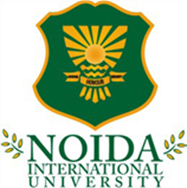 DEPARTMENT OF POLITICAL SCIENCEUNDERGRADUATE PROGRAMMEBased on National Education Policy (NEP)SYLLABUS OF B.A.(HONS.) POLITICAL SCIENCE (Courses Effective From Academic Year 2022-23)B.A and M.A Political ScienceSchool of Liberal Arts, Noida International University (NIU)IntroductionPolitical Science is one of the disciplines among social sciences which deal with the study of state or public institutions. It includes the policy of the government, political theory and thoughts, and international relations. Political science is the scientific study of politics and focuses on governance and power, political institutions or behavior and associated constitutions and laws. There is a design of the course to analyze the political behavior, institutions and outcomes. The discipline stressed upon the nature and significance of democracy through which electoral system is important feature of democratic setup. How democratic country evolved through the struggle by various leaders and thinkers such as Mahatma Gandhi, Jawarharlal Nehru, B. R Ambedkar including all reformists, moderates and radical or revolutionary’s contributions. Based on the study of individual thinkers, the course introduces a wide span of thinkers and themes that defines the modernity of Indian political thought. The objective is to study general themes that have been produced by thinkers from varied social and temporal contexts. How the determinants affect the behavior of   political parties and voters. This course is an introduction to politics in the globalized world where there are two significant methods of reasoning the discipline like political science tries to enhance understanding and explaining cross-country differences and cross-time differences between countries therefore we understand all aspects or issues mentioned above by focusing on three dimensions like political behavior, institutions, and outcomes etc. At the global level of politics where the traditional models like states were the important actors and in the present globalized world in which globalization paradigm is dominating global politics although, states are still significant actors but there are others MNCs or TNCs and international organization emerged as an important actor. In the contemporary world, issues terrorism, environment or climate change, disarmament, and relations among nations are analyzed through the theories of international relations-classical realism, neo- realism, liberalism-neo-liberalism, Marxism-neo-Marxism post-structuralism post-modernism and feminist and critical theories etc. As Immanuel Wallenstein uses world system approach where he explores the relationship between developed and developing countries particularly economic relationship. Political science studies the theory and practice of human rights which deals the theories and some case studies where the modern concept of human rights is analyzed. It explores the institutional arrangements of human rights for the protection and promotion of human rights.Aims of B.A (Hons.) ProgrammeThe main objectives of this course are toIntroduce students to the main concept, theories, thoughts and practical aspects of political scienceIntroduce students to how political preferences are formed in politics and how behaviour of voters, parties, institutions and electoral systems shape behaviour to each other.Introduce students to the sphere of politics at the local, national and global levels.Programme Learning Outcomes B.A (Hons)At the end of the course and having finished all the course important readings and activities you should be able to:to identify the patterns of political actor’s behavior and how institutions and individuals within institutions interact with each other and shape behaviourstudents will be able to explain the developments in democracy and non-democracyStudents of political science will be able to describe that how the disciple helps them to explain policy outcomes such as economic growth, distribution of resources education etc.Having completed the course students will be able to explain or how to use specific qualitative and quantitative methods in political science.Learning Specific OutcomesFor the development of the ability of understanding and explaining the issues mentioned in the course students should be able to:to think by adopting the methodology of political science or political scientists and  understand the relevance of political science  knowledge and be able to contextualize all theories and abstracts in particular case studies.Political behaviours of parties, voters, institutions, interest groups-these political actors behave at the local, national and global level and through the behaviour of each other’s interaction they shape their actions therefore-students should be able to analyse their political behaviour.As the result of the interaction among political actors as mentioned above there are some political outcomes so students should be able to assess these outcome such as status of economy, education, health and the most important in democratic countries is the satisfaction with the democracy itself.1st Semester2nd Semester3rd Semester4th Semester5th Semester6th Semester                 B.A Political Science- Semester I (Major Core-1)       Political Theory: Concepts and DebatesB.A Political Science- Semester I (Major-IIColonialism and Nationalism in IndiaB.A Political Science (Hons-IInd Semester)     Major-IPolitical Process in India    B.A Political Science (Major II)   Comparative PoliticsB.A Political Science- II SemesterIndian Constitution of India     Major III (Choice Based Elective)           B.A Political Science- II Semester Subject History (Major III)Indian Culture through Ages            Major III (Choice Based Elective)B.A Political Science-III Semester     (Major -I)Governance: Issues and ChallengesB.A Political Science-III Semester     (Major -II)Public Administration: Concept and TheoriesB.A Political ScienceHuman Rights and Laws (Minor-I)Suggested Readings: Khosla, Madhav, et al. 2016. The Oxford Handbook of the Indian constitution. New delhi: OUPttps://www.india.gov.in/topics/law-justiceBenegal, Shyam. 2014. Samvidhan. Rajya Sabha TVD. D Basu Indian CostitutionAK. Ray, Human Rights UNB.A Political Science-IV Semester (Major -I)Indian Political ThoughtB.A Political Science-IV Semester (Major -II)Western Political ThoughtIndia’s Foreign Policy in a Globalizing worldB.A Political Science-IV Semester (Major -II)B.A Political Science V Semester Global Politics (Major-I)B.A Political Science Human Rights: Theory and Practice (Major-I)Political Economy- B.A Political Science-VI Semester- (Major-I)                             International Relations: Theory and practice B.A Political Science Semester-VI Theory and Practice of Democracy Major Core-IS. NoPaper CodePaper Name L-SW-PL-SW-PL-SW-PL-SW-PCreditsScheme of MarksScheme of MarksScheme of MarksScheme of MarksInternal Marks External MarksTotalTotal1A060101TPolitical Theory : Concepts and Debates41055540601001002A060102TColonialism and Nationalism41055540601001003A050103T1. Indian Culture through Ages (History)32055540601001003A070103T2. Contemporary Issues in Society (Sociology)32055540601001004Communicative English (SJMC)31044440601001005Basic Photographic Skills Practical (SJMC)00033340601001006Universal Values (Jivan Kaushal)2002224060100100Total242424600600S. NoPaper CodePaper Name L-SW-PL-SW-PL-SW-PCreditsScheme of MarksScheme of MarksScheme of MarksInternal Marks External MarksTotal1A060201TPolitical Process in India41054060100 2A060202TComparative Politics410540601003A060203T Indian Constitution (Political Science)  320540601003A390203T2.Introduction to UN System ( IR)320540601004A110202PEnvironmental Studies (Geography)310440601005Advanced Photographic Skills Practical (SJMC)000340601006Communication Skills (Jeevan Kaushal)20024060100Total24600S. NoPaper CodePaper Name L-SW-PL-SW-PL-SW-PCreditsScheme of MarksScheme of MarksScheme of MarksInternal Marks External MarksTotal 1	A060301TGovernance Issues and Challenges41054060100 2A060302T Public Administration:Concepts & Theories410540601003A280303T1. Organization Behaviour320540601003A070303T2. Self-Reliance and Socialization320540601004Human Rights and Laws (Political Science)310440601005Basic Content Writing Skills (SJMC)003340601006Professional Skills (Jeevan Kaushal)20024060100Total24600S. NoPaper CodePaper Name L-SW-PL-SW-PL-SW-PCreditsScheme of MarksScheme of MarksScheme of MarksInternal Marks External MarksTotal1A060401TIndian Political Thought410540601002A060402TWestern Political Thought410540601003A090403T1. Psychology of Social Behaviour (Psychology)320540601003A110403T2. Tourism Geography (Geography)320540601004Women and Children Law (SLLA )310440601005Writing for Media Print (SJMC)000340601006Leadership and Managerial Skills (Jeevan Kaushal)20024060100Total24600S. NoPaper CodePaper Name L-SW-PL-SW-PL-SW-PCreditsScheme of MarksScheme of MarksScheme of MarksInternal Marks External MarksTotal 1A060501THuman Rights: Theory and Practice   41054060100 2A060502TGlobal Politics41054060100 3A060503T Theories of International Relations410540601004A060504TPolitical Process and Institutions in the  South Asia   401540601005Research Methodology310440601006Problem-Solving and Decision-Making (SJMC)200240601007Project/Awareness of Rights & Law4004Total30600	S. NoPaper CodePaper Name L-T-PL-T-PL-T-PCreditsScheme of MarksScheme of MarksScheme of MarksInternal Marks External MarksTotalTotal 1A060601TTheory and Practice of Democracy41054060100100 2A060602TPolitical Economy41054060100100 3A060603TIndia's Foreign Policy in Globalizing World   410540601001004A060604TState Politics in Indi410540601001005Entrepreneurship and Start-up Management (SBM)310440601001006Personality Development 200240601001007Project4004Total30600600Programme / ClassProgramme / ClassCertificateIBA IBA ISemesterISubjectSubjectPolitical SciencePolitical SciencePolitical SciencePolitical SciencePolitical SciencePolitical ScienceCourse CodeCourse CodeCourse TitleCourse Title Political Theory: Concepts and Debates Political Theory: Concepts and Debates Political Theory: Concepts and DebatesCourse Outcome-Understanding Political theory is integral and indispensable for acomprehensive and critical study of political science. The course is designed to train a student in the foundational issues of political theory, which is relevant for any in depth study and research.Course Outcome-Understanding Political theory is integral and indispensable for acomprehensive and critical study of political science. The course is designed to train a student in the foundational issues of political theory, which is relevant for any in depth study and research.Course Outcome-Understanding Political theory is integral and indispensable for acomprehensive and critical study of political science. The course is designed to train a student in the foundational issues of political theory, which is relevant for any in depth study and research.Course Outcome-Understanding Political theory is integral and indispensable for acomprehensive and critical study of political science. The course is designed to train a student in the foundational issues of political theory, which is relevant for any in depth study and research.Course Outcome-Understanding Political theory is integral and indispensable for acomprehensive and critical study of political science. The course is designed to train a student in the foundational issues of political theory, which is relevant for any in depth study and research.Course Outcome-Understanding Political theory is integral and indispensable for acomprehensive and critical study of political science. The course is designed to train a student in the foundational issues of political theory, which is relevant for any in depth study and research.Course Outcome-Understanding Political theory is integral and indispensable for acomprehensive and critical study of political science. The course is designed to train a student in the foundational issues of political theory, which is relevant for any in depth study and research.Course Outcome-Understanding Political theory is integral and indispensable for acomprehensive and critical study of political science. The course is designed to train a student in the foundational issues of political theory, which is relevant for any in depth study and research.Credits – 6Credits – 6Max. Marks: 100Max. Marks: 100Max. Marks: 100Min. Passing Marks :33Min. Passing Marks :33Min. Passing Marks :33Total No. of Lectures - Tutorials - Practical (in hours per week) :5-0-0Total No. of Lectures - Tutorials - Practical (in hours per week) :5-0-0Total No. of Lectures - Tutorials - Practical (in hours per week) :5-0-0Total No. of Lectures - Tutorials - Practical (in hours per week) :5-0-0Total No. of Lectures - Tutorials - Practical (in hours per week) :5-0-0Total No. of Lectures - Tutorials - Practical (in hours per week) :5-0-0Total No. of Lectures - Tutorials - Practical (in hours per week) :5-0-0Total No. of Lectures - Tutorials - Practical (in hours per week) :5-0-0UnitTopicTopicTopicTopicTopicTopicNo. of LecturesIPolitical Science: Definition, Nature, Scope, Methods, and Relations with Other Social Sciences. Political Science: Definition, Nature, Scope, Methods, and Relations with Other Social Sciences. Political Science: Definition, Nature, Scope, Methods, and Relations with Other Social Sciences. Political Science: Definition, Nature, Scope, Methods, and Relations with Other Social Sciences. Political Science: Definition, Nature, Scope, Methods, and Relations with Other Social Sciences. Political Science: Definition, Nature, Scope, Methods, and Relations with Other Social Sciences. 10IITraditional Approaches: Institutional, Historical, Sociological, Philosophical or Normative.Modern Approaches: Behavioralist, Post -Behavioralist, System Analysis etc.Traditional Approaches: Institutional, Historical, Sociological, Philosophical or Normative.Modern Approaches: Behavioralist, Post -Behavioralist, System Analysis etc.Traditional Approaches: Institutional, Historical, Sociological, Philosophical or Normative.Modern Approaches: Behavioralist, Post -Behavioralist, System Analysis etc.Traditional Approaches: Institutional, Historical, Sociological, Philosophical or Normative.Modern Approaches: Behavioralist, Post -Behavioralist, System Analysis etc.Traditional Approaches: Institutional, Historical, Sociological, Philosophical or Normative.Modern Approaches: Behavioralist, Post -Behavioralist, System Analysis etc.Traditional Approaches: Institutional, Historical, Sociological, Philosophical or Normative.Modern Approaches: Behavioralist, Post -Behavioralist, System Analysis etc.10IIIState: Nature, Definition and ElementsOrigin Theories: Divine theory, Social Contract, Evolutionary theory, and Marxists theory.Functions of State: Idealistic theory, Liberal theory, Socialist theory, and Welfare theory.State: Nature, Definition and ElementsOrigin Theories: Divine theory, Social Contract, Evolutionary theory, and Marxists theory.Functions of State: Idealistic theory, Liberal theory, Socialist theory, and Welfare theory.State: Nature, Definition and ElementsOrigin Theories: Divine theory, Social Contract, Evolutionary theory, and Marxists theory.Functions of State: Idealistic theory, Liberal theory, Socialist theory, and Welfare theory.State: Nature, Definition and ElementsOrigin Theories: Divine theory, Social Contract, Evolutionary theory, and Marxists theory.Functions of State: Idealistic theory, Liberal theory, Socialist theory, and Welfare theory.State: Nature, Definition and ElementsOrigin Theories: Divine theory, Social Contract, Evolutionary theory, and Marxists theory.Functions of State: Idealistic theory, Liberal theory, Socialist theory, and Welfare theory.State: Nature, Definition and ElementsOrigin Theories: Divine theory, Social Contract, Evolutionary theory, and Marxists theory.Functions of State: Idealistic theory, Liberal theory, Socialist theory, and Welfare theory.10IVConcepts: Citizenship, Liberty, Equality, Justice, Power, Authority, Democracy, Obligation, Law, Sovereignty, Duties, Rights, and Human rights.Concepts: Citizenship, Liberty, Equality, Justice, Power, Authority, Democracy, Obligation, Law, Sovereignty, Duties, Rights, and Human rights.Concepts: Citizenship, Liberty, Equality, Justice, Power, Authority, Democracy, Obligation, Law, Sovereignty, Duties, Rights, and Human rights.Concepts: Citizenship, Liberty, Equality, Justice, Power, Authority, Democracy, Obligation, Law, Sovereignty, Duties, Rights, and Human rights.Concepts: Citizenship, Liberty, Equality, Justice, Power, Authority, Democracy, Obligation, Law, Sovereignty, Duties, Rights, and Human rights.Concepts: Citizenship, Liberty, Equality, Justice, Power, Authority, Democracy, Obligation, Law, Sovereignty, Duties, Rights, and Human rights.15VPolitical Ideologies - I:Liberalism, Marxism, Conservatism, Socialism, Nationalism, Social Democracy.Political Ideologies - I:Liberalism, Marxism, Conservatism, Socialism, Nationalism, Social Democracy.Political Ideologies - I:Liberalism, Marxism, Conservatism, Socialism, Nationalism, Social Democracy.Political Ideologies - I:Liberalism, Marxism, Conservatism, Socialism, Nationalism, Social Democracy.Political Ideologies - I:Liberalism, Marxism, Conservatism, Socialism, Nationalism, Social Democracy.Political Ideologies - I:Liberalism, Marxism, Conservatism, Socialism, Nationalism, Social Democracy.15VIPolitical Ideologies - II: Post-colonialism, Post modernism, Feminism, Anarchism, Environmentalism, Religious Fundamentalism, Populism.Political Ideologies - II: Post-colonialism, Post modernism, Feminism, Anarchism, Environmentalism, Religious Fundamentalism, Populism.Political Ideologies - II: Post-colonialism, Post modernism, Feminism, Anarchism, Environmentalism, Religious Fundamentalism, Populism.Political Ideologies - II: Post-colonialism, Post modernism, Feminism, Anarchism, Environmentalism, Religious Fundamentalism, Populism.Political Ideologies - II: Post-colonialism, Post modernism, Feminism, Anarchism, Environmentalism, Religious Fundamentalism, Populism.Political Ideologies - II: Post-colonialism, Post modernism, Feminism, Anarchism, Environmentalism, Religious Fundamentalism, Populism.15Suggested Readings:AC Kapoor, Principals of political science.Eddy Ashirwatham, political theory, S Chand Delhi,2009JC Johari, Modern political theory.CEM Joad, Introduction to modern political theory.R.C Aggarwal, Political Theory, S ChandAppadorai, Substance of Politics, OUP, Delhi 2000R. Bhargav& A. Acharya, Political theory: and introduction, pearson 2008Amal Ray &Mohit Bhattacharya, Political Theory: An introduction, Pearson 2008 New DelhiSuggested Readings:AC Kapoor, Principals of political science.Eddy Ashirwatham, political theory, S Chand Delhi,2009JC Johari, Modern political theory.CEM Joad, Introduction to modern political theory.R.C Aggarwal, Political Theory, S ChandAppadorai, Substance of Politics, OUP, Delhi 2000R. Bhargav& A. Acharya, Political theory: and introduction, pearson 2008Amal Ray &Mohit Bhattacharya, Political Theory: An introduction, Pearson 2008 New DelhiSuggested Readings:AC Kapoor, Principals of political science.Eddy Ashirwatham, political theory, S Chand Delhi,2009JC Johari, Modern political theory.CEM Joad, Introduction to modern political theory.R.C Aggarwal, Political Theory, S ChandAppadorai, Substance of Politics, OUP, Delhi 2000R. Bhargav& A. Acharya, Political theory: and introduction, pearson 2008Amal Ray &Mohit Bhattacharya, Political Theory: An introduction, Pearson 2008 New DelhiSuggested Readings:AC Kapoor, Principals of political science.Eddy Ashirwatham, political theory, S Chand Delhi,2009JC Johari, Modern political theory.CEM Joad, Introduction to modern political theory.R.C Aggarwal, Political Theory, S ChandAppadorai, Substance of Politics, OUP, Delhi 2000R. Bhargav& A. Acharya, Political theory: and introduction, pearson 2008Amal Ray &Mohit Bhattacharya, Political Theory: An introduction, Pearson 2008 New DelhiSuggested Readings:AC Kapoor, Principals of political science.Eddy Ashirwatham, political theory, S Chand Delhi,2009JC Johari, Modern political theory.CEM Joad, Introduction to modern political theory.R.C Aggarwal, Political Theory, S ChandAppadorai, Substance of Politics, OUP, Delhi 2000R. Bhargav& A. Acharya, Political theory: and introduction, pearson 2008Amal Ray &Mohit Bhattacharya, Political Theory: An introduction, Pearson 2008 New DelhiSuggested Readings:AC Kapoor, Principals of political science.Eddy Ashirwatham, political theory, S Chand Delhi,2009JC Johari, Modern political theory.CEM Joad, Introduction to modern political theory.R.C Aggarwal, Political Theory, S ChandAppadorai, Substance of Politics, OUP, Delhi 2000R. Bhargav& A. Acharya, Political theory: and introduction, pearson 2008Amal Ray &Mohit Bhattacharya, Political Theory: An introduction, Pearson 2008 New DelhiSuggested Readings:AC Kapoor, Principals of political science.Eddy Ashirwatham, political theory, S Chand Delhi,2009JC Johari, Modern political theory.CEM Joad, Introduction to modern political theory.R.C Aggarwal, Political Theory, S ChandAppadorai, Substance of Politics, OUP, Delhi 2000R. Bhargav& A. Acharya, Political theory: and introduction, pearson 2008Amal Ray &Mohit Bhattacharya, Political Theory: An introduction, Pearson 2008 New DelhiSuggested Readings:AC Kapoor, Principals of political science.Eddy Ashirwatham, political theory, S Chand Delhi,2009JC Johari, Modern political theory.CEM Joad, Introduction to modern political theory.R.C Aggarwal, Political Theory, S ChandAppadorai, Substance of Politics, OUP, Delhi 2000R. Bhargav& A. Acharya, Political theory: and introduction, pearson 2008Amal Ray &Mohit Bhattacharya, Political Theory: An introduction, Pearson 2008 New DelhiProgramme / ClassProgramme / ClassYearB.A. IISemesterIIIIIISubjectSubjectPolitical SciencePolitical SciencePolitical SciencePolitical SciencePolitical SciencePolitical ScienceCourse CodeCourse CodeCourse TitleColonialism in IndiaColonialism in IndiaColonialism in IndiaColonialism in IndiaCourse Objective: The purpose of this course is to help students understand historically the advent of colonialism in India and the emergence of the discourse on nationalism as a response to it. The aim is to engage with theoretical explanations of colonialism and nationalism in India at the same time study the social, political, and institutional practices that unfolded in that period, gradually paving way towards independence and democracy in India.Course Objective: The purpose of this course is to help students understand historically the advent of colonialism in India and the emergence of the discourse on nationalism as a response to it. The aim is to engage with theoretical explanations of colonialism and nationalism in India at the same time study the social, political, and institutional practices that unfolded in that period, gradually paving way towards independence and democracy in India.Course Objective: The purpose of this course is to help students understand historically the advent of colonialism in India and the emergence of the discourse on nationalism as a response to it. The aim is to engage with theoretical explanations of colonialism and nationalism in India at the same time study the social, political, and institutional practices that unfolded in that period, gradually paving way towards independence and democracy in India.Course Objective: The purpose of this course is to help students understand historically the advent of colonialism in India and the emergence of the discourse on nationalism as a response to it. The aim is to engage with theoretical explanations of colonialism and nationalism in India at the same time study the social, political, and institutional practices that unfolded in that period, gradually paving way towards independence and democracy in India.Course Objective: The purpose of this course is to help students understand historically the advent of colonialism in India and the emergence of the discourse on nationalism as a response to it. The aim is to engage with theoretical explanations of colonialism and nationalism in India at the same time study the social, political, and institutional practices that unfolded in that period, gradually paving way towards independence and democracy in India.Course Objective: The purpose of this course is to help students understand historically the advent of colonialism in India and the emergence of the discourse on nationalism as a response to it. The aim is to engage with theoretical explanations of colonialism and nationalism in India at the same time study the social, political, and institutional practices that unfolded in that period, gradually paving way towards independence and democracy in India.Course Objective: The purpose of this course is to help students understand historically the advent of colonialism in India and the emergence of the discourse on nationalism as a response to it. The aim is to engage with theoretical explanations of colonialism and nationalism in India at the same time study the social, political, and institutional practices that unfolded in that period, gradually paving way towards independence and democracy in India.Course Objective: The purpose of this course is to help students understand historically the advent of colonialism in India and the emergence of the discourse on nationalism as a response to it. The aim is to engage with theoretical explanations of colonialism and nationalism in India at the same time study the social, political, and institutional practices that unfolded in that period, gradually paving way towards independence and democracy in India.Credits – 4Credits – 4Max. Marks: 100Max. Marks: 100Min. Passing Marks: 33Min. Passing Marks: 33Min. Passing Marks: 33Min. Passing Marks: 33Total No. of Lectures - Tutorials - Practical (in hours per week): 4-0-0Total No. of Lectures - Tutorials - Practical (in hours per week): 4-0-0Total No. of Lectures - Tutorials - Practical (in hours per week): 4-0-0Total No. of Lectures - Tutorials - Practical (in hours per week): 4-0-0Total No. of Lectures - Tutorials - Practical (in hours per week): 4-0-0Total No. of Lectures - Tutorials - Practical (in hours per week): 4-0-0Total No. of Lectures - Tutorials - Practical (in hours per week): 4-0-0Total No. of Lectures - Tutorials - Practical (in hours per week): 4-0-0UnitTopicTopicTopicTopicTopicTopicNo. ofLecturesIColonialism and Nationalism:a. Main perspectives on colonialism: Liberalism, Marxism, Post colonialism  b. Approaches to the study of nationalism in India: Nationalist, Imperialist, MarxistColonialism and Nationalism:a. Main perspectives on colonialism: Liberalism, Marxism, Post colonialism  b. Approaches to the study of nationalism in India: Nationalist, Imperialist, MarxistColonialism and Nationalism:a. Main perspectives on colonialism: Liberalism, Marxism, Post colonialism  b. Approaches to the study of nationalism in India: Nationalist, Imperialist, MarxistColonialism and Nationalism:a. Main perspectives on colonialism: Liberalism, Marxism, Post colonialism  b. Approaches to the study of nationalism in India: Nationalist, Imperialist, MarxistColonialism and Nationalism:a. Main perspectives on colonialism: Liberalism, Marxism, Post colonialism  b. Approaches to the study of nationalism in India: Nationalist, Imperialist, MarxistColonialism and Nationalism:a. Main perspectives on colonialism: Liberalism, Marxism, Post colonialism  b. Approaches to the study of nationalism in India: Nationalist, Imperialist, Marxist10IIColonial Rule in India and its impact: a. Constitutional developments and the colonial state b. Impact on agriculture, land relations, industry, and ecology.Colonial Rule in India and its impact: a. Constitutional developments and the colonial state b. Impact on agriculture, land relations, industry, and ecology.Colonial Rule in India and its impact: a. Constitutional developments and the colonial state b. Impact on agriculture, land relations, industry, and ecology.Colonial Rule in India and its impact: a. Constitutional developments and the colonial state b. Impact on agriculture, land relations, industry, and ecology.Colonial Rule in India and its impact: a. Constitutional developments and the colonial state b. Impact on agriculture, land relations, industry, and ecology.Colonial Rule in India and its impact: a. Constitutional developments and the colonial state b. Impact on agriculture, land relations, industry, and ecology.10III Reform and Resistance: a. The 1857 rebellion b. Major social and religious movements c. Education and the rise of the new middle class Reform and Resistance: a. The 1857 rebellion b. Major social and religious movements c. Education and the rise of the new middle class Reform and Resistance: a. The 1857 rebellion b. Major social and religious movements c. Education and the rise of the new middle class Reform and Resistance: a. The 1857 rebellion b. Major social and religious movements c. Education and the rise of the new middle class Reform and Resistance: a. The 1857 rebellion b. Major social and religious movements c. Education and the rise of the new middle class Reform and Resistance: a. The 1857 rebellion b. Major social and religious movements c. Education and the rise of the new middle class10IVNationalist Politics and Expansion of its Social Base a. Phases of the Nationalist Movement: Liberal constitutionalist, Swadeshi and the Radicals, Formation of the Muslim Leagueb. Gandhi and mass mobilization: Non-cooperation, Civil Disobedience, and Quit India Movements c. Socialist alternatives: Congress socialists, Communists d. Communalism in Indian Politicse. The two-nation theory, negotiations over partitionNationalist Politics and Expansion of its Social Base a. Phases of the Nationalist Movement: Liberal constitutionalist, Swadeshi and the Radicals, Formation of the Muslim Leagueb. Gandhi and mass mobilization: Non-cooperation, Civil Disobedience, and Quit India Movements c. Socialist alternatives: Congress socialists, Communists d. Communalism in Indian Politicse. The two-nation theory, negotiations over partitionNationalist Politics and Expansion of its Social Base a. Phases of the Nationalist Movement: Liberal constitutionalist, Swadeshi and the Radicals, Formation of the Muslim Leagueb. Gandhi and mass mobilization: Non-cooperation, Civil Disobedience, and Quit India Movements c. Socialist alternatives: Congress socialists, Communists d. Communalism in Indian Politicse. The two-nation theory, negotiations over partitionNationalist Politics and Expansion of its Social Base a. Phases of the Nationalist Movement: Liberal constitutionalist, Swadeshi and the Radicals, Formation of the Muslim Leagueb. Gandhi and mass mobilization: Non-cooperation, Civil Disobedience, and Quit India Movements c. Socialist alternatives: Congress socialists, Communists d. Communalism in Indian Politicse. The two-nation theory, negotiations over partitionNationalist Politics and Expansion of its Social Base a. Phases of the Nationalist Movement: Liberal constitutionalist, Swadeshi and the Radicals, Formation of the Muslim Leagueb. Gandhi and mass mobilization: Non-cooperation, Civil Disobedience, and Quit India Movements c. Socialist alternatives: Congress socialists, Communists d. Communalism in Indian Politicse. The two-nation theory, negotiations over partitionNationalist Politics and Expansion of its Social Base a. Phases of the Nationalist Movement: Liberal constitutionalist, Swadeshi and the Radicals, Formation of the Muslim Leagueb. Gandhi and mass mobilization: Non-cooperation, Civil Disobedience, and Quit India Movements c. Socialist alternatives: Congress socialists, Communists d. Communalism in Indian Politicse. The two-nation theory, negotiations over partition15VThe Women’s Question: participation in the national movement and its impact b. Peasant, Tribals, and Workers movementsThe Women’s Question: participation in the national movement and its impact b. Peasant, Tribals, and Workers movementsThe Women’s Question: participation in the national movement and its impact b. Peasant, Tribals, and Workers movementsThe Women’s Question: participation in the national movement and its impact b. Peasant, Tribals, and Workers movementsThe Women’s Question: participation in the national movement and its impact b. Peasant, Tribals, and Workers movementsThe Women’s Question: participation in the national movement and its impact b. Peasant, Tribals, and Workers movements15Essential Readings: Colonialism and Nationalism: Chandra, B. (1999) Essays on Colonialism, Hyderabad. Orient Longman, pp.1-22. Chandra, B. (1988) India’s Struggle for Independence, New Delhi. Penguin, pp.13-30. Fulcher, J. (2004) Capitalism: A Very Short Introduction. Oxford: Oxford University Press. Datta, G. Sobhanlal. (2007) ‘Imperialism and Colonialism: Towards a Postcolonial Understanding’, in Dasgupta, Jyoti Bhusan (ed.) Science, Technology, Imperialism and War. New Delhi: Centre for Studies in Civilization Publication and DK, pp 423-466. Guha, Ranajit. (1982). Subaltern Studies, I. Oxford University Press. Delhi. pp.1-8. Metcalf, T. (1995) ‘Liberalism and Empire’ in Metcalf, Thomas. Ideologies of the Raj. Cambridge: Cambridge University Press, pp.28-65. Young, R. (2003) Post colonialism: A Very Short Introduction. Oxford: Oxford University Press, pp. 9-68. Thapar, R. (2000) ‘Interpretations of Colonial History: Colonial, Nationalist, Post-colonial’, in DeSouza, P.R. (ed.) Contemporary India: Transitions. New Delhi: Sage, pp. 25-36.2. Colonial Rule in India and its impact: Bandopadhyay, S. (2015 revised edition) From Plassey to Partition and After: A History of Modern India, New Delhi: Orient Longman, pp. 37-65; 66-138. Chandra, B. (1999) Essays on Colonialism. Hyderabad: Orient Longman, pp. 58-78.Metcalf and Metcalf. (2002) A Concise History of India. Cambridge: Cambridge University Press, pp. 55-80. Sarkar, S. (1983) Modern India (1885-1847). New Delhi: Macmillan. Sen, A.P. (2007), ‘The idea of Social reform and its critique among Hindus of Nineteenth Century India’, in Bhattacharya, Sabyasachi (ed.) Development of Modern Indian Thought and the Social Sciences . Vol X. New Delhi: Oxford University Press. Guha, R. and Gadgil, M. (1989) ‘State Forestry and Social Conflict in British India’, in Guha, R. and Gadgil, M. Past and Present: A Journal of Historical Studies. May: 123, pp. 141-177. Mann, M. (2004) ‘Torchbearers Upon the Path of Progress: Britain's Ideology of a Moral and Material Progress in India’, in Mann, M. and Fischer-Tine, H. (eds.) Colonialism as Civilizing Mission: Cultural Ideology in British India. London: Anthem, pp. 1-26.4. Reform and Resistance:Bandyopadhyay, S. (2015, revised edition) From Plassey to Partition and After: A History of Modern India. New Delhi: Orient Longman, pp. 139-169. Sen, A.P. (2007), ‘The idea of Social reform and its critique among Hindus of Nineteenth Century India’, in Bhattacharya, Sabyasachi (ed.) Development of Modern Indian Thought and the Social Sciences. Vol X. New Delhi: Oxford University Press. Bandyopadhyay, S. (2008) Eighteen-Fifty-Seven and Its Many Histories, in 1857: Essays From Economic and Political Weekly, Hyderabad: Orient Blackswan. pp.1-22.5. Nationalist Politics and Expansion of its Social Base Bandyopadhyay, S. (2015 revised edition) From Plassey to Partition and After: A History of Modern India. New Delhi: Orient Longman, pp. 227-323; 405-438.Sarkar, S. (1983) Modern India (1885-1847). New Delhi: Macmillan.Jalal, A. and Bose, S. (1997) Modern South Asia: History, Culture, and Political Economy. New Delhi: Oxford University Press, pp. 109-119; 128-134; 135-156.6. Social Movements: Bandopadhyaya, S. (2015 revised edition) From Plassey to Partition and After: A History of Modern India. New Delhi:Orient Longman, pp. 334-381.Additional Readings: Desai, A.R. (1987 reprint) Social Background of Indian Nationalism, Bombay, Popular. Chandra, B. (1988) India’s Struggle for Independence, New Delhi. Penguin.Chatterjee, P. (2010) ‘A Brief History of Subaltern Studies’, in Chatterjee, Partha Empire & Nation: Essential Writings (1985-2005). New Delhi: Permanent Black. Metcalf, T. (1995) Ideologies of the Raj. Cambridge: Cambridge University Press, pp. 132- 148. Islam, S. (2004) ‘The Origins of Indian Nationalism’, in Religious Dimensions of Indian Nationalism. New Delhi: Media House, pp. 71-103. Islam, S. (2006) ‘Rashtravaad: Ek Siddhanthik Pareepeksha’, in Bharat Mein Algaovaad aur Dharm. New Delhi: Vani Prakashan, pp. 33-51. Pradhan, Ram Chandra. (2008) Raj to Swaraj. New Delhi: Macmillan. Sangari, Kumkun and Vaid, S. (1989) Recasting Woman: Essays in Colonial History. New Delhi: Oxford University Press. Essential Readings: Colonialism and Nationalism: Chandra, B. (1999) Essays on Colonialism, Hyderabad. Orient Longman, pp.1-22. Chandra, B. (1988) India’s Struggle for Independence, New Delhi. Penguin, pp.13-30. Fulcher, J. (2004) Capitalism: A Very Short Introduction. Oxford: Oxford University Press. Datta, G. Sobhanlal. (2007) ‘Imperialism and Colonialism: Towards a Postcolonial Understanding’, in Dasgupta, Jyoti Bhusan (ed.) Science, Technology, Imperialism and War. New Delhi: Centre for Studies in Civilization Publication and DK, pp 423-466. Guha, Ranajit. (1982). Subaltern Studies, I. Oxford University Press. Delhi. pp.1-8. Metcalf, T. (1995) ‘Liberalism and Empire’ in Metcalf, Thomas. Ideologies of the Raj. Cambridge: Cambridge University Press, pp.28-65. Young, R. (2003) Post colonialism: A Very Short Introduction. Oxford: Oxford University Press, pp. 9-68. Thapar, R. (2000) ‘Interpretations of Colonial History: Colonial, Nationalist, Post-colonial’, in DeSouza, P.R. (ed.) Contemporary India: Transitions. New Delhi: Sage, pp. 25-36.2. Colonial Rule in India and its impact: Bandopadhyay, S. (2015 revised edition) From Plassey to Partition and After: A History of Modern India, New Delhi: Orient Longman, pp. 37-65; 66-138. Chandra, B. (1999) Essays on Colonialism. Hyderabad: Orient Longman, pp. 58-78.Metcalf and Metcalf. (2002) A Concise History of India. Cambridge: Cambridge University Press, pp. 55-80. Sarkar, S. (1983) Modern India (1885-1847). New Delhi: Macmillan. Sen, A.P. (2007), ‘The idea of Social reform and its critique among Hindus of Nineteenth Century India’, in Bhattacharya, Sabyasachi (ed.) Development of Modern Indian Thought and the Social Sciences . Vol X. New Delhi: Oxford University Press. Guha, R. and Gadgil, M. (1989) ‘State Forestry and Social Conflict in British India’, in Guha, R. and Gadgil, M. Past and Present: A Journal of Historical Studies. May: 123, pp. 141-177. Mann, M. (2004) ‘Torchbearers Upon the Path of Progress: Britain's Ideology of a Moral and Material Progress in India’, in Mann, M. and Fischer-Tine, H. (eds.) Colonialism as Civilizing Mission: Cultural Ideology in British India. London: Anthem, pp. 1-26.4. Reform and Resistance:Bandyopadhyay, S. (2015, revised edition) From Plassey to Partition and After: A History of Modern India. New Delhi: Orient Longman, pp. 139-169. Sen, A.P. (2007), ‘The idea of Social reform and its critique among Hindus of Nineteenth Century India’, in Bhattacharya, Sabyasachi (ed.) Development of Modern Indian Thought and the Social Sciences. Vol X. New Delhi: Oxford University Press. Bandyopadhyay, S. (2008) Eighteen-Fifty-Seven and Its Many Histories, in 1857: Essays From Economic and Political Weekly, Hyderabad: Orient Blackswan. pp.1-22.5. Nationalist Politics and Expansion of its Social Base Bandyopadhyay, S. (2015 revised edition) From Plassey to Partition and After: A History of Modern India. New Delhi: Orient Longman, pp. 227-323; 405-438.Sarkar, S. (1983) Modern India (1885-1847). New Delhi: Macmillan.Jalal, A. and Bose, S. (1997) Modern South Asia: History, Culture, and Political Economy. New Delhi: Oxford University Press, pp. 109-119; 128-134; 135-156.6. Social Movements: Bandopadhyaya, S. (2015 revised edition) From Plassey to Partition and After: A History of Modern India. New Delhi:Orient Longman, pp. 334-381.Additional Readings: Desai, A.R. (1987 reprint) Social Background of Indian Nationalism, Bombay, Popular. Chandra, B. (1988) India’s Struggle for Independence, New Delhi. Penguin.Chatterjee, P. (2010) ‘A Brief History of Subaltern Studies’, in Chatterjee, Partha Empire & Nation: Essential Writings (1985-2005). New Delhi: Permanent Black. Metcalf, T. (1995) Ideologies of the Raj. Cambridge: Cambridge University Press, pp. 132- 148. Islam, S. (2004) ‘The Origins of Indian Nationalism’, in Religious Dimensions of Indian Nationalism. New Delhi: Media House, pp. 71-103. Islam, S. (2006) ‘Rashtravaad: Ek Siddhanthik Pareepeksha’, in Bharat Mein Algaovaad aur Dharm. New Delhi: Vani Prakashan, pp. 33-51. Pradhan, Ram Chandra. (2008) Raj to Swaraj. New Delhi: Macmillan. Sangari, Kumkun and Vaid, S. (1989) Recasting Woman: Essays in Colonial History. New Delhi: Oxford University Press. Essential Readings: Colonialism and Nationalism: Chandra, B. (1999) Essays on Colonialism, Hyderabad. Orient Longman, pp.1-22. Chandra, B. (1988) India’s Struggle for Independence, New Delhi. Penguin, pp.13-30. Fulcher, J. (2004) Capitalism: A Very Short Introduction. Oxford: Oxford University Press. Datta, G. Sobhanlal. (2007) ‘Imperialism and Colonialism: Towards a Postcolonial Understanding’, in Dasgupta, Jyoti Bhusan (ed.) Science, Technology, Imperialism and War. New Delhi: Centre for Studies in Civilization Publication and DK, pp 423-466. Guha, Ranajit. (1982). Subaltern Studies, I. Oxford University Press. Delhi. pp.1-8. Metcalf, T. (1995) ‘Liberalism and Empire’ in Metcalf, Thomas. Ideologies of the Raj. Cambridge: Cambridge University Press, pp.28-65. Young, R. (2003) Post colonialism: A Very Short Introduction. Oxford: Oxford University Press, pp. 9-68. Thapar, R. (2000) ‘Interpretations of Colonial History: Colonial, Nationalist, Post-colonial’, in DeSouza, P.R. (ed.) Contemporary India: Transitions. New Delhi: Sage, pp. 25-36.2. Colonial Rule in India and its impact: Bandopadhyay, S. (2015 revised edition) From Plassey to Partition and After: A History of Modern India, New Delhi: Orient Longman, pp. 37-65; 66-138. Chandra, B. (1999) Essays on Colonialism. Hyderabad: Orient Longman, pp. 58-78.Metcalf and Metcalf. (2002) A Concise History of India. Cambridge: Cambridge University Press, pp. 55-80. Sarkar, S. (1983) Modern India (1885-1847). New Delhi: Macmillan. Sen, A.P. (2007), ‘The idea of Social reform and its critique among Hindus of Nineteenth Century India’, in Bhattacharya, Sabyasachi (ed.) Development of Modern Indian Thought and the Social Sciences . Vol X. New Delhi: Oxford University Press. Guha, R. and Gadgil, M. (1989) ‘State Forestry and Social Conflict in British India’, in Guha, R. and Gadgil, M. Past and Present: A Journal of Historical Studies. May: 123, pp. 141-177. Mann, M. (2004) ‘Torchbearers Upon the Path of Progress: Britain's Ideology of a Moral and Material Progress in India’, in Mann, M. and Fischer-Tine, H. (eds.) Colonialism as Civilizing Mission: Cultural Ideology in British India. London: Anthem, pp. 1-26.4. Reform and Resistance:Bandyopadhyay, S. (2015, revised edition) From Plassey to Partition and After: A History of Modern India. New Delhi: Orient Longman, pp. 139-169. Sen, A.P. (2007), ‘The idea of Social reform and its critique among Hindus of Nineteenth Century India’, in Bhattacharya, Sabyasachi (ed.) Development of Modern Indian Thought and the Social Sciences. Vol X. New Delhi: Oxford University Press. Bandyopadhyay, S. (2008) Eighteen-Fifty-Seven and Its Many Histories, in 1857: Essays From Economic and Political Weekly, Hyderabad: Orient Blackswan. pp.1-22.5. Nationalist Politics and Expansion of its Social Base Bandyopadhyay, S. (2015 revised edition) From Plassey to Partition and After: A History of Modern India. New Delhi: Orient Longman, pp. 227-323; 405-438.Sarkar, S. (1983) Modern India (1885-1847). New Delhi: Macmillan.Jalal, A. and Bose, S. (1997) Modern South Asia: History, Culture, and Political Economy. New Delhi: Oxford University Press, pp. 109-119; 128-134; 135-156.6. Social Movements: Bandopadhyaya, S. (2015 revised edition) From Plassey to Partition and After: A History of Modern India. New Delhi:Orient Longman, pp. 334-381.Additional Readings: Desai, A.R. (1987 reprint) Social Background of Indian Nationalism, Bombay, Popular. Chandra, B. (1988) India’s Struggle for Independence, New Delhi. Penguin.Chatterjee, P. (2010) ‘A Brief History of Subaltern Studies’, in Chatterjee, Partha Empire & Nation: Essential Writings (1985-2005). New Delhi: Permanent Black. Metcalf, T. (1995) Ideologies of the Raj. Cambridge: Cambridge University Press, pp. 132- 148. Islam, S. (2004) ‘The Origins of Indian Nationalism’, in Religious Dimensions of Indian Nationalism. New Delhi: Media House, pp. 71-103. Islam, S. (2006) ‘Rashtravaad: Ek Siddhanthik Pareepeksha’, in Bharat Mein Algaovaad aur Dharm. New Delhi: Vani Prakashan, pp. 33-51. Pradhan, Ram Chandra. (2008) Raj to Swaraj. New Delhi: Macmillan. Sangari, Kumkun and Vaid, S. (1989) Recasting Woman: Essays in Colonial History. New Delhi: Oxford University Press. Essential Readings: Colonialism and Nationalism: Chandra, B. (1999) Essays on Colonialism, Hyderabad. Orient Longman, pp.1-22. Chandra, B. (1988) India’s Struggle for Independence, New Delhi. Penguin, pp.13-30. Fulcher, J. (2004) Capitalism: A Very Short Introduction. Oxford: Oxford University Press. Datta, G. Sobhanlal. (2007) ‘Imperialism and Colonialism: Towards a Postcolonial Understanding’, in Dasgupta, Jyoti Bhusan (ed.) Science, Technology, Imperialism and War. New Delhi: Centre for Studies in Civilization Publication and DK, pp 423-466. Guha, Ranajit. (1982). Subaltern Studies, I. Oxford University Press. Delhi. pp.1-8. Metcalf, T. (1995) ‘Liberalism and Empire’ in Metcalf, Thomas. Ideologies of the Raj. Cambridge: Cambridge University Press, pp.28-65. Young, R. (2003) Post colonialism: A Very Short Introduction. Oxford: Oxford University Press, pp. 9-68. Thapar, R. (2000) ‘Interpretations of Colonial History: Colonial, Nationalist, Post-colonial’, in DeSouza, P.R. (ed.) Contemporary India: Transitions. New Delhi: Sage, pp. 25-36.2. Colonial Rule in India and its impact: Bandopadhyay, S. (2015 revised edition) From Plassey to Partition and After: A History of Modern India, New Delhi: Orient Longman, pp. 37-65; 66-138. Chandra, B. (1999) Essays on Colonialism. Hyderabad: Orient Longman, pp. 58-78.Metcalf and Metcalf. (2002) A Concise History of India. Cambridge: Cambridge University Press, pp. 55-80. Sarkar, S. (1983) Modern India (1885-1847). New Delhi: Macmillan. Sen, A.P. (2007), ‘The idea of Social reform and its critique among Hindus of Nineteenth Century India’, in Bhattacharya, Sabyasachi (ed.) Development of Modern Indian Thought and the Social Sciences . Vol X. New Delhi: Oxford University Press. Guha, R. and Gadgil, M. (1989) ‘State Forestry and Social Conflict in British India’, in Guha, R. and Gadgil, M. Past and Present: A Journal of Historical Studies. May: 123, pp. 141-177. Mann, M. (2004) ‘Torchbearers Upon the Path of Progress: Britain's Ideology of a Moral and Material Progress in India’, in Mann, M. and Fischer-Tine, H. (eds.) Colonialism as Civilizing Mission: Cultural Ideology in British India. London: Anthem, pp. 1-26.4. Reform and Resistance:Bandyopadhyay, S. (2015, revised edition) From Plassey to Partition and After: A History of Modern India. New Delhi: Orient Longman, pp. 139-169. Sen, A.P. (2007), ‘The idea of Social reform and its critique among Hindus of Nineteenth Century India’, in Bhattacharya, Sabyasachi (ed.) Development of Modern Indian Thought and the Social Sciences. Vol X. New Delhi: Oxford University Press. Bandyopadhyay, S. (2008) Eighteen-Fifty-Seven and Its Many Histories, in 1857: Essays From Economic and Political Weekly, Hyderabad: Orient Blackswan. pp.1-22.5. Nationalist Politics and Expansion of its Social Base Bandyopadhyay, S. (2015 revised edition) From Plassey to Partition and After: A History of Modern India. New Delhi: Orient Longman, pp. 227-323; 405-438.Sarkar, S. (1983) Modern India (1885-1847). New Delhi: Macmillan.Jalal, A. and Bose, S. (1997) Modern South Asia: History, Culture, and Political Economy. New Delhi: Oxford University Press, pp. 109-119; 128-134; 135-156.6. Social Movements: Bandopadhyaya, S. (2015 revised edition) From Plassey to Partition and After: A History of Modern India. New Delhi:Orient Longman, pp. 334-381.Additional Readings: Desai, A.R. (1987 reprint) Social Background of Indian Nationalism, Bombay, Popular. Chandra, B. (1988) India’s Struggle for Independence, New Delhi. Penguin.Chatterjee, P. (2010) ‘A Brief History of Subaltern Studies’, in Chatterjee, Partha Empire & Nation: Essential Writings (1985-2005). New Delhi: Permanent Black. Metcalf, T. (1995) Ideologies of the Raj. Cambridge: Cambridge University Press, pp. 132- 148. Islam, S. (2004) ‘The Origins of Indian Nationalism’, in Religious Dimensions of Indian Nationalism. New Delhi: Media House, pp. 71-103. Islam, S. (2006) ‘Rashtravaad: Ek Siddhanthik Pareepeksha’, in Bharat Mein Algaovaad aur Dharm. New Delhi: Vani Prakashan, pp. 33-51. Pradhan, Ram Chandra. (2008) Raj to Swaraj. New Delhi: Macmillan. Sangari, Kumkun and Vaid, S. (1989) Recasting Woman: Essays in Colonial History. New Delhi: Oxford University Press. Essential Readings: Colonialism and Nationalism: Chandra, B. (1999) Essays on Colonialism, Hyderabad. Orient Longman, pp.1-22. Chandra, B. (1988) India’s Struggle for Independence, New Delhi. Penguin, pp.13-30. Fulcher, J. (2004) Capitalism: A Very Short Introduction. Oxford: Oxford University Press. Datta, G. Sobhanlal. (2007) ‘Imperialism and Colonialism: Towards a Postcolonial Understanding’, in Dasgupta, Jyoti Bhusan (ed.) Science, Technology, Imperialism and War. New Delhi: Centre for Studies in Civilization Publication and DK, pp 423-466. Guha, Ranajit. (1982). Subaltern Studies, I. Oxford University Press. Delhi. pp.1-8. Metcalf, T. (1995) ‘Liberalism and Empire’ in Metcalf, Thomas. Ideologies of the Raj. Cambridge: Cambridge University Press, pp.28-65. Young, R. (2003) Post colonialism: A Very Short Introduction. Oxford: Oxford University Press, pp. 9-68. Thapar, R. (2000) ‘Interpretations of Colonial History: Colonial, Nationalist, Post-colonial’, in DeSouza, P.R. (ed.) Contemporary India: Transitions. New Delhi: Sage, pp. 25-36.2. Colonial Rule in India and its impact: Bandopadhyay, S. (2015 revised edition) From Plassey to Partition and After: A History of Modern India, New Delhi: Orient Longman, pp. 37-65; 66-138. Chandra, B. (1999) Essays on Colonialism. Hyderabad: Orient Longman, pp. 58-78.Metcalf and Metcalf. (2002) A Concise History of India. Cambridge: Cambridge University Press, pp. 55-80. Sarkar, S. (1983) Modern India (1885-1847). New Delhi: Macmillan. Sen, A.P. (2007), ‘The idea of Social reform and its critique among Hindus of Nineteenth Century India’, in Bhattacharya, Sabyasachi (ed.) Development of Modern Indian Thought and the Social Sciences . Vol X. New Delhi: Oxford University Press. Guha, R. and Gadgil, M. (1989) ‘State Forestry and Social Conflict in British India’, in Guha, R. and Gadgil, M. Past and Present: A Journal of Historical Studies. May: 123, pp. 141-177. Mann, M. (2004) ‘Torchbearers Upon the Path of Progress: Britain's Ideology of a Moral and Material Progress in India’, in Mann, M. and Fischer-Tine, H. (eds.) Colonialism as Civilizing Mission: Cultural Ideology in British India. London: Anthem, pp. 1-26.4. Reform and Resistance:Bandyopadhyay, S. (2015, revised edition) From Plassey to Partition and After: A History of Modern India. New Delhi: Orient Longman, pp. 139-169. Sen, A.P. (2007), ‘The idea of Social reform and its critique among Hindus of Nineteenth Century India’, in Bhattacharya, Sabyasachi (ed.) Development of Modern Indian Thought and the Social Sciences. Vol X. New Delhi: Oxford University Press. Bandyopadhyay, S. (2008) Eighteen-Fifty-Seven and Its Many Histories, in 1857: Essays From Economic and Political Weekly, Hyderabad: Orient Blackswan. pp.1-22.5. Nationalist Politics and Expansion of its Social Base Bandyopadhyay, S. (2015 revised edition) From Plassey to Partition and After: A History of Modern India. New Delhi: Orient Longman, pp. 227-323; 405-438.Sarkar, S. (1983) Modern India (1885-1847). New Delhi: Macmillan.Jalal, A. and Bose, S. (1997) Modern South Asia: History, Culture, and Political Economy. New Delhi: Oxford University Press, pp. 109-119; 128-134; 135-156.6. Social Movements: Bandopadhyaya, S. (2015 revised edition) From Plassey to Partition and After: A History of Modern India. New Delhi:Orient Longman, pp. 334-381.Additional Readings: Desai, A.R. (1987 reprint) Social Background of Indian Nationalism, Bombay, Popular. Chandra, B. (1988) India’s Struggle for Independence, New Delhi. Penguin.Chatterjee, P. (2010) ‘A Brief History of Subaltern Studies’, in Chatterjee, Partha Empire & Nation: Essential Writings (1985-2005). New Delhi: Permanent Black. Metcalf, T. (1995) Ideologies of the Raj. Cambridge: Cambridge University Press, pp. 132- 148. Islam, S. (2004) ‘The Origins of Indian Nationalism’, in Religious Dimensions of Indian Nationalism. New Delhi: Media House, pp. 71-103. Islam, S. (2006) ‘Rashtravaad: Ek Siddhanthik Pareepeksha’, in Bharat Mein Algaovaad aur Dharm. New Delhi: Vani Prakashan, pp. 33-51. Pradhan, Ram Chandra. (2008) Raj to Swaraj. New Delhi: Macmillan. Sangari, Kumkun and Vaid, S. (1989) Recasting Woman: Essays in Colonial History. New Delhi: Oxford University Press. Essential Readings: Colonialism and Nationalism: Chandra, B. (1999) Essays on Colonialism, Hyderabad. Orient Longman, pp.1-22. Chandra, B. (1988) India’s Struggle for Independence, New Delhi. Penguin, pp.13-30. Fulcher, J. (2004) Capitalism: A Very Short Introduction. Oxford: Oxford University Press. Datta, G. Sobhanlal. (2007) ‘Imperialism and Colonialism: Towards a Postcolonial Understanding’, in Dasgupta, Jyoti Bhusan (ed.) Science, Technology, Imperialism and War. New Delhi: Centre for Studies in Civilization Publication and DK, pp 423-466. Guha, Ranajit. (1982). Subaltern Studies, I. Oxford University Press. Delhi. pp.1-8. Metcalf, T. (1995) ‘Liberalism and Empire’ in Metcalf, Thomas. Ideologies of the Raj. Cambridge: Cambridge University Press, pp.28-65. Young, R. (2003) Post colonialism: A Very Short Introduction. Oxford: Oxford University Press, pp. 9-68. Thapar, R. (2000) ‘Interpretations of Colonial History: Colonial, Nationalist, Post-colonial’, in DeSouza, P.R. (ed.) Contemporary India: Transitions. New Delhi: Sage, pp. 25-36.2. Colonial Rule in India and its impact: Bandopadhyay, S. (2015 revised edition) From Plassey to Partition and After: A History of Modern India, New Delhi: Orient Longman, pp. 37-65; 66-138. Chandra, B. (1999) Essays on Colonialism. Hyderabad: Orient Longman, pp. 58-78.Metcalf and Metcalf. (2002) A Concise History of India. Cambridge: Cambridge University Press, pp. 55-80. Sarkar, S. (1983) Modern India (1885-1847). New Delhi: Macmillan. Sen, A.P. (2007), ‘The idea of Social reform and its critique among Hindus of Nineteenth Century India’, in Bhattacharya, Sabyasachi (ed.) Development of Modern Indian Thought and the Social Sciences . Vol X. New Delhi: Oxford University Press. Guha, R. and Gadgil, M. (1989) ‘State Forestry and Social Conflict in British India’, in Guha, R. and Gadgil, M. Past and Present: A Journal of Historical Studies. May: 123, pp. 141-177. Mann, M. (2004) ‘Torchbearers Upon the Path of Progress: Britain's Ideology of a Moral and Material Progress in India’, in Mann, M. and Fischer-Tine, H. (eds.) Colonialism as Civilizing Mission: Cultural Ideology in British India. London: Anthem, pp. 1-26.4. Reform and Resistance:Bandyopadhyay, S. (2015, revised edition) From Plassey to Partition and After: A History of Modern India. New Delhi: Orient Longman, pp. 139-169. Sen, A.P. (2007), ‘The idea of Social reform and its critique among Hindus of Nineteenth Century India’, in Bhattacharya, Sabyasachi (ed.) Development of Modern Indian Thought and the Social Sciences. Vol X. New Delhi: Oxford University Press. Bandyopadhyay, S. (2008) Eighteen-Fifty-Seven and Its Many Histories, in 1857: Essays From Economic and Political Weekly, Hyderabad: Orient Blackswan. pp.1-22.5. Nationalist Politics and Expansion of its Social Base Bandyopadhyay, S. (2015 revised edition) From Plassey to Partition and After: A History of Modern India. New Delhi: Orient Longman, pp. 227-323; 405-438.Sarkar, S. (1983) Modern India (1885-1847). New Delhi: Macmillan.Jalal, A. and Bose, S. (1997) Modern South Asia: History, Culture, and Political Economy. New Delhi: Oxford University Press, pp. 109-119; 128-134; 135-156.6. Social Movements: Bandopadhyaya, S. (2015 revised edition) From Plassey to Partition and After: A History of Modern India. New Delhi:Orient Longman, pp. 334-381.Additional Readings: Desai, A.R. (1987 reprint) Social Background of Indian Nationalism, Bombay, Popular. Chandra, B. (1988) India’s Struggle for Independence, New Delhi. Penguin.Chatterjee, P. (2010) ‘A Brief History of Subaltern Studies’, in Chatterjee, Partha Empire & Nation: Essential Writings (1985-2005). New Delhi: Permanent Black. Metcalf, T. (1995) Ideologies of the Raj. Cambridge: Cambridge University Press, pp. 132- 148. Islam, S. (2004) ‘The Origins of Indian Nationalism’, in Religious Dimensions of Indian Nationalism. New Delhi: Media House, pp. 71-103. Islam, S. (2006) ‘Rashtravaad: Ek Siddhanthik Pareepeksha’, in Bharat Mein Algaovaad aur Dharm. New Delhi: Vani Prakashan, pp. 33-51. Pradhan, Ram Chandra. (2008) Raj to Swaraj. New Delhi: Macmillan. Sangari, Kumkun and Vaid, S. (1989) Recasting Woman: Essays in Colonial History. New Delhi: Oxford University Press. Essential Readings: Colonialism and Nationalism: Chandra, B. (1999) Essays on Colonialism, Hyderabad. Orient Longman, pp.1-22. Chandra, B. (1988) India’s Struggle for Independence, New Delhi. Penguin, pp.13-30. Fulcher, J. (2004) Capitalism: A Very Short Introduction. Oxford: Oxford University Press. Datta, G. Sobhanlal. (2007) ‘Imperialism and Colonialism: Towards a Postcolonial Understanding’, in Dasgupta, Jyoti Bhusan (ed.) Science, Technology, Imperialism and War. New Delhi: Centre for Studies in Civilization Publication and DK, pp 423-466. Guha, Ranajit. (1982). Subaltern Studies, I. Oxford University Press. Delhi. pp.1-8. Metcalf, T. (1995) ‘Liberalism and Empire’ in Metcalf, Thomas. Ideologies of the Raj. Cambridge: Cambridge University Press, pp.28-65. Young, R. (2003) Post colonialism: A Very Short Introduction. Oxford: Oxford University Press, pp. 9-68. Thapar, R. (2000) ‘Interpretations of Colonial History: Colonial, Nationalist, Post-colonial’, in DeSouza, P.R. (ed.) Contemporary India: Transitions. New Delhi: Sage, pp. 25-36.2. Colonial Rule in India and its impact: Bandopadhyay, S. (2015 revised edition) From Plassey to Partition and After: A History of Modern India, New Delhi: Orient Longman, pp. 37-65; 66-138. Chandra, B. (1999) Essays on Colonialism. Hyderabad: Orient Longman, pp. 58-78.Metcalf and Metcalf. (2002) A Concise History of India. Cambridge: Cambridge University Press, pp. 55-80. Sarkar, S. (1983) Modern India (1885-1847). New Delhi: Macmillan. Sen, A.P. (2007), ‘The idea of Social reform and its critique among Hindus of Nineteenth Century India’, in Bhattacharya, Sabyasachi (ed.) Development of Modern Indian Thought and the Social Sciences . Vol X. New Delhi: Oxford University Press. Guha, R. and Gadgil, M. (1989) ‘State Forestry and Social Conflict in British India’, in Guha, R. and Gadgil, M. Past and Present: A Journal of Historical Studies. May: 123, pp. 141-177. Mann, M. (2004) ‘Torchbearers Upon the Path of Progress: Britain's Ideology of a Moral and Material Progress in India’, in Mann, M. and Fischer-Tine, H. (eds.) Colonialism as Civilizing Mission: Cultural Ideology in British India. London: Anthem, pp. 1-26.4. Reform and Resistance:Bandyopadhyay, S. (2015, revised edition) From Plassey to Partition and After: A History of Modern India. New Delhi: Orient Longman, pp. 139-169. Sen, A.P. (2007), ‘The idea of Social reform and its critique among Hindus of Nineteenth Century India’, in Bhattacharya, Sabyasachi (ed.) Development of Modern Indian Thought and the Social Sciences. Vol X. New Delhi: Oxford University Press. Bandyopadhyay, S. (2008) Eighteen-Fifty-Seven and Its Many Histories, in 1857: Essays From Economic and Political Weekly, Hyderabad: Orient Blackswan. pp.1-22.5. Nationalist Politics and Expansion of its Social Base Bandyopadhyay, S. (2015 revised edition) From Plassey to Partition and After: A History of Modern India. New Delhi: Orient Longman, pp. 227-323; 405-438.Sarkar, S. (1983) Modern India (1885-1847). New Delhi: Macmillan.Jalal, A. and Bose, S. (1997) Modern South Asia: History, Culture, and Political Economy. New Delhi: Oxford University Press, pp. 109-119; 128-134; 135-156.6. Social Movements: Bandopadhyaya, S. (2015 revised edition) From Plassey to Partition and After: A History of Modern India. New Delhi:Orient Longman, pp. 334-381.Additional Readings: Desai, A.R. (1987 reprint) Social Background of Indian Nationalism, Bombay, Popular. Chandra, B. (1988) India’s Struggle for Independence, New Delhi. Penguin.Chatterjee, P. (2010) ‘A Brief History of Subaltern Studies’, in Chatterjee, Partha Empire & Nation: Essential Writings (1985-2005). New Delhi: Permanent Black. Metcalf, T. (1995) Ideologies of the Raj. Cambridge: Cambridge University Press, pp. 132- 148. Islam, S. (2004) ‘The Origins of Indian Nationalism’, in Religious Dimensions of Indian Nationalism. New Delhi: Media House, pp. 71-103. Islam, S. (2006) ‘Rashtravaad: Ek Siddhanthik Pareepeksha’, in Bharat Mein Algaovaad aur Dharm. New Delhi: Vani Prakashan, pp. 33-51. Pradhan, Ram Chandra. (2008) Raj to Swaraj. New Delhi: Macmillan. Sangari, Kumkun and Vaid, S. (1989) Recasting Woman: Essays in Colonial History. New Delhi: Oxford University Press. Essential Readings: Colonialism and Nationalism: Chandra, B. (1999) Essays on Colonialism, Hyderabad. Orient Longman, pp.1-22. Chandra, B. (1988) India’s Struggle for Independence, New Delhi. Penguin, pp.13-30. Fulcher, J. (2004) Capitalism: A Very Short Introduction. Oxford: Oxford University Press. Datta, G. Sobhanlal. (2007) ‘Imperialism and Colonialism: Towards a Postcolonial Understanding’, in Dasgupta, Jyoti Bhusan (ed.) Science, Technology, Imperialism and War. New Delhi: Centre for Studies in Civilization Publication and DK, pp 423-466. Guha, Ranajit. (1982). Subaltern Studies, I. Oxford University Press. Delhi. pp.1-8. Metcalf, T. (1995) ‘Liberalism and Empire’ in Metcalf, Thomas. Ideologies of the Raj. Cambridge: Cambridge University Press, pp.28-65. Young, R. (2003) Post colonialism: A Very Short Introduction. Oxford: Oxford University Press, pp. 9-68. Thapar, R. (2000) ‘Interpretations of Colonial History: Colonial, Nationalist, Post-colonial’, in DeSouza, P.R. (ed.) Contemporary India: Transitions. New Delhi: Sage, pp. 25-36.2. Colonial Rule in India and its impact: Bandopadhyay, S. (2015 revised edition) From Plassey to Partition and After: A History of Modern India, New Delhi: Orient Longman, pp. 37-65; 66-138. Chandra, B. (1999) Essays on Colonialism. Hyderabad: Orient Longman, pp. 58-78.Metcalf and Metcalf. (2002) A Concise History of India. Cambridge: Cambridge University Press, pp. 55-80. Sarkar, S. (1983) Modern India (1885-1847). New Delhi: Macmillan. Sen, A.P. (2007), ‘The idea of Social reform and its critique among Hindus of Nineteenth Century India’, in Bhattacharya, Sabyasachi (ed.) Development of Modern Indian Thought and the Social Sciences . Vol X. New Delhi: Oxford University Press. Guha, R. and Gadgil, M. (1989) ‘State Forestry and Social Conflict in British India’, in Guha, R. and Gadgil, M. Past and Present: A Journal of Historical Studies. May: 123, pp. 141-177. Mann, M. (2004) ‘Torchbearers Upon the Path of Progress: Britain's Ideology of a Moral and Material Progress in India’, in Mann, M. and Fischer-Tine, H. (eds.) Colonialism as Civilizing Mission: Cultural Ideology in British India. London: Anthem, pp. 1-26.4. Reform and Resistance:Bandyopadhyay, S. (2015, revised edition) From Plassey to Partition and After: A History of Modern India. New Delhi: Orient Longman, pp. 139-169. Sen, A.P. (2007), ‘The idea of Social reform and its critique among Hindus of Nineteenth Century India’, in Bhattacharya, Sabyasachi (ed.) Development of Modern Indian Thought and the Social Sciences. Vol X. New Delhi: Oxford University Press. Bandyopadhyay, S. (2008) Eighteen-Fifty-Seven and Its Many Histories, in 1857: Essays From Economic and Political Weekly, Hyderabad: Orient Blackswan. pp.1-22.5. Nationalist Politics and Expansion of its Social Base Bandyopadhyay, S. (2015 revised edition) From Plassey to Partition and After: A History of Modern India. New Delhi: Orient Longman, pp. 227-323; 405-438.Sarkar, S. (1983) Modern India (1885-1847). New Delhi: Macmillan.Jalal, A. and Bose, S. (1997) Modern South Asia: History, Culture, and Political Economy. New Delhi: Oxford University Press, pp. 109-119; 128-134; 135-156.6. Social Movements: Bandopadhyaya, S. (2015 revised edition) From Plassey to Partition and After: A History of Modern India. New Delhi:Orient Longman, pp. 334-381.Additional Readings: Desai, A.R. (1987 reprint) Social Background of Indian Nationalism, Bombay, Popular. Chandra, B. (1988) India’s Struggle for Independence, New Delhi. Penguin.Chatterjee, P. (2010) ‘A Brief History of Subaltern Studies’, in Chatterjee, Partha Empire & Nation: Essential Writings (1985-2005). New Delhi: Permanent Black. Metcalf, T. (1995) Ideologies of the Raj. Cambridge: Cambridge University Press, pp. 132- 148. Islam, S. (2004) ‘The Origins of Indian Nationalism’, in Religious Dimensions of Indian Nationalism. New Delhi: Media House, pp. 71-103. Islam, S. (2006) ‘Rashtravaad: Ek Siddhanthik Pareepeksha’, in Bharat Mein Algaovaad aur Dharm. New Delhi: Vani Prakashan, pp. 33-51. Pradhan, Ram Chandra. (2008) Raj to Swaraj. New Delhi: Macmillan. Sangari, Kumkun and Vaid, S. (1989) Recasting Woman: Essays in Colonial History. New Delhi: Oxford University Press. Programme / ClassProgramme / ClassYearB.A. IISemesterIIIIIISubjectSubjectPolitical SciencePolitical SciencePolitical SciencePolitical SciencePolitical SciencePolitical ScienceCourse CodeCourse CodeCourse TitlePolitical Process in IndiaPolitical Process in IndiaPolitical Process in IndiaPolitical Process in India Actual politics in India diverges quite significantly from constitutional legal rules. An understanding of the political process thus calls for a different mode of analysis - that offered by political sociology. This course maps the working of ‘modern’ institutions, premised on the existence of an individuated society, in a context marked by communitarian solidarities, and their mutual transformation thereby. It also familiarizes students with the working of the Indian state, paying attention to the contradictory dynamics of modern state power. Study of the functioning of Indian Democratic System is essential for a comprehensive understanding of the Indian Political System. The course is designed to train& acclimatize the student with the Indian Political System in action and explain the working relationship between citizens and state and among various units of the state. The student would be able to appreciate the trajectory of the Indian political system since independence. Actual politics in India diverges quite significantly from constitutional legal rules. An understanding of the political process thus calls for a different mode of analysis - that offered by political sociology. This course maps the working of ‘modern’ institutions, premised on the existence of an individuated society, in a context marked by communitarian solidarities, and their mutual transformation thereby. It also familiarizes students with the working of the Indian state, paying attention to the contradictory dynamics of modern state power. Study of the functioning of Indian Democratic System is essential for a comprehensive understanding of the Indian Political System. The course is designed to train& acclimatize the student with the Indian Political System in action and explain the working relationship between citizens and state and among various units of the state. The student would be able to appreciate the trajectory of the Indian political system since independence. Actual politics in India diverges quite significantly from constitutional legal rules. An understanding of the political process thus calls for a different mode of analysis - that offered by political sociology. This course maps the working of ‘modern’ institutions, premised on the existence of an individuated society, in a context marked by communitarian solidarities, and their mutual transformation thereby. It also familiarizes students with the working of the Indian state, paying attention to the contradictory dynamics of modern state power. Study of the functioning of Indian Democratic System is essential for a comprehensive understanding of the Indian Political System. The course is designed to train& acclimatize the student with the Indian Political System in action and explain the working relationship between citizens and state and among various units of the state. The student would be able to appreciate the trajectory of the Indian political system since independence. Actual politics in India diverges quite significantly from constitutional legal rules. An understanding of the political process thus calls for a different mode of analysis - that offered by political sociology. This course maps the working of ‘modern’ institutions, premised on the existence of an individuated society, in a context marked by communitarian solidarities, and their mutual transformation thereby. It also familiarizes students with the working of the Indian state, paying attention to the contradictory dynamics of modern state power. Study of the functioning of Indian Democratic System is essential for a comprehensive understanding of the Indian Political System. The course is designed to train& acclimatize the student with the Indian Political System in action and explain the working relationship between citizens and state and among various units of the state. The student would be able to appreciate the trajectory of the Indian political system since independence. Actual politics in India diverges quite significantly from constitutional legal rules. An understanding of the political process thus calls for a different mode of analysis - that offered by political sociology. This course maps the working of ‘modern’ institutions, premised on the existence of an individuated society, in a context marked by communitarian solidarities, and their mutual transformation thereby. It also familiarizes students with the working of the Indian state, paying attention to the contradictory dynamics of modern state power. Study of the functioning of Indian Democratic System is essential for a comprehensive understanding of the Indian Political System. The course is designed to train& acclimatize the student with the Indian Political System in action and explain the working relationship between citizens and state and among various units of the state. The student would be able to appreciate the trajectory of the Indian political system since independence. Actual politics in India diverges quite significantly from constitutional legal rules. An understanding of the political process thus calls for a different mode of analysis - that offered by political sociology. This course maps the working of ‘modern’ institutions, premised on the existence of an individuated society, in a context marked by communitarian solidarities, and their mutual transformation thereby. It also familiarizes students with the working of the Indian state, paying attention to the contradictory dynamics of modern state power. Study of the functioning of Indian Democratic System is essential for a comprehensive understanding of the Indian Political System. The course is designed to train& acclimatize the student with the Indian Political System in action and explain the working relationship between citizens and state and among various units of the state. The student would be able to appreciate the trajectory of the Indian political system since independence. Actual politics in India diverges quite significantly from constitutional legal rules. An understanding of the political process thus calls for a different mode of analysis - that offered by political sociology. This course maps the working of ‘modern’ institutions, premised on the existence of an individuated society, in a context marked by communitarian solidarities, and their mutual transformation thereby. It also familiarizes students with the working of the Indian state, paying attention to the contradictory dynamics of modern state power. Study of the functioning of Indian Democratic System is essential for a comprehensive understanding of the Indian Political System. The course is designed to train& acclimatize the student with the Indian Political System in action and explain the working relationship between citizens and state and among various units of the state. The student would be able to appreciate the trajectory of the Indian political system since independence. Actual politics in India diverges quite significantly from constitutional legal rules. An understanding of the political process thus calls for a different mode of analysis - that offered by political sociology. This course maps the working of ‘modern’ institutions, premised on the existence of an individuated society, in a context marked by communitarian solidarities, and their mutual transformation thereby. It also familiarizes students with the working of the Indian state, paying attention to the contradictory dynamics of modern state power. Study of the functioning of Indian Democratic System is essential for a comprehensive understanding of the Indian Political System. The course is designed to train& acclimatize the student with the Indian Political System in action and explain the working relationship between citizens and state and among various units of the state. The student would be able to appreciate the trajectory of the Indian political system since independence.Credits – 4Credits – 4Max. Marks: 100Max. Marks: 100Min. Passing Marks: 33Min. Passing Marks: 33Min. Passing Marks: 33Min. Passing Marks: 33Total No. of Lectures - Tutorials - Practical (in hours per week): 4-0-0Total No. of Lectures - Tutorials - Practical (in hours per week): 4-0-0Total No. of Lectures - Tutorials - Practical (in hours per week): 4-0-0Total No. of Lectures - Tutorials - Practical (in hours per week): 4-0-0Total No. of Lectures - Tutorials - Practical (in hours per week): 4-0-0Total No. of Lectures - Tutorials - Practical (in hours per week): 4-0-0Total No. of Lectures - Tutorials - Practical (in hours per week): 4-0-0Total No. of Lectures - Tutorials - Practical (in hours per week): 4-0-0UnitTopicTopicTopicTopicTopicTopicNo. ofLecturesIPolitical System: process of democratization in post-colonial India,dimensions of democracy, social, economic, political, actors shaping the Indian political system and challenges to democracy in the 21st century India.Political System: process of democratization in post-colonial India,dimensions of democracy, social, economic, political, actors shaping the Indian political system and challenges to democracy in the 21st century India.Political System: process of democratization in post-colonial India,dimensions of democracy, social, economic, political, actors shaping the Indian political system and challenges to democracy in the 21st century India.Political System: process of democratization in post-colonial India,dimensions of democracy, social, economic, political, actors shaping the Indian political system and challenges to democracy in the 21st century India.Political System: process of democratization in post-colonial India,dimensions of democracy, social, economic, political, actors shaping the Indian political system and challenges to democracy in the 21st century India.Political System: process of democratization in post-colonial India,dimensions of democracy, social, economic, political, actors shaping the Indian political system and challenges to democracy in the 21st century India.10IIPolitical Parties and Party System: pattern and trends in the party system, single party and multi-party system, federalism, coalition politics, explanations for fragmentation of party system. Political Parties and Party System: pattern and trends in the party system, single party and multi-party system, federalism, coalition politics, explanations for fragmentation of party system. Political Parties and Party System: pattern and trends in the party system, single party and multi-party system, federalism, coalition politics, explanations for fragmentation of party system. Political Parties and Party System: pattern and trends in the party system, single party and multi-party system, federalism, coalition politics, explanations for fragmentation of party system. Political Parties and Party System: pattern and trends in the party system, single party and multi-party system, federalism, coalition politics, explanations for fragmentation of party system. Political Parties and Party System: pattern and trends in the party system, single party and multi-party system, federalism, coalition politics, explanations for fragmentation of party system. 10IIIDeterminants of Voting Behavior:Caste, Class, Gender, Region and Religion, Political Parties, Pressure Groups, Theories of Representation, Election, Public Opinion, Local Government. Determinants of Voting Behavior:Caste, Class, Gender, Region and Religion, Political Parties, Pressure Groups, Theories of Representation, Election, Public Opinion, Local Government. Determinants of Voting Behavior:Caste, Class, Gender, Region and Religion, Political Parties, Pressure Groups, Theories of Representation, Election, Public Opinion, Local Government. Determinants of Voting Behavior:Caste, Class, Gender, Region and Religion, Political Parties, Pressure Groups, Theories of Representation, Election, Public Opinion, Local Government. Determinants of Voting Behavior:Caste, Class, Gender, Region and Religion, Political Parties, Pressure Groups, Theories of Representation, Election, Public Opinion, Local Government. Determinants of Voting Behavior:Caste, Class, Gender, Region and Religion, Political Parties, Pressure Groups, Theories of Representation, Election, Public Opinion, Local Government. 10IVRegion and Nation: The Politics of Secession and Accommodation, Regions and Nations, State effectiveness, Impact of Democratic Decentralization: Urban and Local self-government, 73rd& 74thAmendment of Indian ConstitutionRegion and Nation: The Politics of Secession and Accommodation, Regions and Nations, State effectiveness, Impact of Democratic Decentralization: Urban and Local self-government, 73rd& 74thAmendment of Indian ConstitutionRegion and Nation: The Politics of Secession and Accommodation, Regions and Nations, State effectiveness, Impact of Democratic Decentralization: Urban and Local self-government, 73rd& 74thAmendment of Indian ConstitutionRegion and Nation: The Politics of Secession and Accommodation, Regions and Nations, State effectiveness, Impact of Democratic Decentralization: Urban and Local self-government, 73rd& 74thAmendment of Indian ConstitutionRegion and Nation: The Politics of Secession and Accommodation, Regions and Nations, State effectiveness, Impact of Democratic Decentralization: Urban and Local self-government, 73rd& 74thAmendment of Indian ConstitutionRegion and Nation: The Politics of Secession and Accommodation, Regions and Nations, State effectiveness, Impact of Democratic Decentralization: Urban and Local self-government, 73rd& 74thAmendment of Indian Constitution15VIdeology, Politics and Policy:Secularism, Affirmative Action Policies with Respect to Women, Cast and Class, Social Justice, political economyIdeology, Politics and Policy:Secularism, Affirmative Action Policies with Respect to Women, Cast and Class, Social Justice, political economyIdeology, Politics and Policy:Secularism, Affirmative Action Policies with Respect to Women, Cast and Class, Social Justice, political economyIdeology, Politics and Policy:Secularism, Affirmative Action Policies with Respect to Women, Cast and Class, Social Justice, political economyIdeology, Politics and Policy:Secularism, Affirmative Action Policies with Respect to Women, Cast and Class, Social Justice, political economyIdeology, Politics and Policy:Secularism, Affirmative Action Policies with Respect to Women, Cast and Class, Social Justice, political economy15VIChallenges of Nation Building: Ethnicity, Language, Regionalism, Cast, Majority and Minority Communalism, Corruption, Politics of Defection, Politics of President rule.Challenges of Nation Building: Ethnicity, Language, Regionalism, Cast, Majority and Minority Communalism, Corruption, Politics of Defection, Politics of President rule.Challenges of Nation Building: Ethnicity, Language, Regionalism, Cast, Majority and Minority Communalism, Corruption, Politics of Defection, Politics of President rule.Challenges of Nation Building: Ethnicity, Language, Regionalism, Cast, Majority and Minority Communalism, Corruption, Politics of Defection, Politics of President rule.Challenges of Nation Building: Ethnicity, Language, Regionalism, Cast, Majority and Minority Communalism, Corruption, Politics of Defection, Politics of President rule.Challenges of Nation Building: Ethnicity, Language, Regionalism, Cast, Majority and Minority Communalism, Corruption, Politics of Defection, Politics of President rule.15Suggested Readings:Basu D.D., ‘An Introduction to the Constitution of India’, Prentice Hall, New Delhi. (Latest Edition)Frankel Francine, Hasan Zoya, Bhargava Rajeev, Arora Balveer (eds.), Transforming India, Oxford University Press, New Delhi, 2000.Granville Austin Working a Democratic Constitution: The Indian Experience, Oxford University Press, New Delhi, 1999JayalNiraja Gopal (Ed.): Democracy in India’ Oxford India Paperbacks, New Delhi 2012Kothari Rajni, ‘Politics in India’ Orient Blackswan Hyderabad, 2014Kothari Rajni, ‘Politics in India’ Orient Blackswan Hyderabad, 2014Kothari Rajni, ‘Bharat mein Rajneeti: KalaurAaj’ Vani Prakashan New Delhi, 2007Narang A.S., Indian Government and Politics, Geetanjali Publishing House, New Delhi, 1996 (Latest edition)Singh, M.P., and Sexena Rekha, Indian Politics: Contemporary Issues &Concerns ’Prentice HallofIndia Pvt. Ltd. New Delhi, 1998.Political Parties and the Party System: Trends in the Party System; From the Congress System to Multi-Party Coalitions Essential Readings: R. Kothari, (2002) ‘The Congress System’, in Z. Hasan (ed.) Parties and Party Politics in India, New Delhi: Oxford University Press, pp 39-55. E. Sridharan, (2012) ‘Introduction: Theorizing Democratic Consolidation, Parties and Coalitions’, in Coalition Politics and Democratic Consolidation in Asia, New Delhi: Oxford University Press. 18 Additional Reading: Y. Yadav and S. Palshikar, (2006) ‘Party System and Electoral Politics in the Indian States, 1952-2002: From Hegemony to Convergence’, in P. deSouza and E. Sridharan (eds.) India’s Political Parties, New Delhi: Sage Publications, pp. 73-115. Determinants of Voting Behavior: Caste, Class, Gender and Religion Essential Readings: Y. Yadav, (2000) ‘Understanding the Second Democratic Upsurge’, in F. Frankel, Z. Hasan, and R. Bhargava (eds.) Transforming India: Social and Political Dynamics in Democracy, New Delhi: Oxford University Press, pp. 120-145. C. Jaffrelot, (2008) ‘Why Should We Vote? The Indian Middle Class and the Functioning of World’s Largest Democracy’, in Religion, Caste and Politics in India, Delhi: Primus, pp. 604- 619. R. Deshpande, (2004) ‘How Gendered was Women’s Participation in Elections 2004?’, Economic and Political Weekly, Vol. 39, No. 51, pp. 5431-5436. S. Kumar, (2009) ‘Religious Practices Among Indian Hindus,’ Japanese Journal of Political Science, Vol. 10, No. 3, pp. 313-332. Regional Aspirations: The Politics of Secession and Accommodation Essential Readings: M. Chadda, (2010) ‘Integration through Internal Reorganisation’, in S. Baruah (ed.) Ethnonationalism in India: A Reader, New Delhi: Oxford University Press, pp. 379-402. P. Brass, (1999) ‘Crisis of National Unity: Punjab, the Northeast and Kashmir’, in The Politics of India Since Independence, New Delhi: Cambridge University Press and Foundation Books, pp.192-227. Religion and Politics: Debates on Secularism: Minority and Majority Communalism Essential Readings: T. Pantham, (2004) ‘Understanding Indian Secularism: Learning from its Recent Critics’, in R. Vora and S. Palshikar (eds.) Indian Democracy: Meanings and Practices, New Delhi: Sage, pp. 235-256. N. Menon and A. Nigam, (2007) ‘Politics of Hindutva and the Minorities’, in Power and Contestation: India since 1989, London: Fernwood Publishing, Halifax and Zed Books, pp.36-60. Additional Reading: N. Chandhoke, (2010) ‘Secularism’, in P. Mehta and N. Jayal (eds.) The Oxford Companion to Politics in India, New Delhi: Oxford University Press, pp. 333-346. Caste and Politics: Caste in Politics and the Politicization of Caste Essential Readings: R. Kothari, (1970) ‘Introduction’, in Caste in Indian Politics, Delhi: Orient Longman, pp.3- 25. M. Weiner, (2001) ‘The Struggle for Equality: Caste in Indian Politics’, in Atul Kohli (ed.) The Success of India’s Democracy, New Delhi: Cambridge University Press, pp. 193-225. G. Omvedt, (2002) ‘Ambedkar and After: The Dalit Movement in India’, in G. Shah (ed.) Social Movements and the State, New Delhi: Sage Publications, pp. 293-309. Affirmative Action Policies: Women, Caste and Class Essential Readings: M. Galanter, (2002) ‘The Long Half-Life of Reservations’, in Z. Hasan, E. Sridharan and R. Sudarshan (eds.) India’s Living Constitution: Ideas, Practices, Controversies, New Delhi: Permanent Black, pp. 306-318. C. Jaffrelot, (2005) ‘The Politics of the OBCs’, in Seminar, Issue 549, pp. 41-45. M. John, (2011) ‘The Politics of Quotas and the Women’s Reservation Bill in India’, in M. Tsujimura and J. Steele (eds.) Gender Equality in Asia, Japan: Tohoku University Press, pp. 169-195. Changing Nature of the Indian State: Developmental, Welfare and Coercive Dimensions Essential Readings: S. Palshikar, (2008) ‘The Indian State: Constitution and Beyond’, in R. Bhargava (ed.) Politics and Ethics of the Indian Constitution, New Delhi: Oxford University Press, pp. 143-163. R. Deshpande, (2005) ‘State and Democracy in India: Strategies of Accommodation and Manipulation’, Occasional Paper, Series III, No. 4, Special Assistance Programme, Department of Politics and Public Administration, University of Pune. M. Mohanty, (1989) ‘Duality of the State Process in India: A Hypothesis’, Bhartiya Samajik Chintan, Vol. XII (1-2) Additional Readings: T. Byres, (1994) ‘Introduction: Development Planning and the Interventionist State Versus Liberalization and the Neo-Liberal State: India, 1989-1996’, in T. Byres (ed.) The State, Development Planning and Liberalization in India, New Delhi: Oxford University Press, 1994, pp.1-35. A. Verma, (2007) ‘Police Agencies and Coercive Power’, in S. Ganguly, L. Diamond and M. Plattner (eds.) The State of India’s Democracy, Baltimore: John Hopkins University Press, pp. 130-139.Suggested Readings:Basu D.D., ‘An Introduction to the Constitution of India’, Prentice Hall, New Delhi. (Latest Edition)Frankel Francine, Hasan Zoya, Bhargava Rajeev, Arora Balveer (eds.), Transforming India, Oxford University Press, New Delhi, 2000.Granville Austin Working a Democratic Constitution: The Indian Experience, Oxford University Press, New Delhi, 1999JayalNiraja Gopal (Ed.): Democracy in India’ Oxford India Paperbacks, New Delhi 2012Kothari Rajni, ‘Politics in India’ Orient Blackswan Hyderabad, 2014Kothari Rajni, ‘Politics in India’ Orient Blackswan Hyderabad, 2014Kothari Rajni, ‘Bharat mein Rajneeti: KalaurAaj’ Vani Prakashan New Delhi, 2007Narang A.S., Indian Government and Politics, Geetanjali Publishing House, New Delhi, 1996 (Latest edition)Singh, M.P., and Sexena Rekha, Indian Politics: Contemporary Issues &Concerns ’Prentice HallofIndia Pvt. Ltd. New Delhi, 1998.Political Parties and the Party System: Trends in the Party System; From the Congress System to Multi-Party Coalitions Essential Readings: R. Kothari, (2002) ‘The Congress System’, in Z. Hasan (ed.) Parties and Party Politics in India, New Delhi: Oxford University Press, pp 39-55. E. Sridharan, (2012) ‘Introduction: Theorizing Democratic Consolidation, Parties and Coalitions’, in Coalition Politics and Democratic Consolidation in Asia, New Delhi: Oxford University Press. 18 Additional Reading: Y. Yadav and S. Palshikar, (2006) ‘Party System and Electoral Politics in the Indian States, 1952-2002: From Hegemony to Convergence’, in P. deSouza and E. Sridharan (eds.) India’s Political Parties, New Delhi: Sage Publications, pp. 73-115. Determinants of Voting Behavior: Caste, Class, Gender and Religion Essential Readings: Y. Yadav, (2000) ‘Understanding the Second Democratic Upsurge’, in F. Frankel, Z. Hasan, and R. Bhargava (eds.) Transforming India: Social and Political Dynamics in Democracy, New Delhi: Oxford University Press, pp. 120-145. C. Jaffrelot, (2008) ‘Why Should We Vote? The Indian Middle Class and the Functioning of World’s Largest Democracy’, in Religion, Caste and Politics in India, Delhi: Primus, pp. 604- 619. R. Deshpande, (2004) ‘How Gendered was Women’s Participation in Elections 2004?’, Economic and Political Weekly, Vol. 39, No. 51, pp. 5431-5436. S. Kumar, (2009) ‘Religious Practices Among Indian Hindus,’ Japanese Journal of Political Science, Vol. 10, No. 3, pp. 313-332. Regional Aspirations: The Politics of Secession and Accommodation Essential Readings: M. Chadda, (2010) ‘Integration through Internal Reorganisation’, in S. Baruah (ed.) Ethnonationalism in India: A Reader, New Delhi: Oxford University Press, pp. 379-402. P. Brass, (1999) ‘Crisis of National Unity: Punjab, the Northeast and Kashmir’, in The Politics of India Since Independence, New Delhi: Cambridge University Press and Foundation Books, pp.192-227. Religion and Politics: Debates on Secularism: Minority and Majority Communalism Essential Readings: T. Pantham, (2004) ‘Understanding Indian Secularism: Learning from its Recent Critics’, in R. Vora and S. Palshikar (eds.) Indian Democracy: Meanings and Practices, New Delhi: Sage, pp. 235-256. N. Menon and A. Nigam, (2007) ‘Politics of Hindutva and the Minorities’, in Power and Contestation: India since 1989, London: Fernwood Publishing, Halifax and Zed Books, pp.36-60. Additional Reading: N. Chandhoke, (2010) ‘Secularism’, in P. Mehta and N. Jayal (eds.) The Oxford Companion to Politics in India, New Delhi: Oxford University Press, pp. 333-346. Caste and Politics: Caste in Politics and the Politicization of Caste Essential Readings: R. Kothari, (1970) ‘Introduction’, in Caste in Indian Politics, Delhi: Orient Longman, pp.3- 25. M. Weiner, (2001) ‘The Struggle for Equality: Caste in Indian Politics’, in Atul Kohli (ed.) The Success of India’s Democracy, New Delhi: Cambridge University Press, pp. 193-225. G. Omvedt, (2002) ‘Ambedkar and After: The Dalit Movement in India’, in G. Shah (ed.) Social Movements and the State, New Delhi: Sage Publications, pp. 293-309. Affirmative Action Policies: Women, Caste and Class Essential Readings: M. Galanter, (2002) ‘The Long Half-Life of Reservations’, in Z. Hasan, E. Sridharan and R. Sudarshan (eds.) India’s Living Constitution: Ideas, Practices, Controversies, New Delhi: Permanent Black, pp. 306-318. C. Jaffrelot, (2005) ‘The Politics of the OBCs’, in Seminar, Issue 549, pp. 41-45. M. John, (2011) ‘The Politics of Quotas and the Women’s Reservation Bill in India’, in M. Tsujimura and J. Steele (eds.) Gender Equality in Asia, Japan: Tohoku University Press, pp. 169-195. Changing Nature of the Indian State: Developmental, Welfare and Coercive Dimensions Essential Readings: S. Palshikar, (2008) ‘The Indian State: Constitution and Beyond’, in R. Bhargava (ed.) Politics and Ethics of the Indian Constitution, New Delhi: Oxford University Press, pp. 143-163. R. Deshpande, (2005) ‘State and Democracy in India: Strategies of Accommodation and Manipulation’, Occasional Paper, Series III, No. 4, Special Assistance Programme, Department of Politics and Public Administration, University of Pune. M. Mohanty, (1989) ‘Duality of the State Process in India: A Hypothesis’, Bhartiya Samajik Chintan, Vol. XII (1-2) Additional Readings: T. Byres, (1994) ‘Introduction: Development Planning and the Interventionist State Versus Liberalization and the Neo-Liberal State: India, 1989-1996’, in T. Byres (ed.) The State, Development Planning and Liberalization in India, New Delhi: Oxford University Press, 1994, pp.1-35. A. Verma, (2007) ‘Police Agencies and Coercive Power’, in S. Ganguly, L. Diamond and M. Plattner (eds.) The State of India’s Democracy, Baltimore: John Hopkins University Press, pp. 130-139.Suggested Readings:Basu D.D., ‘An Introduction to the Constitution of India’, Prentice Hall, New Delhi. (Latest Edition)Frankel Francine, Hasan Zoya, Bhargava Rajeev, Arora Balveer (eds.), Transforming India, Oxford University Press, New Delhi, 2000.Granville Austin Working a Democratic Constitution: The Indian Experience, Oxford University Press, New Delhi, 1999JayalNiraja Gopal (Ed.): Democracy in India’ Oxford India Paperbacks, New Delhi 2012Kothari Rajni, ‘Politics in India’ Orient Blackswan Hyderabad, 2014Kothari Rajni, ‘Politics in India’ Orient Blackswan Hyderabad, 2014Kothari Rajni, ‘Bharat mein Rajneeti: KalaurAaj’ Vani Prakashan New Delhi, 2007Narang A.S., Indian Government and Politics, Geetanjali Publishing House, New Delhi, 1996 (Latest edition)Singh, M.P., and Sexena Rekha, Indian Politics: Contemporary Issues &Concerns ’Prentice HallofIndia Pvt. Ltd. New Delhi, 1998.Political Parties and the Party System: Trends in the Party System; From the Congress System to Multi-Party Coalitions Essential Readings: R. Kothari, (2002) ‘The Congress System’, in Z. Hasan (ed.) Parties and Party Politics in India, New Delhi: Oxford University Press, pp 39-55. E. Sridharan, (2012) ‘Introduction: Theorizing Democratic Consolidation, Parties and Coalitions’, in Coalition Politics and Democratic Consolidation in Asia, New Delhi: Oxford University Press. 18 Additional Reading: Y. Yadav and S. Palshikar, (2006) ‘Party System and Electoral Politics in the Indian States, 1952-2002: From Hegemony to Convergence’, in P. deSouza and E. Sridharan (eds.) India’s Political Parties, New Delhi: Sage Publications, pp. 73-115. Determinants of Voting Behavior: Caste, Class, Gender and Religion Essential Readings: Y. Yadav, (2000) ‘Understanding the Second Democratic Upsurge’, in F. Frankel, Z. Hasan, and R. Bhargava (eds.) Transforming India: Social and Political Dynamics in Democracy, New Delhi: Oxford University Press, pp. 120-145. C. Jaffrelot, (2008) ‘Why Should We Vote? The Indian Middle Class and the Functioning of World’s Largest Democracy’, in Religion, Caste and Politics in India, Delhi: Primus, pp. 604- 619. R. Deshpande, (2004) ‘How Gendered was Women’s Participation in Elections 2004?’, Economic and Political Weekly, Vol. 39, No. 51, pp. 5431-5436. S. Kumar, (2009) ‘Religious Practices Among Indian Hindus,’ Japanese Journal of Political Science, Vol. 10, No. 3, pp. 313-332. Regional Aspirations: The Politics of Secession and Accommodation Essential Readings: M. Chadda, (2010) ‘Integration through Internal Reorganisation’, in S. Baruah (ed.) Ethnonationalism in India: A Reader, New Delhi: Oxford University Press, pp. 379-402. P. Brass, (1999) ‘Crisis of National Unity: Punjab, the Northeast and Kashmir’, in The Politics of India Since Independence, New Delhi: Cambridge University Press and Foundation Books, pp.192-227. Religion and Politics: Debates on Secularism: Minority and Majority Communalism Essential Readings: T. Pantham, (2004) ‘Understanding Indian Secularism: Learning from its Recent Critics’, in R. Vora and S. Palshikar (eds.) Indian Democracy: Meanings and Practices, New Delhi: Sage, pp. 235-256. N. Menon and A. Nigam, (2007) ‘Politics of Hindutva and the Minorities’, in Power and Contestation: India since 1989, London: Fernwood Publishing, Halifax and Zed Books, pp.36-60. Additional Reading: N. Chandhoke, (2010) ‘Secularism’, in P. Mehta and N. Jayal (eds.) The Oxford Companion to Politics in India, New Delhi: Oxford University Press, pp. 333-346. Caste and Politics: Caste in Politics and the Politicization of Caste Essential Readings: R. Kothari, (1970) ‘Introduction’, in Caste in Indian Politics, Delhi: Orient Longman, pp.3- 25. M. Weiner, (2001) ‘The Struggle for Equality: Caste in Indian Politics’, in Atul Kohli (ed.) The Success of India’s Democracy, New Delhi: Cambridge University Press, pp. 193-225. G. Omvedt, (2002) ‘Ambedkar and After: The Dalit Movement in India’, in G. Shah (ed.) Social Movements and the State, New Delhi: Sage Publications, pp. 293-309. Affirmative Action Policies: Women, Caste and Class Essential Readings: M. Galanter, (2002) ‘The Long Half-Life of Reservations’, in Z. Hasan, E. Sridharan and R. Sudarshan (eds.) India’s Living Constitution: Ideas, Practices, Controversies, New Delhi: Permanent Black, pp. 306-318. C. Jaffrelot, (2005) ‘The Politics of the OBCs’, in Seminar, Issue 549, pp. 41-45. M. John, (2011) ‘The Politics of Quotas and the Women’s Reservation Bill in India’, in M. Tsujimura and J. Steele (eds.) Gender Equality in Asia, Japan: Tohoku University Press, pp. 169-195. Changing Nature of the Indian State: Developmental, Welfare and Coercive Dimensions Essential Readings: S. Palshikar, (2008) ‘The Indian State: Constitution and Beyond’, in R. Bhargava (ed.) Politics and Ethics of the Indian Constitution, New Delhi: Oxford University Press, pp. 143-163. R. Deshpande, (2005) ‘State and Democracy in India: Strategies of Accommodation and Manipulation’, Occasional Paper, Series III, No. 4, Special Assistance Programme, Department of Politics and Public Administration, University of Pune. M. Mohanty, (1989) ‘Duality of the State Process in India: A Hypothesis’, Bhartiya Samajik Chintan, Vol. XII (1-2) Additional Readings: T. Byres, (1994) ‘Introduction: Development Planning and the Interventionist State Versus Liberalization and the Neo-Liberal State: India, 1989-1996’, in T. Byres (ed.) The State, Development Planning and Liberalization in India, New Delhi: Oxford University Press, 1994, pp.1-35. A. Verma, (2007) ‘Police Agencies and Coercive Power’, in S. Ganguly, L. Diamond and M. Plattner (eds.) The State of India’s Democracy, Baltimore: John Hopkins University Press, pp. 130-139.Suggested Readings:Basu D.D., ‘An Introduction to the Constitution of India’, Prentice Hall, New Delhi. (Latest Edition)Frankel Francine, Hasan Zoya, Bhargava Rajeev, Arora Balveer (eds.), Transforming India, Oxford University Press, New Delhi, 2000.Granville Austin Working a Democratic Constitution: The Indian Experience, Oxford University Press, New Delhi, 1999JayalNiraja Gopal (Ed.): Democracy in India’ Oxford India Paperbacks, New Delhi 2012Kothari Rajni, ‘Politics in India’ Orient Blackswan Hyderabad, 2014Kothari Rajni, ‘Politics in India’ Orient Blackswan Hyderabad, 2014Kothari Rajni, ‘Bharat mein Rajneeti: KalaurAaj’ Vani Prakashan New Delhi, 2007Narang A.S., Indian Government and Politics, Geetanjali Publishing House, New Delhi, 1996 (Latest edition)Singh, M.P., and Sexena Rekha, Indian Politics: Contemporary Issues &Concerns ’Prentice HallofIndia Pvt. Ltd. New Delhi, 1998.Political Parties and the Party System: Trends in the Party System; From the Congress System to Multi-Party Coalitions Essential Readings: R. Kothari, (2002) ‘The Congress System’, in Z. Hasan (ed.) Parties and Party Politics in India, New Delhi: Oxford University Press, pp 39-55. E. Sridharan, (2012) ‘Introduction: Theorizing Democratic Consolidation, Parties and Coalitions’, in Coalition Politics and Democratic Consolidation in Asia, New Delhi: Oxford University Press. 18 Additional Reading: Y. Yadav and S. Palshikar, (2006) ‘Party System and Electoral Politics in the Indian States, 1952-2002: From Hegemony to Convergence’, in P. deSouza and E. Sridharan (eds.) India’s Political Parties, New Delhi: Sage Publications, pp. 73-115. Determinants of Voting Behavior: Caste, Class, Gender and Religion Essential Readings: Y. Yadav, (2000) ‘Understanding the Second Democratic Upsurge’, in F. Frankel, Z. Hasan, and R. Bhargava (eds.) Transforming India: Social and Political Dynamics in Democracy, New Delhi: Oxford University Press, pp. 120-145. C. Jaffrelot, (2008) ‘Why Should We Vote? The Indian Middle Class and the Functioning of World’s Largest Democracy’, in Religion, Caste and Politics in India, Delhi: Primus, pp. 604- 619. R. Deshpande, (2004) ‘How Gendered was Women’s Participation in Elections 2004?’, Economic and Political Weekly, Vol. 39, No. 51, pp. 5431-5436. S. Kumar, (2009) ‘Religious Practices Among Indian Hindus,’ Japanese Journal of Political Science, Vol. 10, No. 3, pp. 313-332. Regional Aspirations: The Politics of Secession and Accommodation Essential Readings: M. Chadda, (2010) ‘Integration through Internal Reorganisation’, in S. Baruah (ed.) Ethnonationalism in India: A Reader, New Delhi: Oxford University Press, pp. 379-402. P. Brass, (1999) ‘Crisis of National Unity: Punjab, the Northeast and Kashmir’, in The Politics of India Since Independence, New Delhi: Cambridge University Press and Foundation Books, pp.192-227. Religion and Politics: Debates on Secularism: Minority and Majority Communalism Essential Readings: T. Pantham, (2004) ‘Understanding Indian Secularism: Learning from its Recent Critics’, in R. Vora and S. Palshikar (eds.) Indian Democracy: Meanings and Practices, New Delhi: Sage, pp. 235-256. N. Menon and A. Nigam, (2007) ‘Politics of Hindutva and the Minorities’, in Power and Contestation: India since 1989, London: Fernwood Publishing, Halifax and Zed Books, pp.36-60. Additional Reading: N. Chandhoke, (2010) ‘Secularism’, in P. Mehta and N. Jayal (eds.) The Oxford Companion to Politics in India, New Delhi: Oxford University Press, pp. 333-346. Caste and Politics: Caste in Politics and the Politicization of Caste Essential Readings: R. Kothari, (1970) ‘Introduction’, in Caste in Indian Politics, Delhi: Orient Longman, pp.3- 25. M. Weiner, (2001) ‘The Struggle for Equality: Caste in Indian Politics’, in Atul Kohli (ed.) The Success of India’s Democracy, New Delhi: Cambridge University Press, pp. 193-225. G. Omvedt, (2002) ‘Ambedkar and After: The Dalit Movement in India’, in G. Shah (ed.) Social Movements and the State, New Delhi: Sage Publications, pp. 293-309. Affirmative Action Policies: Women, Caste and Class Essential Readings: M. Galanter, (2002) ‘The Long Half-Life of Reservations’, in Z. Hasan, E. Sridharan and R. Sudarshan (eds.) India’s Living Constitution: Ideas, Practices, Controversies, New Delhi: Permanent Black, pp. 306-318. C. Jaffrelot, (2005) ‘The Politics of the OBCs’, in Seminar, Issue 549, pp. 41-45. M. John, (2011) ‘The Politics of Quotas and the Women’s Reservation Bill in India’, in M. Tsujimura and J. Steele (eds.) Gender Equality in Asia, Japan: Tohoku University Press, pp. 169-195. Changing Nature of the Indian State: Developmental, Welfare and Coercive Dimensions Essential Readings: S. Palshikar, (2008) ‘The Indian State: Constitution and Beyond’, in R. Bhargava (ed.) Politics and Ethics of the Indian Constitution, New Delhi: Oxford University Press, pp. 143-163. R. Deshpande, (2005) ‘State and Democracy in India: Strategies of Accommodation and Manipulation’, Occasional Paper, Series III, No. 4, Special Assistance Programme, Department of Politics and Public Administration, University of Pune. M. Mohanty, (1989) ‘Duality of the State Process in India: A Hypothesis’, Bhartiya Samajik Chintan, Vol. XII (1-2) Additional Readings: T. Byres, (1994) ‘Introduction: Development Planning and the Interventionist State Versus Liberalization and the Neo-Liberal State: India, 1989-1996’, in T. Byres (ed.) The State, Development Planning and Liberalization in India, New Delhi: Oxford University Press, 1994, pp.1-35. A. Verma, (2007) ‘Police Agencies and Coercive Power’, in S. Ganguly, L. Diamond and M. Plattner (eds.) The State of India’s Democracy, Baltimore: John Hopkins University Press, pp. 130-139.Suggested Readings:Basu D.D., ‘An Introduction to the Constitution of India’, Prentice Hall, New Delhi. (Latest Edition)Frankel Francine, Hasan Zoya, Bhargava Rajeev, Arora Balveer (eds.), Transforming India, Oxford University Press, New Delhi, 2000.Granville Austin Working a Democratic Constitution: The Indian Experience, Oxford University Press, New Delhi, 1999JayalNiraja Gopal (Ed.): Democracy in India’ Oxford India Paperbacks, New Delhi 2012Kothari Rajni, ‘Politics in India’ Orient Blackswan Hyderabad, 2014Kothari Rajni, ‘Politics in India’ Orient Blackswan Hyderabad, 2014Kothari Rajni, ‘Bharat mein Rajneeti: KalaurAaj’ Vani Prakashan New Delhi, 2007Narang A.S., Indian Government and Politics, Geetanjali Publishing House, New Delhi, 1996 (Latest edition)Singh, M.P., and Sexena Rekha, Indian Politics: Contemporary Issues &Concerns ’Prentice HallofIndia Pvt. Ltd. New Delhi, 1998.Political Parties and the Party System: Trends in the Party System; From the Congress System to Multi-Party Coalitions Essential Readings: R. Kothari, (2002) ‘The Congress System’, in Z. Hasan (ed.) Parties and Party Politics in India, New Delhi: Oxford University Press, pp 39-55. E. Sridharan, (2012) ‘Introduction: Theorizing Democratic Consolidation, Parties and Coalitions’, in Coalition Politics and Democratic Consolidation in Asia, New Delhi: Oxford University Press. 18 Additional Reading: Y. Yadav and S. Palshikar, (2006) ‘Party System and Electoral Politics in the Indian States, 1952-2002: From Hegemony to Convergence’, in P. deSouza and E. Sridharan (eds.) India’s Political Parties, New Delhi: Sage Publications, pp. 73-115. Determinants of Voting Behavior: Caste, Class, Gender and Religion Essential Readings: Y. Yadav, (2000) ‘Understanding the Second Democratic Upsurge’, in F. Frankel, Z. Hasan, and R. Bhargava (eds.) Transforming India: Social and Political Dynamics in Democracy, New Delhi: Oxford University Press, pp. 120-145. C. Jaffrelot, (2008) ‘Why Should We Vote? The Indian Middle Class and the Functioning of World’s Largest Democracy’, in Religion, Caste and Politics in India, Delhi: Primus, pp. 604- 619. R. Deshpande, (2004) ‘How Gendered was Women’s Participation in Elections 2004?’, Economic and Political Weekly, Vol. 39, No. 51, pp. 5431-5436. S. Kumar, (2009) ‘Religious Practices Among Indian Hindus,’ Japanese Journal of Political Science, Vol. 10, No. 3, pp. 313-332. Regional Aspirations: The Politics of Secession and Accommodation Essential Readings: M. Chadda, (2010) ‘Integration through Internal Reorganisation’, in S. Baruah (ed.) Ethnonationalism in India: A Reader, New Delhi: Oxford University Press, pp. 379-402. P. Brass, (1999) ‘Crisis of National Unity: Punjab, the Northeast and Kashmir’, in The Politics of India Since Independence, New Delhi: Cambridge University Press and Foundation Books, pp.192-227. Religion and Politics: Debates on Secularism: Minority and Majority Communalism Essential Readings: T. Pantham, (2004) ‘Understanding Indian Secularism: Learning from its Recent Critics’, in R. Vora and S. Palshikar (eds.) Indian Democracy: Meanings and Practices, New Delhi: Sage, pp. 235-256. N. Menon and A. Nigam, (2007) ‘Politics of Hindutva and the Minorities’, in Power and Contestation: India since 1989, London: Fernwood Publishing, Halifax and Zed Books, pp.36-60. Additional Reading: N. Chandhoke, (2010) ‘Secularism’, in P. Mehta and N. Jayal (eds.) The Oxford Companion to Politics in India, New Delhi: Oxford University Press, pp. 333-346. Caste and Politics: Caste in Politics and the Politicization of Caste Essential Readings: R. Kothari, (1970) ‘Introduction’, in Caste in Indian Politics, Delhi: Orient Longman, pp.3- 25. M. Weiner, (2001) ‘The Struggle for Equality: Caste in Indian Politics’, in Atul Kohli (ed.) The Success of India’s Democracy, New Delhi: Cambridge University Press, pp. 193-225. G. Omvedt, (2002) ‘Ambedkar and After: The Dalit Movement in India’, in G. Shah (ed.) Social Movements and the State, New Delhi: Sage Publications, pp. 293-309. Affirmative Action Policies: Women, Caste and Class Essential Readings: M. Galanter, (2002) ‘The Long Half-Life of Reservations’, in Z. Hasan, E. Sridharan and R. Sudarshan (eds.) India’s Living Constitution: Ideas, Practices, Controversies, New Delhi: Permanent Black, pp. 306-318. C. Jaffrelot, (2005) ‘The Politics of the OBCs’, in Seminar, Issue 549, pp. 41-45. M. John, (2011) ‘The Politics of Quotas and the Women’s Reservation Bill in India’, in M. Tsujimura and J. Steele (eds.) Gender Equality in Asia, Japan: Tohoku University Press, pp. 169-195. Changing Nature of the Indian State: Developmental, Welfare and Coercive Dimensions Essential Readings: S. Palshikar, (2008) ‘The Indian State: Constitution and Beyond’, in R. Bhargava (ed.) Politics and Ethics of the Indian Constitution, New Delhi: Oxford University Press, pp. 143-163. R. Deshpande, (2005) ‘State and Democracy in India: Strategies of Accommodation and Manipulation’, Occasional Paper, Series III, No. 4, Special Assistance Programme, Department of Politics and Public Administration, University of Pune. M. Mohanty, (1989) ‘Duality of the State Process in India: A Hypothesis’, Bhartiya Samajik Chintan, Vol. XII (1-2) Additional Readings: T. Byres, (1994) ‘Introduction: Development Planning and the Interventionist State Versus Liberalization and the Neo-Liberal State: India, 1989-1996’, in T. Byres (ed.) The State, Development Planning and Liberalization in India, New Delhi: Oxford University Press, 1994, pp.1-35. A. Verma, (2007) ‘Police Agencies and Coercive Power’, in S. Ganguly, L. Diamond and M. Plattner (eds.) The State of India’s Democracy, Baltimore: John Hopkins University Press, pp. 130-139.Suggested Readings:Basu D.D., ‘An Introduction to the Constitution of India’, Prentice Hall, New Delhi. (Latest Edition)Frankel Francine, Hasan Zoya, Bhargava Rajeev, Arora Balveer (eds.), Transforming India, Oxford University Press, New Delhi, 2000.Granville Austin Working a Democratic Constitution: The Indian Experience, Oxford University Press, New Delhi, 1999JayalNiraja Gopal (Ed.): Democracy in India’ Oxford India Paperbacks, New Delhi 2012Kothari Rajni, ‘Politics in India’ Orient Blackswan Hyderabad, 2014Kothari Rajni, ‘Politics in India’ Orient Blackswan Hyderabad, 2014Kothari Rajni, ‘Bharat mein Rajneeti: KalaurAaj’ Vani Prakashan New Delhi, 2007Narang A.S., Indian Government and Politics, Geetanjali Publishing House, New Delhi, 1996 (Latest edition)Singh, M.P., and Sexena Rekha, Indian Politics: Contemporary Issues &Concerns ’Prentice HallofIndia Pvt. Ltd. New Delhi, 1998.Political Parties and the Party System: Trends in the Party System; From the Congress System to Multi-Party Coalitions Essential Readings: R. Kothari, (2002) ‘The Congress System’, in Z. Hasan (ed.) Parties and Party Politics in India, New Delhi: Oxford University Press, pp 39-55. E. Sridharan, (2012) ‘Introduction: Theorizing Democratic Consolidation, Parties and Coalitions’, in Coalition Politics and Democratic Consolidation in Asia, New Delhi: Oxford University Press. 18 Additional Reading: Y. Yadav and S. Palshikar, (2006) ‘Party System and Electoral Politics in the Indian States, 1952-2002: From Hegemony to Convergence’, in P. deSouza and E. Sridharan (eds.) India’s Political Parties, New Delhi: Sage Publications, pp. 73-115. Determinants of Voting Behavior: Caste, Class, Gender and Religion Essential Readings: Y. Yadav, (2000) ‘Understanding the Second Democratic Upsurge’, in F. Frankel, Z. Hasan, and R. Bhargava (eds.) Transforming India: Social and Political Dynamics in Democracy, New Delhi: Oxford University Press, pp. 120-145. C. Jaffrelot, (2008) ‘Why Should We Vote? The Indian Middle Class and the Functioning of World’s Largest Democracy’, in Religion, Caste and Politics in India, Delhi: Primus, pp. 604- 619. R. Deshpande, (2004) ‘How Gendered was Women’s Participation in Elections 2004?’, Economic and Political Weekly, Vol. 39, No. 51, pp. 5431-5436. S. Kumar, (2009) ‘Religious Practices Among Indian Hindus,’ Japanese Journal of Political Science, Vol. 10, No. 3, pp. 313-332. Regional Aspirations: The Politics of Secession and Accommodation Essential Readings: M. Chadda, (2010) ‘Integration through Internal Reorganisation’, in S. Baruah (ed.) Ethnonationalism in India: A Reader, New Delhi: Oxford University Press, pp. 379-402. P. Brass, (1999) ‘Crisis of National Unity: Punjab, the Northeast and Kashmir’, in The Politics of India Since Independence, New Delhi: Cambridge University Press and Foundation Books, pp.192-227. Religion and Politics: Debates on Secularism: Minority and Majority Communalism Essential Readings: T. Pantham, (2004) ‘Understanding Indian Secularism: Learning from its Recent Critics’, in R. Vora and S. Palshikar (eds.) Indian Democracy: Meanings and Practices, New Delhi: Sage, pp. 235-256. N. Menon and A. Nigam, (2007) ‘Politics of Hindutva and the Minorities’, in Power and Contestation: India since 1989, London: Fernwood Publishing, Halifax and Zed Books, pp.36-60. Additional Reading: N. Chandhoke, (2010) ‘Secularism’, in P. Mehta and N. Jayal (eds.) The Oxford Companion to Politics in India, New Delhi: Oxford University Press, pp. 333-346. Caste and Politics: Caste in Politics and the Politicization of Caste Essential Readings: R. Kothari, (1970) ‘Introduction’, in Caste in Indian Politics, Delhi: Orient Longman, pp.3- 25. M. Weiner, (2001) ‘The Struggle for Equality: Caste in Indian Politics’, in Atul Kohli (ed.) The Success of India’s Democracy, New Delhi: Cambridge University Press, pp. 193-225. G. Omvedt, (2002) ‘Ambedkar and After: The Dalit Movement in India’, in G. Shah (ed.) Social Movements and the State, New Delhi: Sage Publications, pp. 293-309. Affirmative Action Policies: Women, Caste and Class Essential Readings: M. Galanter, (2002) ‘The Long Half-Life of Reservations’, in Z. Hasan, E. Sridharan and R. Sudarshan (eds.) India’s Living Constitution: Ideas, Practices, Controversies, New Delhi: Permanent Black, pp. 306-318. C. Jaffrelot, (2005) ‘The Politics of the OBCs’, in Seminar, Issue 549, pp. 41-45. M. John, (2011) ‘The Politics of Quotas and the Women’s Reservation Bill in India’, in M. Tsujimura and J. Steele (eds.) Gender Equality in Asia, Japan: Tohoku University Press, pp. 169-195. Changing Nature of the Indian State: Developmental, Welfare and Coercive Dimensions Essential Readings: S. Palshikar, (2008) ‘The Indian State: Constitution and Beyond’, in R. Bhargava (ed.) Politics and Ethics of the Indian Constitution, New Delhi: Oxford University Press, pp. 143-163. R. Deshpande, (2005) ‘State and Democracy in India: Strategies of Accommodation and Manipulation’, Occasional Paper, Series III, No. 4, Special Assistance Programme, Department of Politics and Public Administration, University of Pune. M. Mohanty, (1989) ‘Duality of the State Process in India: A Hypothesis’, Bhartiya Samajik Chintan, Vol. XII (1-2) Additional Readings: T. Byres, (1994) ‘Introduction: Development Planning and the Interventionist State Versus Liberalization and the Neo-Liberal State: India, 1989-1996’, in T. Byres (ed.) The State, Development Planning and Liberalization in India, New Delhi: Oxford University Press, 1994, pp.1-35. A. Verma, (2007) ‘Police Agencies and Coercive Power’, in S. Ganguly, L. Diamond and M. Plattner (eds.) The State of India’s Democracy, Baltimore: John Hopkins University Press, pp. 130-139.Suggested Readings:Basu D.D., ‘An Introduction to the Constitution of India’, Prentice Hall, New Delhi. (Latest Edition)Frankel Francine, Hasan Zoya, Bhargava Rajeev, Arora Balveer (eds.), Transforming India, Oxford University Press, New Delhi, 2000.Granville Austin Working a Democratic Constitution: The Indian Experience, Oxford University Press, New Delhi, 1999JayalNiraja Gopal (Ed.): Democracy in India’ Oxford India Paperbacks, New Delhi 2012Kothari Rajni, ‘Politics in India’ Orient Blackswan Hyderabad, 2014Kothari Rajni, ‘Politics in India’ Orient Blackswan Hyderabad, 2014Kothari Rajni, ‘Bharat mein Rajneeti: KalaurAaj’ Vani Prakashan New Delhi, 2007Narang A.S., Indian Government and Politics, Geetanjali Publishing House, New Delhi, 1996 (Latest edition)Singh, M.P., and Sexena Rekha, Indian Politics: Contemporary Issues &Concerns ’Prentice HallofIndia Pvt. Ltd. New Delhi, 1998.Political Parties and the Party System: Trends in the Party System; From the Congress System to Multi-Party Coalitions Essential Readings: R. Kothari, (2002) ‘The Congress System’, in Z. Hasan (ed.) Parties and Party Politics in India, New Delhi: Oxford University Press, pp 39-55. E. Sridharan, (2012) ‘Introduction: Theorizing Democratic Consolidation, Parties and Coalitions’, in Coalition Politics and Democratic Consolidation in Asia, New Delhi: Oxford University Press. 18 Additional Reading: Y. Yadav and S. Palshikar, (2006) ‘Party System and Electoral Politics in the Indian States, 1952-2002: From Hegemony to Convergence’, in P. deSouza and E. Sridharan (eds.) India’s Political Parties, New Delhi: Sage Publications, pp. 73-115. Determinants of Voting Behavior: Caste, Class, Gender and Religion Essential Readings: Y. Yadav, (2000) ‘Understanding the Second Democratic Upsurge’, in F. Frankel, Z. Hasan, and R. Bhargava (eds.) Transforming India: Social and Political Dynamics in Democracy, New Delhi: Oxford University Press, pp. 120-145. C. Jaffrelot, (2008) ‘Why Should We Vote? The Indian Middle Class and the Functioning of World’s Largest Democracy’, in Religion, Caste and Politics in India, Delhi: Primus, pp. 604- 619. R. Deshpande, (2004) ‘How Gendered was Women’s Participation in Elections 2004?’, Economic and Political Weekly, Vol. 39, No. 51, pp. 5431-5436. S. Kumar, (2009) ‘Religious Practices Among Indian Hindus,’ Japanese Journal of Political Science, Vol. 10, No. 3, pp. 313-332. Regional Aspirations: The Politics of Secession and Accommodation Essential Readings: M. Chadda, (2010) ‘Integration through Internal Reorganisation’, in S. Baruah (ed.) Ethnonationalism in India: A Reader, New Delhi: Oxford University Press, pp. 379-402. P. Brass, (1999) ‘Crisis of National Unity: Punjab, the Northeast and Kashmir’, in The Politics of India Since Independence, New Delhi: Cambridge University Press and Foundation Books, pp.192-227. Religion and Politics: Debates on Secularism: Minority and Majority Communalism Essential Readings: T. Pantham, (2004) ‘Understanding Indian Secularism: Learning from its Recent Critics’, in R. Vora and S. Palshikar (eds.) Indian Democracy: Meanings and Practices, New Delhi: Sage, pp. 235-256. N. Menon and A. Nigam, (2007) ‘Politics of Hindutva and the Minorities’, in Power and Contestation: India since 1989, London: Fernwood Publishing, Halifax and Zed Books, pp.36-60. Additional Reading: N. Chandhoke, (2010) ‘Secularism’, in P. Mehta and N. Jayal (eds.) The Oxford Companion to Politics in India, New Delhi: Oxford University Press, pp. 333-346. Caste and Politics: Caste in Politics and the Politicization of Caste Essential Readings: R. Kothari, (1970) ‘Introduction’, in Caste in Indian Politics, Delhi: Orient Longman, pp.3- 25. M. Weiner, (2001) ‘The Struggle for Equality: Caste in Indian Politics’, in Atul Kohli (ed.) The Success of India’s Democracy, New Delhi: Cambridge University Press, pp. 193-225. G. Omvedt, (2002) ‘Ambedkar and After: The Dalit Movement in India’, in G. Shah (ed.) Social Movements and the State, New Delhi: Sage Publications, pp. 293-309. Affirmative Action Policies: Women, Caste and Class Essential Readings: M. Galanter, (2002) ‘The Long Half-Life of Reservations’, in Z. Hasan, E. Sridharan and R. Sudarshan (eds.) India’s Living Constitution: Ideas, Practices, Controversies, New Delhi: Permanent Black, pp. 306-318. C. Jaffrelot, (2005) ‘The Politics of the OBCs’, in Seminar, Issue 549, pp. 41-45. M. John, (2011) ‘The Politics of Quotas and the Women’s Reservation Bill in India’, in M. Tsujimura and J. Steele (eds.) Gender Equality in Asia, Japan: Tohoku University Press, pp. 169-195. Changing Nature of the Indian State: Developmental, Welfare and Coercive Dimensions Essential Readings: S. Palshikar, (2008) ‘The Indian State: Constitution and Beyond’, in R. Bhargava (ed.) Politics and Ethics of the Indian Constitution, New Delhi: Oxford University Press, pp. 143-163. R. Deshpande, (2005) ‘State and Democracy in India: Strategies of Accommodation and Manipulation’, Occasional Paper, Series III, No. 4, Special Assistance Programme, Department of Politics and Public Administration, University of Pune. M. Mohanty, (1989) ‘Duality of the State Process in India: A Hypothesis’, Bhartiya Samajik Chintan, Vol. XII (1-2) Additional Readings: T. Byres, (1994) ‘Introduction: Development Planning and the Interventionist State Versus Liberalization and the Neo-Liberal State: India, 1989-1996’, in T. Byres (ed.) The State, Development Planning and Liberalization in India, New Delhi: Oxford University Press, 1994, pp.1-35. A. Verma, (2007) ‘Police Agencies and Coercive Power’, in S. Ganguly, L. Diamond and M. Plattner (eds.) The State of India’s Democracy, Baltimore: John Hopkins University Press, pp. 130-139.Suggested Readings:Basu D.D., ‘An Introduction to the Constitution of India’, Prentice Hall, New Delhi. (Latest Edition)Frankel Francine, Hasan Zoya, Bhargava Rajeev, Arora Balveer (eds.), Transforming India, Oxford University Press, New Delhi, 2000.Granville Austin Working a Democratic Constitution: The Indian Experience, Oxford University Press, New Delhi, 1999JayalNiraja Gopal (Ed.): Democracy in India’ Oxford India Paperbacks, New Delhi 2012Kothari Rajni, ‘Politics in India’ Orient Blackswan Hyderabad, 2014Kothari Rajni, ‘Politics in India’ Orient Blackswan Hyderabad, 2014Kothari Rajni, ‘Bharat mein Rajneeti: KalaurAaj’ Vani Prakashan New Delhi, 2007Narang A.S., Indian Government and Politics, Geetanjali Publishing House, New Delhi, 1996 (Latest edition)Singh, M.P., and Sexena Rekha, Indian Politics: Contemporary Issues &Concerns ’Prentice HallofIndia Pvt. Ltd. New Delhi, 1998.Political Parties and the Party System: Trends in the Party System; From the Congress System to Multi-Party Coalitions Essential Readings: R. Kothari, (2002) ‘The Congress System’, in Z. Hasan (ed.) Parties and Party Politics in India, New Delhi: Oxford University Press, pp 39-55. E. Sridharan, (2012) ‘Introduction: Theorizing Democratic Consolidation, Parties and Coalitions’, in Coalition Politics and Democratic Consolidation in Asia, New Delhi: Oxford University Press. 18 Additional Reading: Y. Yadav and S. Palshikar, (2006) ‘Party System and Electoral Politics in the Indian States, 1952-2002: From Hegemony to Convergence’, in P. deSouza and E. Sridharan (eds.) India’s Political Parties, New Delhi: Sage Publications, pp. 73-115. Determinants of Voting Behavior: Caste, Class, Gender and Religion Essential Readings: Y. Yadav, (2000) ‘Understanding the Second Democratic Upsurge’, in F. Frankel, Z. Hasan, and R. Bhargava (eds.) Transforming India: Social and Political Dynamics in Democracy, New Delhi: Oxford University Press, pp. 120-145. C. Jaffrelot, (2008) ‘Why Should We Vote? The Indian Middle Class and the Functioning of World’s Largest Democracy’, in Religion, Caste and Politics in India, Delhi: Primus, pp. 604- 619. R. Deshpande, (2004) ‘How Gendered was Women’s Participation in Elections 2004?’, Economic and Political Weekly, Vol. 39, No. 51, pp. 5431-5436. S. Kumar, (2009) ‘Religious Practices Among Indian Hindus,’ Japanese Journal of Political Science, Vol. 10, No. 3, pp. 313-332. Regional Aspirations: The Politics of Secession and Accommodation Essential Readings: M. Chadda, (2010) ‘Integration through Internal Reorganisation’, in S. Baruah (ed.) Ethnonationalism in India: A Reader, New Delhi: Oxford University Press, pp. 379-402. P. Brass, (1999) ‘Crisis of National Unity: Punjab, the Northeast and Kashmir’, in The Politics of India Since Independence, New Delhi: Cambridge University Press and Foundation Books, pp.192-227. Religion and Politics: Debates on Secularism: Minority and Majority Communalism Essential Readings: T. Pantham, (2004) ‘Understanding Indian Secularism: Learning from its Recent Critics’, in R. Vora and S. Palshikar (eds.) Indian Democracy: Meanings and Practices, New Delhi: Sage, pp. 235-256. N. Menon and A. Nigam, (2007) ‘Politics of Hindutva and the Minorities’, in Power and Contestation: India since 1989, London: Fernwood Publishing, Halifax and Zed Books, pp.36-60. Additional Reading: N. Chandhoke, (2010) ‘Secularism’, in P. Mehta and N. Jayal (eds.) The Oxford Companion to Politics in India, New Delhi: Oxford University Press, pp. 333-346. Caste and Politics: Caste in Politics and the Politicization of Caste Essential Readings: R. Kothari, (1970) ‘Introduction’, in Caste in Indian Politics, Delhi: Orient Longman, pp.3- 25. M. Weiner, (2001) ‘The Struggle for Equality: Caste in Indian Politics’, in Atul Kohli (ed.) The Success of India’s Democracy, New Delhi: Cambridge University Press, pp. 193-225. G. Omvedt, (2002) ‘Ambedkar and After: The Dalit Movement in India’, in G. Shah (ed.) Social Movements and the State, New Delhi: Sage Publications, pp. 293-309. Affirmative Action Policies: Women, Caste and Class Essential Readings: M. Galanter, (2002) ‘The Long Half-Life of Reservations’, in Z. Hasan, E. Sridharan and R. Sudarshan (eds.) India’s Living Constitution: Ideas, Practices, Controversies, New Delhi: Permanent Black, pp. 306-318. C. Jaffrelot, (2005) ‘The Politics of the OBCs’, in Seminar, Issue 549, pp. 41-45. M. John, (2011) ‘The Politics of Quotas and the Women’s Reservation Bill in India’, in M. Tsujimura and J. Steele (eds.) Gender Equality in Asia, Japan: Tohoku University Press, pp. 169-195. Changing Nature of the Indian State: Developmental, Welfare and Coercive Dimensions Essential Readings: S. Palshikar, (2008) ‘The Indian State: Constitution and Beyond’, in R. Bhargava (ed.) Politics and Ethics of the Indian Constitution, New Delhi: Oxford University Press, pp. 143-163. R. Deshpande, (2005) ‘State and Democracy in India: Strategies of Accommodation and Manipulation’, Occasional Paper, Series III, No. 4, Special Assistance Programme, Department of Politics and Public Administration, University of Pune. M. Mohanty, (1989) ‘Duality of the State Process in India: A Hypothesis’, Bhartiya Samajik Chintan, Vol. XII (1-2) Additional Readings: T. Byres, (1994) ‘Introduction: Development Planning and the Interventionist State Versus Liberalization and the Neo-Liberal State: India, 1989-1996’, in T. Byres (ed.) The State, Development Planning and Liberalization in India, New Delhi: Oxford University Press, 1994, pp.1-35. A. Verma, (2007) ‘Police Agencies and Coercive Power’, in S. Ganguly, L. Diamond and M. Plattner (eds.) The State of India’s Democracy, Baltimore: John Hopkins University Press, pp. 130-139.Programme / ClassProgramme / ClassYearB.A. IISemesterIIIIIISubjectSubjectPolitical SciencePolitical SciencePolitical SciencePolitical SciencePolitical SciencePolitical ScienceCourse CodeCourse CodeCourse TitleComparative PoliticsComparative PoliticsComparative PoliticsComparative PoliticsCredits – 4Credits – 4Max. Marks: 100Max. Marks: 100Min. Passing Marks: 33Min. Passing Marks: 33Min. Passing Marks: 33Min. Passing Marks: 33Total No. of Lectures - Tutorials - Practical (in hours per week): 4-0-0Course Objective: Each topic is to be studied with reference to concepts, theories, and the historical experiments of developing countries as well as advanced industrialised countries. A central concern of the course is to discern the Eurocentric bias in the field of comparative politics, and to identify the processes of de-centring which have reconfigured the field in significant ways.Course Description: In this course we will introduce to students with different comparative political approaches, different countries different government structure and ideologies and different kind of their development theories.Total No. of Lectures - Tutorials - Practical (in hours per week): 4-0-0Course Objective: Each topic is to be studied with reference to concepts, theories, and the historical experiments of developing countries as well as advanced industrialised countries. A central concern of the course is to discern the Eurocentric bias in the field of comparative politics, and to identify the processes of de-centring which have reconfigured the field in significant ways.Course Description: In this course we will introduce to students with different comparative political approaches, different countries different government structure and ideologies and different kind of their development theories.Total No. of Lectures - Tutorials - Practical (in hours per week): 4-0-0Course Objective: Each topic is to be studied with reference to concepts, theories, and the historical experiments of developing countries as well as advanced industrialised countries. A central concern of the course is to discern the Eurocentric bias in the field of comparative politics, and to identify the processes of de-centring which have reconfigured the field in significant ways.Course Description: In this course we will introduce to students with different comparative political approaches, different countries different government structure and ideologies and different kind of their development theories.Total No. of Lectures - Tutorials - Practical (in hours per week): 4-0-0Course Objective: Each topic is to be studied with reference to concepts, theories, and the historical experiments of developing countries as well as advanced industrialised countries. A central concern of the course is to discern the Eurocentric bias in the field of comparative politics, and to identify the processes of de-centring which have reconfigured the field in significant ways.Course Description: In this course we will introduce to students with different comparative political approaches, different countries different government structure and ideologies and different kind of their development theories.Total No. of Lectures - Tutorials - Practical (in hours per week): 4-0-0Course Objective: Each topic is to be studied with reference to concepts, theories, and the historical experiments of developing countries as well as advanced industrialised countries. A central concern of the course is to discern the Eurocentric bias in the field of comparative politics, and to identify the processes of de-centring which have reconfigured the field in significant ways.Course Description: In this course we will introduce to students with different comparative political approaches, different countries different government structure and ideologies and different kind of their development theories.Total No. of Lectures - Tutorials - Practical (in hours per week): 4-0-0Course Objective: Each topic is to be studied with reference to concepts, theories, and the historical experiments of developing countries as well as advanced industrialised countries. A central concern of the course is to discern the Eurocentric bias in the field of comparative politics, and to identify the processes of de-centring which have reconfigured the field in significant ways.Course Description: In this course we will introduce to students with different comparative political approaches, different countries different government structure and ideologies and different kind of their development theories.Total No. of Lectures - Tutorials - Practical (in hours per week): 4-0-0Course Objective: Each topic is to be studied with reference to concepts, theories, and the historical experiments of developing countries as well as advanced industrialised countries. A central concern of the course is to discern the Eurocentric bias in the field of comparative politics, and to identify the processes of de-centring which have reconfigured the field in significant ways.Course Description: In this course we will introduce to students with different comparative political approaches, different countries different government structure and ideologies and different kind of their development theories.Total No. of Lectures - Tutorials - Practical (in hours per week): 4-0-0Course Objective: Each topic is to be studied with reference to concepts, theories, and the historical experiments of developing countries as well as advanced industrialised countries. A central concern of the course is to discern the Eurocentric bias in the field of comparative politics, and to identify the processes of de-centring which have reconfigured the field in significant ways.Course Description: In this course we will introduce to students with different comparative political approaches, different countries different government structure and ideologies and different kind of their development theories.UnitTopicTopicTopicTopicTopicTopicNo. ofLecturesI Significance of Comparative Political AnalysisHistorical OverviewPolitical Systems ApproachStructural-Functional ApproachCulture-centric approach. Significance of Comparative Political AnalysisHistorical OverviewPolitical Systems ApproachStructural-Functional ApproachCulture-centric approach. Significance of Comparative Political AnalysisHistorical OverviewPolitical Systems ApproachStructural-Functional ApproachCulture-centric approach. Significance of Comparative Political AnalysisHistorical OverviewPolitical Systems ApproachStructural-Functional ApproachCulture-centric approach. Significance of Comparative Political AnalysisHistorical OverviewPolitical Systems ApproachStructural-Functional ApproachCulture-centric approach. Significance of Comparative Political AnalysisHistorical OverviewPolitical Systems ApproachStructural-Functional ApproachCulture-centric approach.10IISt State in Comparative PerspectiveThe Advanced Capitalist StateSocialist StateThe Postcolonial StateGlobalization and the Contemporary StateSt State in Comparative PerspectiveThe Advanced Capitalist StateSocialist StateThe Postcolonial StateGlobalization and the Contemporary StateSt State in Comparative PerspectiveThe Advanced Capitalist StateSocialist StateThe Postcolonial StateGlobalization and the Contemporary StateSt State in Comparative PerspectiveThe Advanced Capitalist StateSocialist StateThe Postcolonial StateGlobalization and the Contemporary StateSt State in Comparative PerspectiveThe Advanced Capitalist StateSocialist StateThe Postcolonial StateGlobalization and the Contemporary StateSt State in Comparative PerspectiveThe Advanced Capitalist StateSocialist StateThe Postcolonial StateGlobalization and the Contemporary State10IIIFo Forms of StateConstitutionalismDemocratic StatesAuthoritarian and Fascist StatesCorporatist StatesFo Forms of StateConstitutionalismDemocratic StatesAuthoritarian and Fascist StatesCorporatist StatesFo Forms of StateConstitutionalismDemocratic StatesAuthoritarian and Fascist StatesCorporatist StatesFo Forms of StateConstitutionalismDemocratic StatesAuthoritarian and Fascist StatesCorporatist StatesFo Forms of StateConstitutionalismDemocratic StatesAuthoritarian and Fascist StatesCorporatist StatesFo Forms of StateConstitutionalismDemocratic StatesAuthoritarian and Fascist StatesCorporatist States10IVTheories of DevelopmentDevelopment and UnderdevelopmentDebate on DevelopmentalismImpact of LiberalizationGlobalization Theories of DevelopmentDevelopment and UnderdevelopmentDebate on DevelopmentalismImpact of LiberalizationGlobalization Theories of DevelopmentDevelopment and UnderdevelopmentDebate on DevelopmentalismImpact of LiberalizationGlobalization Theories of DevelopmentDevelopment and UnderdevelopmentDebate on DevelopmentalismImpact of LiberalizationGlobalization Theories of DevelopmentDevelopment and UnderdevelopmentDebate on DevelopmentalismImpact of LiberalizationGlobalization Theories of DevelopmentDevelopment and UnderdevelopmentDebate on DevelopmentalismImpact of LiberalizationGlobalization 10Essential Readings: Alavi, H. and T. Shanin, Sociology of Developing Societies, London, Macmillan, 1982.Alford, Robert A. and Roger Friedland, Power of Theory. Cambridge, Cambridge University Press, 1985.Chilcote, Ronald, Theories of Comparative Politics: The Search for a Paradigm Reconsidered, Boulder, Westview, 1994.Hardtm, Michael Theories of Comparative Politics: The Search for a Paradigm Reconsidered, Boulder, Westview Press, 1994.R. Keohane and J. Nye Jr, (2000) ‘Globalization: What’s New? What’s Not? (And SoWhat?)’, in Foreign Policy, No 118A. Heywood, (2011) Global Politics, New York: Palgrave-McMillanEssential Readings: Alavi, H. and T. Shanin, Sociology of Developing Societies, London, Macmillan, 1982.Alford, Robert A. and Roger Friedland, Power of Theory. Cambridge, Cambridge University Press, 1985.Chilcote, Ronald, Theories of Comparative Politics: The Search for a Paradigm Reconsidered, Boulder, Westview, 1994.Hardtm, Michael Theories of Comparative Politics: The Search for a Paradigm Reconsidered, Boulder, Westview Press, 1994.R. Keohane and J. Nye Jr, (2000) ‘Globalization: What’s New? What’s Not? (And SoWhat?)’, in Foreign Policy, No 118A. Heywood, (2011) Global Politics, New York: Palgrave-McMillanEssential Readings: Alavi, H. and T. Shanin, Sociology of Developing Societies, London, Macmillan, 1982.Alford, Robert A. and Roger Friedland, Power of Theory. Cambridge, Cambridge University Press, 1985.Chilcote, Ronald, Theories of Comparative Politics: The Search for a Paradigm Reconsidered, Boulder, Westview, 1994.Hardtm, Michael Theories of Comparative Politics: The Search for a Paradigm Reconsidered, Boulder, Westview Press, 1994.R. Keohane and J. Nye Jr, (2000) ‘Globalization: What’s New? What’s Not? (And SoWhat?)’, in Foreign Policy, No 118A. Heywood, (2011) Global Politics, New York: Palgrave-McMillanEssential Readings: Alavi, H. and T. Shanin, Sociology of Developing Societies, London, Macmillan, 1982.Alford, Robert A. and Roger Friedland, Power of Theory. Cambridge, Cambridge University Press, 1985.Chilcote, Ronald, Theories of Comparative Politics: The Search for a Paradigm Reconsidered, Boulder, Westview, 1994.Hardtm, Michael Theories of Comparative Politics: The Search for a Paradigm Reconsidered, Boulder, Westview Press, 1994.R. Keohane and J. Nye Jr, (2000) ‘Globalization: What’s New? What’s Not? (And SoWhat?)’, in Foreign Policy, No 118A. Heywood, (2011) Global Politics, New York: Palgrave-McMillanEssential Readings: Alavi, H. and T. Shanin, Sociology of Developing Societies, London, Macmillan, 1982.Alford, Robert A. and Roger Friedland, Power of Theory. Cambridge, Cambridge University Press, 1985.Chilcote, Ronald, Theories of Comparative Politics: The Search for a Paradigm Reconsidered, Boulder, Westview, 1994.Hardtm, Michael Theories of Comparative Politics: The Search for a Paradigm Reconsidered, Boulder, Westview Press, 1994.R. Keohane and J. Nye Jr, (2000) ‘Globalization: What’s New? What’s Not? (And SoWhat?)’, in Foreign Policy, No 118A. Heywood, (2011) Global Politics, New York: Palgrave-McMillanEssential Readings: Alavi, H. and T. Shanin, Sociology of Developing Societies, London, Macmillan, 1982.Alford, Robert A. and Roger Friedland, Power of Theory. Cambridge, Cambridge University Press, 1985.Chilcote, Ronald, Theories of Comparative Politics: The Search for a Paradigm Reconsidered, Boulder, Westview, 1994.Hardtm, Michael Theories of Comparative Politics: The Search for a Paradigm Reconsidered, Boulder, Westview Press, 1994.R. Keohane and J. Nye Jr, (2000) ‘Globalization: What’s New? What’s Not? (And SoWhat?)’, in Foreign Policy, No 118A. Heywood, (2011) Global Politics, New York: Palgrave-McMillanEssential Readings: Alavi, H. and T. Shanin, Sociology of Developing Societies, London, Macmillan, 1982.Alford, Robert A. and Roger Friedland, Power of Theory. Cambridge, Cambridge University Press, 1985.Chilcote, Ronald, Theories of Comparative Politics: The Search for a Paradigm Reconsidered, Boulder, Westview, 1994.Hardtm, Michael Theories of Comparative Politics: The Search for a Paradigm Reconsidered, Boulder, Westview Press, 1994.R. Keohane and J. Nye Jr, (2000) ‘Globalization: What’s New? What’s Not? (And SoWhat?)’, in Foreign Policy, No 118A. Heywood, (2011) Global Politics, New York: Palgrave-McMillanEssential Readings: Alavi, H. and T. Shanin, Sociology of Developing Societies, London, Macmillan, 1982.Alford, Robert A. and Roger Friedland, Power of Theory. Cambridge, Cambridge University Press, 1985.Chilcote, Ronald, Theories of Comparative Politics: The Search for a Paradigm Reconsidered, Boulder, Westview, 1994.Hardtm, Michael Theories of Comparative Politics: The Search for a Paradigm Reconsidered, Boulder, Westview Press, 1994.R. Keohane and J. Nye Jr, (2000) ‘Globalization: What’s New? What’s Not? (And SoWhat?)’, in Foreign Policy, No 118A. Heywood, (2011) Global Politics, New York: Palgrave-McMillanProgramme / ClassProgramme / ClassBA (Hons)YearISemesterIISubjectSubjectPolitical SciencePolitical SciencePolitical SciencePolitical SciencePolitical SciencePolitical ScienceCourse CodeCourse CodeCourse TitleIndian Constitution of IndiaIndian Constitution of IndiaIndian Constitution of IndiaIndian Constitution of IndiaCourse Outcome-Acquaintance to Indian National Movement & Constitution is indispensable for a student to make a sense of Indian Political System. The course is designed to provide a overview of Indian freedom Struggle and key concepts of the Indian constitution to the student, which wouldevolve him into a conscientious citizen.Course Outcome-Acquaintance to Indian National Movement & Constitution is indispensable for a student to make a sense of Indian Political System. The course is designed to provide a overview of Indian freedom Struggle and key concepts of the Indian constitution to the student, which wouldevolve him into a conscientious citizen.Course Outcome-Acquaintance to Indian National Movement & Constitution is indispensable for a student to make a sense of Indian Political System. The course is designed to provide a overview of Indian freedom Struggle and key concepts of the Indian constitution to the student, which wouldevolve him into a conscientious citizen.Course Outcome-Acquaintance to Indian National Movement & Constitution is indispensable for a student to make a sense of Indian Political System. The course is designed to provide a overview of Indian freedom Struggle and key concepts of the Indian constitution to the student, which wouldevolve him into a conscientious citizen.Course Outcome-Acquaintance to Indian National Movement & Constitution is indispensable for a student to make a sense of Indian Political System. The course is designed to provide a overview of Indian freedom Struggle and key concepts of the Indian constitution to the student, which wouldevolve him into a conscientious citizen.Course Outcome-Acquaintance to Indian National Movement & Constitution is indispensable for a student to make a sense of Indian Political System. The course is designed to provide a overview of Indian freedom Struggle and key concepts of the Indian constitution to the student, which wouldevolve him into a conscientious citizen.Course Outcome-Acquaintance to Indian National Movement & Constitution is indispensable for a student to make a sense of Indian Political System. The course is designed to provide a overview of Indian freedom Struggle and key concepts of the Indian constitution to the student, which wouldevolve him into a conscientious citizen.Course Outcome-Acquaintance to Indian National Movement & Constitution is indispensable for a student to make a sense of Indian Political System. The course is designed to provide a overview of Indian freedom Struggle and key concepts of the Indian constitution to the student, which wouldevolve him into a conscientious citizen.Credits – 6Credits – 6Max. Marks: 100Max. Marks: 100Min. Passing Marks :33Min. Passing Marks :33Min. Passing Marks :33Min. Passing Marks :33Total No. of Lectures - Tutorials - Practical (in hours per week): 5-0-0Total No. of Lectures - Tutorials - Practical (in hours per week): 5-0-0Total No. of Lectures - Tutorials - Practical (in hours per week): 5-0-0Total No. of Lectures - Tutorials - Practical (in hours per week): 5-0-0Total No. of Lectures - Tutorials - Practical (in hours per week): 5-0-0Total No. of Lectures - Tutorials - Practical (in hours per week): 5-0-0Total No. of Lectures - Tutorials - Practical (in hours per week): 5-0-0Total No. of Lectures - Tutorials - Practical (in hours per week): 5-0-0UnitTopicTopicTopicTopicTopicTopicNo. ofLecturesIIndian National Movement: Birth, Growth and The Political Trends in The Indian National MovementStages: of Constitutional Development, Making of The ConstituentAssemblyPhilosophy:  Indian Constitution, CitizenshipIndian National Movement: Birth, Growth and The Political Trends in The Indian National MovementStages: of Constitutional Development, Making of The ConstituentAssemblyPhilosophy:  Indian Constitution, CitizenshipIndian National Movement: Birth, Growth and The Political Trends in The Indian National MovementStages: of Constitutional Development, Making of The ConstituentAssemblyPhilosophy:  Indian Constitution, CitizenshipIndian National Movement: Birth, Growth and The Political Trends in The Indian National MovementStages: of Constitutional Development, Making of The ConstituentAssemblyPhilosophy:  Indian Constitution, CitizenshipIndian National Movement: Birth, Growth and The Political Trends in The Indian National MovementStages: of Constitutional Development, Making of The ConstituentAssemblyPhilosophy:  Indian Constitution, CitizenshipIndian National Movement: Birth, Growth and The Political Trends in The Indian National MovementStages: of Constitutional Development, Making of The ConstituentAssemblyPhilosophy:  Indian Constitution, Citizenship10IIIndian Constitution: Fundamental Rights, Fundamental Duties, Directive Principles of State Policy History of Conflict Between Fundamental Rights & Directive Principles, Process of Amendment, Concept of Basic Structure of Constitution.Indian Constitution: Fundamental Rights, Fundamental Duties, Directive Principles of State Policy History of Conflict Between Fundamental Rights & Directive Principles, Process of Amendment, Concept of Basic Structure of Constitution.Indian Constitution: Fundamental Rights, Fundamental Duties, Directive Principles of State Policy History of Conflict Between Fundamental Rights & Directive Principles, Process of Amendment, Concept of Basic Structure of Constitution.Indian Constitution: Fundamental Rights, Fundamental Duties, Directive Principles of State Policy History of Conflict Between Fundamental Rights & Directive Principles, Process of Amendment, Concept of Basic Structure of Constitution.Indian Constitution: Fundamental Rights, Fundamental Duties, Directive Principles of State Policy History of Conflict Between Fundamental Rights & Directive Principles, Process of Amendment, Concept of Basic Structure of Constitution.Indian Constitution: Fundamental Rights, Fundamental Duties, Directive Principles of State Policy History of Conflict Between Fundamental Rights & Directive Principles, Process of Amendment, Concept of Basic Structure of Constitution.10IIIForms of Government: Parliamentary System, Presidential System, Federal vs Unitary, One-Party System and Multi-Party System, Public Policy.Forms of Government: Parliamentary System, Presidential System, Federal vs Unitary, One-Party System and Multi-Party System, Public Policy.Forms of Government: Parliamentary System, Presidential System, Federal vs Unitary, One-Party System and Multi-Party System, Public Policy.Forms of Government: Parliamentary System, Presidential System, Federal vs Unitary, One-Party System and Multi-Party System, Public Policy.Forms of Government: Parliamentary System, Presidential System, Federal vs Unitary, One-Party System and Multi-Party System, Public Policy.Forms of Government: Parliamentary System, Presidential System, Federal vs Unitary, One-Party System and Multi-Party System, Public Policy.10IVCentral Government: Union Executive & Union LegislaturePresident, Cabinet, Prime Minster Lok Sabha and Rajya Sabha, Speaker, Role of Central Agencies like ED, CBI, NCB, and NIC.State Government: State Executive& Legislature:Powers, Functions and The Relationship Between the Governor & Chief Minister, The Legislative Assembly, The Legislative CouncilLocal Government: Local Governance, Panchayati Raj, Urban Bodies, Decentralization.Central Government: Union Executive & Union LegislaturePresident, Cabinet, Prime Minster Lok Sabha and Rajya Sabha, Speaker, Role of Central Agencies like ED, CBI, NCB, and NIC.State Government: State Executive& Legislature:Powers, Functions and The Relationship Between the Governor & Chief Minister, The Legislative Assembly, The Legislative CouncilLocal Government: Local Governance, Panchayati Raj, Urban Bodies, Decentralization.Central Government: Union Executive & Union LegislaturePresident, Cabinet, Prime Minster Lok Sabha and Rajya Sabha, Speaker, Role of Central Agencies like ED, CBI, NCB, and NIC.State Government: State Executive& Legislature:Powers, Functions and The Relationship Between the Governor & Chief Minister, The Legislative Assembly, The Legislative CouncilLocal Government: Local Governance, Panchayati Raj, Urban Bodies, Decentralization.Central Government: Union Executive & Union LegislaturePresident, Cabinet, Prime Minster Lok Sabha and Rajya Sabha, Speaker, Role of Central Agencies like ED, CBI, NCB, and NIC.State Government: State Executive& Legislature:Powers, Functions and The Relationship Between the Governor & Chief Minister, The Legislative Assembly, The Legislative CouncilLocal Government: Local Governance, Panchayati Raj, Urban Bodies, Decentralization.Central Government: Union Executive & Union LegislaturePresident, Cabinet, Prime Minster Lok Sabha and Rajya Sabha, Speaker, Role of Central Agencies like ED, CBI, NCB, and NIC.State Government: State Executive& Legislature:Powers, Functions and The Relationship Between the Governor & Chief Minister, The Legislative Assembly, The Legislative CouncilLocal Government: Local Governance, Panchayati Raj, Urban Bodies, Decentralization.Central Government: Union Executive & Union LegislaturePresident, Cabinet, Prime Minster Lok Sabha and Rajya Sabha, Speaker, Role of Central Agencies like ED, CBI, NCB, and NIC.State Government: State Executive& Legislature:Powers, Functions and The Relationship Between the Governor & Chief Minister, The Legislative Assembly, The Legislative CouncilLocal Government: Local Governance, Panchayati Raj, Urban Bodies, Decentralization.10VJudiciary: Composition, Powers & Jurisdiction of Supreme Court, High Court, District Court, Judicial Activism, Role of Supreme Court.Judiciary: Composition, Powers & Jurisdiction of Supreme Court, High Court, District Court, Judicial Activism, Role of Supreme Court.Judiciary: Composition, Powers & Jurisdiction of Supreme Court, High Court, District Court, Judicial Activism, Role of Supreme Court.Judiciary: Composition, Powers & Jurisdiction of Supreme Court, High Court, District Court, Judicial Activism, Role of Supreme Court.Judiciary: Composition, Powers & Jurisdiction of Supreme Court, High Court, District Court, Judicial Activism, Role of Supreme Court.Judiciary: Composition, Powers & Jurisdiction of Supreme Court, High Court, District Court, Judicial Activism, Role of Supreme Court.10VICentre-State Relations: Federalism, function, and power of Election Commission of India, disputes between states in Inida.Centre-State Relations: Federalism, function, and power of Election Commission of India, disputes between states in Inida.Centre-State Relations: Federalism, function, and power of Election Commission of India, disputes between states in Inida.Centre-State Relations: Federalism, function, and power of Election Commission of India, disputes between states in Inida.Centre-State Relations: Federalism, function, and power of Election Commission of India, disputes between states in Inida.Centre-State Relations: Federalism, function, and power of Election Commission of India, disputes between states in Inida.10Suggested Readings:Abbas H, Alam M.A. & Kumar R (2011) ‘Indian Government & Politics’ Dorling Kindersley Pearson Pvt. Ltd. IndiaBasu D. (2012) ‘Introduction to the Constitution of India’ Lexis Nexis NewDelhiBhargava (ed.) ‘Politics & Ethics of the Indian Constitution’ Oxford University Press New DelhiBiswalTapan (2017) ‘BharatiyaShasanSamvaidhanikLoktantraaurRajneetikPrakriya’ Orient BlackswanNewDelhiChaube S. (2009) ’The Making & working of the Indian Constitution’ National Book Trust, NewDelhiGhosh Peu (2012) ‘Indian Government & Politics’ PHI Learning Pvt. Ltd. NewDelhiSingh M.P. &SexenaRekha (2008) ‘Indian Politics: Contemporary Issues and Concerns’Prentice Hall of India Pvt. Ltd. NewDelhiSuggested Readings:Abbas H, Alam M.A. & Kumar R (2011) ‘Indian Government & Politics’ Dorling Kindersley Pearson Pvt. Ltd. IndiaBasu D. (2012) ‘Introduction to the Constitution of India’ Lexis Nexis NewDelhiBhargava (ed.) ‘Politics & Ethics of the Indian Constitution’ Oxford University Press New DelhiBiswalTapan (2017) ‘BharatiyaShasanSamvaidhanikLoktantraaurRajneetikPrakriya’ Orient BlackswanNewDelhiChaube S. (2009) ’The Making & working of the Indian Constitution’ National Book Trust, NewDelhiGhosh Peu (2012) ‘Indian Government & Politics’ PHI Learning Pvt. Ltd. NewDelhiSingh M.P. &SexenaRekha (2008) ‘Indian Politics: Contemporary Issues and Concerns’Prentice Hall of India Pvt. Ltd. NewDelhiSuggested Readings:Abbas H, Alam M.A. & Kumar R (2011) ‘Indian Government & Politics’ Dorling Kindersley Pearson Pvt. Ltd. IndiaBasu D. (2012) ‘Introduction to the Constitution of India’ Lexis Nexis NewDelhiBhargava (ed.) ‘Politics & Ethics of the Indian Constitution’ Oxford University Press New DelhiBiswalTapan (2017) ‘BharatiyaShasanSamvaidhanikLoktantraaurRajneetikPrakriya’ Orient BlackswanNewDelhiChaube S. (2009) ’The Making & working of the Indian Constitution’ National Book Trust, NewDelhiGhosh Peu (2012) ‘Indian Government & Politics’ PHI Learning Pvt. Ltd. NewDelhiSingh M.P. &SexenaRekha (2008) ‘Indian Politics: Contemporary Issues and Concerns’Prentice Hall of India Pvt. Ltd. NewDelhiSuggested Readings:Abbas H, Alam M.A. & Kumar R (2011) ‘Indian Government & Politics’ Dorling Kindersley Pearson Pvt. Ltd. IndiaBasu D. (2012) ‘Introduction to the Constitution of India’ Lexis Nexis NewDelhiBhargava (ed.) ‘Politics & Ethics of the Indian Constitution’ Oxford University Press New DelhiBiswalTapan (2017) ‘BharatiyaShasanSamvaidhanikLoktantraaurRajneetikPrakriya’ Orient BlackswanNewDelhiChaube S. (2009) ’The Making & working of the Indian Constitution’ National Book Trust, NewDelhiGhosh Peu (2012) ‘Indian Government & Politics’ PHI Learning Pvt. Ltd. NewDelhiSingh M.P. &SexenaRekha (2008) ‘Indian Politics: Contemporary Issues and Concerns’Prentice Hall of India Pvt. Ltd. NewDelhiSuggested Readings:Abbas H, Alam M.A. & Kumar R (2011) ‘Indian Government & Politics’ Dorling Kindersley Pearson Pvt. Ltd. IndiaBasu D. (2012) ‘Introduction to the Constitution of India’ Lexis Nexis NewDelhiBhargava (ed.) ‘Politics & Ethics of the Indian Constitution’ Oxford University Press New DelhiBiswalTapan (2017) ‘BharatiyaShasanSamvaidhanikLoktantraaurRajneetikPrakriya’ Orient BlackswanNewDelhiChaube S. (2009) ’The Making & working of the Indian Constitution’ National Book Trust, NewDelhiGhosh Peu (2012) ‘Indian Government & Politics’ PHI Learning Pvt. Ltd. NewDelhiSingh M.P. &SexenaRekha (2008) ‘Indian Politics: Contemporary Issues and Concerns’Prentice Hall of India Pvt. Ltd. NewDelhiSuggested Readings:Abbas H, Alam M.A. & Kumar R (2011) ‘Indian Government & Politics’ Dorling Kindersley Pearson Pvt. Ltd. IndiaBasu D. (2012) ‘Introduction to the Constitution of India’ Lexis Nexis NewDelhiBhargava (ed.) ‘Politics & Ethics of the Indian Constitution’ Oxford University Press New DelhiBiswalTapan (2017) ‘BharatiyaShasanSamvaidhanikLoktantraaurRajneetikPrakriya’ Orient BlackswanNewDelhiChaube S. (2009) ’The Making & working of the Indian Constitution’ National Book Trust, NewDelhiGhosh Peu (2012) ‘Indian Government & Politics’ PHI Learning Pvt. Ltd. NewDelhiSingh M.P. &SexenaRekha (2008) ‘Indian Politics: Contemporary Issues and Concerns’Prentice Hall of India Pvt. Ltd. NewDelhiSuggested Readings:Abbas H, Alam M.A. & Kumar R (2011) ‘Indian Government & Politics’ Dorling Kindersley Pearson Pvt. Ltd. IndiaBasu D. (2012) ‘Introduction to the Constitution of India’ Lexis Nexis NewDelhiBhargava (ed.) ‘Politics & Ethics of the Indian Constitution’ Oxford University Press New DelhiBiswalTapan (2017) ‘BharatiyaShasanSamvaidhanikLoktantraaurRajneetikPrakriya’ Orient BlackswanNewDelhiChaube S. (2009) ’The Making & working of the Indian Constitution’ National Book Trust, NewDelhiGhosh Peu (2012) ‘Indian Government & Politics’ PHI Learning Pvt. Ltd. NewDelhiSingh M.P. &SexenaRekha (2008) ‘Indian Politics: Contemporary Issues and Concerns’Prentice Hall of India Pvt. Ltd. NewDelhiSuggested Readings:Abbas H, Alam M.A. & Kumar R (2011) ‘Indian Government & Politics’ Dorling Kindersley Pearson Pvt. Ltd. IndiaBasu D. (2012) ‘Introduction to the Constitution of India’ Lexis Nexis NewDelhiBhargava (ed.) ‘Politics & Ethics of the Indian Constitution’ Oxford University Press New DelhiBiswalTapan (2017) ‘BharatiyaShasanSamvaidhanikLoktantraaurRajneetikPrakriya’ Orient BlackswanNewDelhiChaube S. (2009) ’The Making & working of the Indian Constitution’ National Book Trust, NewDelhiGhosh Peu (2012) ‘Indian Government & Politics’ PHI Learning Pvt. Ltd. NewDelhiSingh M.P. &SexenaRekha (2008) ‘Indian Politics: Contemporary Issues and Concerns’Prentice Hall of India Pvt. Ltd. NewDelhiThis Course Can Be Opted as An Elective by The Student of Any Subject.This Course Can Be Opted as An Elective by The Student of Any Subject.This Course Can Be Opted as An Elective by The Student of Any Subject.This Course Can Be Opted as An Elective by The Student of Any Subject.This Course Can Be Opted as An Elective by The Student of Any Subject.This Course Can Be Opted as An Elective by The Student of Any Subject.This Course Can Be Opted as An Elective by The Student of Any Subject.This Course Can Be Opted as An Elective by The Student of Any Subject.Programme / ClassProgramme / ClassBA (Hons)YearISemesterII                                                      Indian Culture through Ages                                                                  Indian Culture through Ages                                                                  Indian Culture through Ages                                                                  Indian Culture through Ages                                                                  Indian Culture through Ages                                                                  Indian Culture through Ages            SubjectSubjectHistoryHistoryHistoryHistoryHistoryHistoryCourse CodeCourse CodeCourse TitleThe course is aimed to acquaint students with the roots and changes in theIndian Culture from ancient to modern times. This also aims to introduce thePolitical ideas, educational system and socio-religious environment that formed the basis of IndianCulture and Heritage. This course is designed to impart knowledge of Indian culture throughAncient, Medieval, and modern Indian history. It includes themes around social, cultural,intellectual and technological developments in Indian history,The course is aimed to acquaint students with the roots and changes in theIndian Culture from ancient to modern times. This also aims to introduce thePolitical ideas, educational system and socio-religious environment that formed the basis of IndianCulture and Heritage. This course is designed to impart knowledge of Indian culture throughAncient, Medieval, and modern Indian history. It includes themes around social, cultural,intellectual and technological developments in Indian history,The course is aimed to acquaint students with the roots and changes in theIndian Culture from ancient to modern times. This also aims to introduce thePolitical ideas, educational system and socio-religious environment that formed the basis of IndianCulture and Heritage. This course is designed to impart knowledge of Indian culture throughAncient, Medieval, and modern Indian history. It includes themes around social, cultural,intellectual and technological developments in Indian history,The course is aimed to acquaint students with the roots and changes in theIndian Culture from ancient to modern times. This also aims to introduce thePolitical ideas, educational system and socio-religious environment that formed the basis of IndianCulture and Heritage. This course is designed to impart knowledge of Indian culture throughAncient, Medieval, and modern Indian history. It includes themes around social, cultural,intellectual and technological developments in Indian history,The course is aimed to acquaint students with the roots and changes in theIndian Culture from ancient to modern times. This also aims to introduce thePolitical ideas, educational system and socio-religious environment that formed the basis of IndianCulture and Heritage. This course is designed to impart knowledge of Indian culture throughAncient, Medieval, and modern Indian history. It includes themes around social, cultural,intellectual and technological developments in Indian history,The course is aimed to acquaint students with the roots and changes in theIndian Culture from ancient to modern times. This also aims to introduce thePolitical ideas, educational system and socio-religious environment that formed the basis of IndianCulture and Heritage. This course is designed to impart knowledge of Indian culture throughAncient, Medieval, and modern Indian history. It includes themes around social, cultural,intellectual and technological developments in Indian history,The course is aimed to acquaint students with the roots and changes in theIndian Culture from ancient to modern times. This also aims to introduce thePolitical ideas, educational system and socio-religious environment that formed the basis of IndianCulture and Heritage. This course is designed to impart knowledge of Indian culture throughAncient, Medieval, and modern Indian history. It includes themes around social, cultural,intellectual and technological developments in Indian history,The course is aimed to acquaint students with the roots and changes in theIndian Culture from ancient to modern times. This also aims to introduce thePolitical ideas, educational system and socio-religious environment that formed the basis of IndianCulture and Heritage. This course is designed to impart knowledge of Indian culture throughAncient, Medieval, and modern Indian history. It includes themes around social, cultural,intellectual and technological developments in Indian history,Credits – 6Credits – 6Max. Marks: 100Max. Marks: 100Min. Passing Marks :33Min. Passing Marks :33Min. Passing Marks :33Min. Passing Marks :33Total No. of Lectures - Tutorials - Practical (in hours per week): 5-0-0Total No. of Lectures - Tutorials - Practical (in hours per week): 5-0-0Total No. of Lectures - Tutorials - Practical (in hours per week): 5-0-0Total No. of Lectures - Tutorials - Practical (in hours per week): 5-0-0Total No. of Lectures - Tutorials - Practical (in hours per week): 5-0-0Total No. of Lectures - Tutorials - Practical (in hours per week): 5-0-0Total No. of Lectures - Tutorials - Practical (in hours per week): 5-0-0Total No. of Lectures - Tutorials - Practical (in hours per week): 5-0-0UnitTopicTopicTopicTopicTopicTopicNo. ofLecturesIConcepts of Cultural Heritage Traditional and Modern Concepts of Culture Tangible and Intangible heritageSocial, Cultural and Religious HeritageUNESCO World Heritage Sites Myths and Legends, Traditions, Oral HistoryRelationship between Culture and CivilizationSources to study Indian Culture: Literary and ArchaeologicalConcepts of Cultural Heritage Traditional and Modern Concepts of Culture Tangible and Intangible heritageSocial, Cultural and Religious HeritageUNESCO World Heritage Sites Myths and Legends, Traditions, Oral HistoryRelationship between Culture and CivilizationSources to study Indian Culture: Literary and ArchaeologicalConcepts of Cultural Heritage Traditional and Modern Concepts of Culture Tangible and Intangible heritageSocial, Cultural and Religious HeritageUNESCO World Heritage Sites Myths and Legends, Traditions, Oral HistoryRelationship between Culture and CivilizationSources to study Indian Culture: Literary and ArchaeologicalConcepts of Cultural Heritage Traditional and Modern Concepts of Culture Tangible and Intangible heritageSocial, Cultural and Religious HeritageUNESCO World Heritage Sites Myths and Legends, Traditions, Oral HistoryRelationship between Culture and CivilizationSources to study Indian Culture: Literary and ArchaeologicalConcepts of Cultural Heritage Traditional and Modern Concepts of Culture Tangible and Intangible heritageSocial, Cultural and Religious HeritageUNESCO World Heritage Sites Myths and Legends, Traditions, Oral HistoryRelationship between Culture and CivilizationSources to study Indian Culture: Literary and ArchaeologicalConcepts of Cultural Heritage Traditional and Modern Concepts of Culture Tangible and Intangible heritageSocial, Cultural and Religious HeritageUNESCO World Heritage Sites Myths and Legends, Traditions, Oral HistoryRelationship between Culture and CivilizationSources to study Indian Culture: Literary and Archaeological10IIUNESCO – Origin and RelevanceBackground and Origin of UNESCO (United NationsEducational, Scientific and Cultural Organisation)Goals and Objectives of UNESCO Concept of Tangible and Intangible HeritageUNESCO World Heritage Sites – Cultural, Natural, MixedUNESCO – Origin and RelevanceBackground and Origin of UNESCO (United NationsEducational, Scientific and Cultural Organisation)Goals and Objectives of UNESCO Concept of Tangible and Intangible HeritageUNESCO World Heritage Sites – Cultural, Natural, MixedUNESCO – Origin and RelevanceBackground and Origin of UNESCO (United NationsEducational, Scientific and Cultural Organisation)Goals and Objectives of UNESCO Concept of Tangible and Intangible HeritageUNESCO World Heritage Sites – Cultural, Natural, MixedUNESCO – Origin and RelevanceBackground and Origin of UNESCO (United NationsEducational, Scientific and Cultural Organisation)Goals and Objectives of UNESCO Concept of Tangible and Intangible HeritageUNESCO World Heritage Sites – Cultural, Natural, MixedUNESCO – Origin and RelevanceBackground and Origin of UNESCO (United NationsEducational, Scientific and Cultural Organisation)Goals and Objectives of UNESCO Concept of Tangible and Intangible HeritageUNESCO World Heritage Sites – Cultural, Natural, MixedUNESCO – Origin and RelevanceBackground and Origin of UNESCO (United NationsEducational, Scientific and Cultural Organisation)Goals and Objectives of UNESCO Concept of Tangible and Intangible HeritageUNESCO World Heritage Sites – Cultural, Natural, Mixed10III Ancient Indian CultureVedic and Post-Vedic CultureRise of Buddhism and JainismEducation system and important Centres Art &amp; ArchitecturePoets and famous literatureScientific Achievements Ancient Indian CultureVedic and Post-Vedic CultureRise of Buddhism and JainismEducation system and important Centres Art &amp; ArchitecturePoets and famous literatureScientific Achievements Ancient Indian CultureVedic and Post-Vedic CultureRise of Buddhism and JainismEducation system and important Centres Art &amp; ArchitecturePoets and famous literatureScientific Achievements Ancient Indian CultureVedic and Post-Vedic CultureRise of Buddhism and JainismEducation system and important Centres Art &amp; ArchitecturePoets and famous literatureScientific Achievements Ancient Indian CultureVedic and Post-Vedic CultureRise of Buddhism and JainismEducation system and important Centres Art &amp; ArchitecturePoets and famous literatureScientific Achievements Ancient Indian CultureVedic and Post-Vedic CultureRise of Buddhism and JainismEducation system and important Centres Art &amp; ArchitecturePoets and famous literatureScientific Achievements10IVMedieval Indian Culture Rise of Bhaktism and SufismEducation system and important Centres of Learning Medieval Indian Art &amp; Architecture Poets and famous literatureMedieval Indian Culture Rise of Bhaktism and SufismEducation system and important Centres of Learning Medieval Indian Art &amp; Architecture Poets and famous literatureMedieval Indian Culture Rise of Bhaktism and SufismEducation system and important Centres of Learning Medieval Indian Art &amp; Architecture Poets and famous literatureMedieval Indian Culture Rise of Bhaktism and SufismEducation system and important Centres of Learning Medieval Indian Art &amp; Architecture Poets and famous literatureMedieval Indian Culture Rise of Bhaktism and SufismEducation system and important Centres of Learning Medieval Indian Art &amp; Architecture Poets and famous literatureMedieval Indian Culture Rise of Bhaktism and SufismEducation system and important Centres of Learning Medieval Indian Art &amp; Architecture Poets and famous literature15V Modern Indian CultureWestern Ideas and Indian Responses New Education system and important CentresColonial art &amp; Architecture Socio-religious Reforms-Reformation and RevivalismTribes of India and their habitat Vernacular Literature Modern Indian CultureWestern Ideas and Indian Responses New Education system and important CentresColonial art &amp; Architecture Socio-religious Reforms-Reformation and RevivalismTribes of India and their habitat Vernacular Literature Modern Indian CultureWestern Ideas and Indian Responses New Education system and important CentresColonial art &amp; Architecture Socio-religious Reforms-Reformation and RevivalismTribes of India and their habitat Vernacular Literature Modern Indian CultureWestern Ideas and Indian Responses New Education system and important CentresColonial art &amp; Architecture Socio-religious Reforms-Reformation and RevivalismTribes of India and their habitat Vernacular Literature Modern Indian CultureWestern Ideas and Indian Responses New Education system and important CentresColonial art &amp; Architecture Socio-religious Reforms-Reformation and RevivalismTribes of India and their habitat Vernacular Literature Modern Indian CultureWestern Ideas and Indian Responses New Education system and important CentresColonial art &amp; Architecture Socio-religious Reforms-Reformation and RevivalismTribes of India and their habitat Vernacular Literature15Suggested Readings:Altekar, AS, 1958, State and Government in India, Delhi Bandyopadhyaya, N.C. 1980. Development of Hindu Polity and Political Theories, Delhi Basham, A.L. 1989. The Wonder that was India, Delhi Bhardwaj R., Kala C, Tribes of India: Realities and Representations, 2022Buddha Prakash : India and the World, New Delhi. Chandra, S, 2009: History of Medieval India: Part 1, New Delhi Chandra, S, 2009: History of Medieval India: Part 2, New Delhi Chandra, B, 2016, India’s Struggle for Independence, New Delhi E.H. Carr: What is History? London. Kosambi, D.D. 1975. An Introduction to the Study of Indian History. Bombay. Kosambi, D.D. 1975. The Culture and Civilization of Ancient India. Delhi. Majumdar, R.C. 1994. Ancient India. Delhi . Majumdar, R.C. 1996. The Vedic Age. Mumbai . Majumdar, R.C., 1922, Corporate Life in Ancient India, Calcutta Masih, Y. 2017, A Comparative Study of Religions, Varanasi Sharma, R.S. 1957. Aspects of Political Ideas and Institutions in Ancient India, Delhi Singh, C. 2015, Aspects of Medieval Indian Architecture Subbarayappa, B.V. 1988. Scientific Heritage of India. Bangalore. Thapar, Romila. 1984. Ancient Indian Social History. Hyderabad. Tiwari, K.N. 1997, Comparative Religion, Varanasi.Suggested Readings:Altekar, AS, 1958, State and Government in India, Delhi Bandyopadhyaya, N.C. 1980. Development of Hindu Polity and Political Theories, Delhi Basham, A.L. 1989. The Wonder that was India, Delhi Bhardwaj R., Kala C, Tribes of India: Realities and Representations, 2022Buddha Prakash : India and the World, New Delhi. Chandra, S, 2009: History of Medieval India: Part 1, New Delhi Chandra, S, 2009: History of Medieval India: Part 2, New Delhi Chandra, B, 2016, India’s Struggle for Independence, New Delhi E.H. Carr: What is History? London. Kosambi, D.D. 1975. An Introduction to the Study of Indian History. Bombay. Kosambi, D.D. 1975. The Culture and Civilization of Ancient India. Delhi. Majumdar, R.C. 1994. Ancient India. Delhi . Majumdar, R.C. 1996. The Vedic Age. Mumbai . Majumdar, R.C., 1922, Corporate Life in Ancient India, Calcutta Masih, Y. 2017, A Comparative Study of Religions, Varanasi Sharma, R.S. 1957. Aspects of Political Ideas and Institutions in Ancient India, Delhi Singh, C. 2015, Aspects of Medieval Indian Architecture Subbarayappa, B.V. 1988. Scientific Heritage of India. Bangalore. Thapar, Romila. 1984. Ancient Indian Social History. Hyderabad. Tiwari, K.N. 1997, Comparative Religion, Varanasi.Suggested Readings:Altekar, AS, 1958, State and Government in India, Delhi Bandyopadhyaya, N.C. 1980. Development of Hindu Polity and Political Theories, Delhi Basham, A.L. 1989. The Wonder that was India, Delhi Bhardwaj R., Kala C, Tribes of India: Realities and Representations, 2022Buddha Prakash : India and the World, New Delhi. Chandra, S, 2009: History of Medieval India: Part 1, New Delhi Chandra, S, 2009: History of Medieval India: Part 2, New Delhi Chandra, B, 2016, India’s Struggle for Independence, New Delhi E.H. Carr: What is History? London. Kosambi, D.D. 1975. An Introduction to the Study of Indian History. Bombay. Kosambi, D.D. 1975. The Culture and Civilization of Ancient India. Delhi. Majumdar, R.C. 1994. Ancient India. Delhi . Majumdar, R.C. 1996. The Vedic Age. Mumbai . Majumdar, R.C., 1922, Corporate Life in Ancient India, Calcutta Masih, Y. 2017, A Comparative Study of Religions, Varanasi Sharma, R.S. 1957. Aspects of Political Ideas and Institutions in Ancient India, Delhi Singh, C. 2015, Aspects of Medieval Indian Architecture Subbarayappa, B.V. 1988. Scientific Heritage of India. Bangalore. Thapar, Romila. 1984. Ancient Indian Social History. Hyderabad. Tiwari, K.N. 1997, Comparative Religion, Varanasi.Suggested Readings:Altekar, AS, 1958, State and Government in India, Delhi Bandyopadhyaya, N.C. 1980. Development of Hindu Polity and Political Theories, Delhi Basham, A.L. 1989. The Wonder that was India, Delhi Bhardwaj R., Kala C, Tribes of India: Realities and Representations, 2022Buddha Prakash : India and the World, New Delhi. Chandra, S, 2009: History of Medieval India: Part 1, New Delhi Chandra, S, 2009: History of Medieval India: Part 2, New Delhi Chandra, B, 2016, India’s Struggle for Independence, New Delhi E.H. Carr: What is History? London. Kosambi, D.D. 1975. An Introduction to the Study of Indian History. Bombay. Kosambi, D.D. 1975. The Culture and Civilization of Ancient India. Delhi. Majumdar, R.C. 1994. Ancient India. Delhi . Majumdar, R.C. 1996. The Vedic Age. Mumbai . Majumdar, R.C., 1922, Corporate Life in Ancient India, Calcutta Masih, Y. 2017, A Comparative Study of Religions, Varanasi Sharma, R.S. 1957. Aspects of Political Ideas and Institutions in Ancient India, Delhi Singh, C. 2015, Aspects of Medieval Indian Architecture Subbarayappa, B.V. 1988. Scientific Heritage of India. Bangalore. Thapar, Romila. 1984. Ancient Indian Social History. Hyderabad. Tiwari, K.N. 1997, Comparative Religion, Varanasi.Suggested Readings:Altekar, AS, 1958, State and Government in India, Delhi Bandyopadhyaya, N.C. 1980. Development of Hindu Polity and Political Theories, Delhi Basham, A.L. 1989. The Wonder that was India, Delhi Bhardwaj R., Kala C, Tribes of India: Realities and Representations, 2022Buddha Prakash : India and the World, New Delhi. Chandra, S, 2009: History of Medieval India: Part 1, New Delhi Chandra, S, 2009: History of Medieval India: Part 2, New Delhi Chandra, B, 2016, India’s Struggle for Independence, New Delhi E.H. Carr: What is History? London. Kosambi, D.D. 1975. An Introduction to the Study of Indian History. Bombay. Kosambi, D.D. 1975. The Culture and Civilization of Ancient India. Delhi. Majumdar, R.C. 1994. Ancient India. Delhi . Majumdar, R.C. 1996. The Vedic Age. Mumbai . Majumdar, R.C., 1922, Corporate Life in Ancient India, Calcutta Masih, Y. 2017, A Comparative Study of Religions, Varanasi Sharma, R.S. 1957. Aspects of Political Ideas and Institutions in Ancient India, Delhi Singh, C. 2015, Aspects of Medieval Indian Architecture Subbarayappa, B.V. 1988. Scientific Heritage of India. Bangalore. Thapar, Romila. 1984. Ancient Indian Social History. Hyderabad. Tiwari, K.N. 1997, Comparative Religion, Varanasi.Suggested Readings:Altekar, AS, 1958, State and Government in India, Delhi Bandyopadhyaya, N.C. 1980. Development of Hindu Polity and Political Theories, Delhi Basham, A.L. 1989. The Wonder that was India, Delhi Bhardwaj R., Kala C, Tribes of India: Realities and Representations, 2022Buddha Prakash : India and the World, New Delhi. Chandra, S, 2009: History of Medieval India: Part 1, New Delhi Chandra, S, 2009: History of Medieval India: Part 2, New Delhi Chandra, B, 2016, India’s Struggle for Independence, New Delhi E.H. Carr: What is History? London. Kosambi, D.D. 1975. An Introduction to the Study of Indian History. Bombay. Kosambi, D.D. 1975. The Culture and Civilization of Ancient India. Delhi. Majumdar, R.C. 1994. Ancient India. Delhi . Majumdar, R.C. 1996. The Vedic Age. Mumbai . Majumdar, R.C., 1922, Corporate Life in Ancient India, Calcutta Masih, Y. 2017, A Comparative Study of Religions, Varanasi Sharma, R.S. 1957. Aspects of Political Ideas and Institutions in Ancient India, Delhi Singh, C. 2015, Aspects of Medieval Indian Architecture Subbarayappa, B.V. 1988. Scientific Heritage of India. Bangalore. Thapar, Romila. 1984. Ancient Indian Social History. Hyderabad. Tiwari, K.N. 1997, Comparative Religion, Varanasi.Suggested Readings:Altekar, AS, 1958, State and Government in India, Delhi Bandyopadhyaya, N.C. 1980. Development of Hindu Polity and Political Theories, Delhi Basham, A.L. 1989. The Wonder that was India, Delhi Bhardwaj R., Kala C, Tribes of India: Realities and Representations, 2022Buddha Prakash : India and the World, New Delhi. Chandra, S, 2009: History of Medieval India: Part 1, New Delhi Chandra, S, 2009: History of Medieval India: Part 2, New Delhi Chandra, B, 2016, India’s Struggle for Independence, New Delhi E.H. Carr: What is History? London. Kosambi, D.D. 1975. An Introduction to the Study of Indian History. Bombay. Kosambi, D.D. 1975. The Culture and Civilization of Ancient India. Delhi. Majumdar, R.C. 1994. Ancient India. Delhi . Majumdar, R.C. 1996. The Vedic Age. Mumbai . Majumdar, R.C., 1922, Corporate Life in Ancient India, Calcutta Masih, Y. 2017, A Comparative Study of Religions, Varanasi Sharma, R.S. 1957. Aspects of Political Ideas and Institutions in Ancient India, Delhi Singh, C. 2015, Aspects of Medieval Indian Architecture Subbarayappa, B.V. 1988. Scientific Heritage of India. Bangalore. Thapar, Romila. 1984. Ancient Indian Social History. Hyderabad. Tiwari, K.N. 1997, Comparative Religion, Varanasi.Suggested Readings:Altekar, AS, 1958, State and Government in India, Delhi Bandyopadhyaya, N.C. 1980. Development of Hindu Polity and Political Theories, Delhi Basham, A.L. 1989. The Wonder that was India, Delhi Bhardwaj R., Kala C, Tribes of India: Realities and Representations, 2022Buddha Prakash : India and the World, New Delhi. Chandra, S, 2009: History of Medieval India: Part 1, New Delhi Chandra, S, 2009: History of Medieval India: Part 2, New Delhi Chandra, B, 2016, India’s Struggle for Independence, New Delhi E.H. Carr: What is History? London. Kosambi, D.D. 1975. An Introduction to the Study of Indian History. Bombay. Kosambi, D.D. 1975. The Culture and Civilization of Ancient India. Delhi. Majumdar, R.C. 1994. Ancient India. Delhi . Majumdar, R.C. 1996. The Vedic Age. Mumbai . Majumdar, R.C., 1922, Corporate Life in Ancient India, Calcutta Masih, Y. 2017, A Comparative Study of Religions, Varanasi Sharma, R.S. 1957. Aspects of Political Ideas and Institutions in Ancient India, Delhi Singh, C. 2015, Aspects of Medieval Indian Architecture Subbarayappa, B.V. 1988. Scientific Heritage of India. Bangalore. Thapar, Romila. 1984. Ancient Indian Social History. Hyderabad. Tiwari, K.N. 1997, Comparative Religion, Varanasi.Programme / ClassProgramme / ClassYearB.A. IISemesterIIIIIISubjectSubjectPolitical SciencePolitical SciencePolitical SciencePolitical SciencePolitical SciencePolitical ScienceCourse CodeCourse CodeCourse TitleGovernance: Issues and ChallengesGovernance: Issues and ChallengesGovernance: Issues and ChallengesGovernance: Issues and ChallengesCourse Outcome: The course examines the various dimensions and concepts of governance highlighting the major debates in the contemporary times. There is need to understand the importance of the concept of governance in the context of a globalizing world, environment, administration, development. The essence of governance is explored through the various good governance initiatives introduced in Inida.Course Outcome: The course examines the various dimensions and concepts of governance highlighting the major debates in the contemporary times. There is need to understand the importance of the concept of governance in the context of a globalizing world, environment, administration, development. The essence of governance is explored through the various good governance initiatives introduced in Inida.Course Outcome: The course examines the various dimensions and concepts of governance highlighting the major debates in the contemporary times. There is need to understand the importance of the concept of governance in the context of a globalizing world, environment, administration, development. The essence of governance is explored through the various good governance initiatives introduced in Inida.Course Outcome: The course examines the various dimensions and concepts of governance highlighting the major debates in the contemporary times. There is need to understand the importance of the concept of governance in the context of a globalizing world, environment, administration, development. The essence of governance is explored through the various good governance initiatives introduced in Inida.Course Outcome: The course examines the various dimensions and concepts of governance highlighting the major debates in the contemporary times. There is need to understand the importance of the concept of governance in the context of a globalizing world, environment, administration, development. The essence of governance is explored through the various good governance initiatives introduced in Inida.Course Outcome: The course examines the various dimensions and concepts of governance highlighting the major debates in the contemporary times. There is need to understand the importance of the concept of governance in the context of a globalizing world, environment, administration, development. The essence of governance is explored through the various good governance initiatives introduced in Inida.Course Outcome: The course examines the various dimensions and concepts of governance highlighting the major debates in the contemporary times. There is need to understand the importance of the concept of governance in the context of a globalizing world, environment, administration, development. The essence of governance is explored through the various good governance initiatives introduced in Inida.Course Outcome: The course examines the various dimensions and concepts of governance highlighting the major debates in the contemporary times. There is need to understand the importance of the concept of governance in the context of a globalizing world, environment, administration, development. The essence of governance is explored through the various good governance initiatives introduced in Inida.Credits – 4Credits – 4Max. Marks: 100Max. Marks: 100Min. Passing Marks: 33Min. Passing Marks: 33Min. Passing Marks: 33Min. Passing Marks: 33Total No. of Lectures - Tutorials - Practical (in hours per week): 4-0-0Total No. of Lectures - Tutorials - Practical (in hours per week): 4-0-0Total No. of Lectures - Tutorials - Practical (in hours per week): 4-0-0Total No. of Lectures - Tutorials - Practical (in hours per week): 4-0-0Total No. of Lectures - Tutorials - Practical (in hours per week): 4-0-0Total No. of Lectures - Tutorials - Practical (in hours per week): 4-0-0Total No. of Lectures - Tutorials - Practical (in hours per week): 4-0-0Total No. of Lectures - Tutorials - Practical (in hours per week): 4-0-0UnitTopicTopicTopicTopicTopicTopicNo. ofLecturesIGovernment and Governance: ConceptsState, Market and Civil SocietyRole of State in the Era of GlobalizationGovernment and Governance: ConceptsState, Market and Civil SocietyRole of State in the Era of GlobalizationGovernment and Governance: ConceptsState, Market and Civil SocietyRole of State in the Era of GlobalizationGovernment and Governance: ConceptsState, Market and Civil SocietyRole of State in the Era of GlobalizationGovernment and Governance: ConceptsState, Market and Civil SocietyRole of State in the Era of GlobalizationGovernment and Governance: ConceptsState, Market and Civil SocietyRole of State in the Era of Globalization10IIGovernance and Development:Growth and Development in Independent IndiaDemocracy and DevelopmentGood GovernanceGovernance and Development:Growth and Development in Independent IndiaDemocracy and DevelopmentGood GovernanceGovernance and Development:Growth and Development in Independent IndiaDemocracy and DevelopmentGood GovernanceGovernance and Development:Growth and Development in Independent IndiaDemocracy and DevelopmentGood GovernanceGovernance and Development:Growth and Development in Independent IndiaDemocracy and DevelopmentGood GovernanceGovernance and Development:Growth and Development in Independent IndiaDemocracy and DevelopmentGood Governance10IIIEnvironmental Governance:Human-Environment InteractionSustainable DevelopmentHuman DevelopmentGlobal Governance and Climate ChangeEnvironmental Governance:Human-Environment InteractionSustainable DevelopmentHuman DevelopmentGlobal Governance and Climate ChangeEnvironmental Governance:Human-Environment InteractionSustainable DevelopmentHuman DevelopmentGlobal Governance and Climate ChangeEnvironmental Governance:Human-Environment InteractionSustainable DevelopmentHuman DevelopmentGlobal Governance and Climate ChangeEnvironmental Governance:Human-Environment InteractionSustainable DevelopmentHuman DevelopmentGlobal Governance and Climate ChangeEnvironmental Governance:Human-Environment InteractionSustainable DevelopmentHuman DevelopmentGlobal Governance and Climate Change10IVLocal Governance:Democratic DecentralizationDigital Governance, participatory, accountability, inclusive, rule of law, Interaction between government and citizensLocal Governance:Democratic DecentralizationDigital Governance, participatory, accountability, inclusive, rule of law, Interaction between government and citizensLocal Governance:Democratic DecentralizationDigital Governance, participatory, accountability, inclusive, rule of law, Interaction between government and citizensLocal Governance:Democratic DecentralizationDigital Governance, participatory, accountability, inclusive, rule of law, Interaction between government and citizensLocal Governance:Democratic DecentralizationDigital Governance, participatory, accountability, inclusive, rule of law, Interaction between government and citizensLocal Governance:Democratic DecentralizationDigital Governance, participatory, accountability, inclusive, rule of law, Interaction between government and citizens15VElements of Good Local Governance: Local Democracy: Democratization, local finances, gender equality and access to basic services Right to InformationElements of Good Local Governance: Local Democracy: Democratization, local finances, gender equality and access to basic services Right to InformationElements of Good Local Governance: Local Democracy: Democratization, local finances, gender equality and access to basic services Right to InformationElements of Good Local Governance: Local Democracy: Democratization, local finances, gender equality and access to basic services Right to InformationElements of Good Local Governance: Local Democracy: Democratization, local finances, gender equality and access to basic services Right to InformationElements of Good Local Governance: Local Democracy: Democratization, local finances, gender equality and access to basic services Right to Information15Suggested Readings:Surendra Munshi and Biju Paul Abraham (eds) Good Governance, Democratic Societies and Globalization, Sage Publishers, 20042.   United Nations Development Programme, Reconceptualizing Governance, New York, 19973.   Carlos Santiso, Good Governance and Effectiveness: The World Bank and Conditionality4.   Johns Hopkins University, The Georgetown Public Policy Review, Volume VII, 20015.   Vashudha Chortray and Gerystroker, Governance Theory: A Cross Disciplinary Approach, Palgrave Macmillan, 20086..  Basu D.D., ‘An Introduction to the Constitution of India’, Prentice Hall, New Delhi. (Latest Edition)7.   Frankel Francine, Hasan Zoya, Bhargava Rajeev, Arora Balveer (eds.), Transforming India, Oxford University Press, New Delhi, 2000.8. Granville Austin Working a Democratic Constitution: The Indian Experience, Oxford University Press, New Delhi, 1999    JayalNiraja Gopal (Ed.): Democracy in India’ Oxford India Paperbacks, New Delhi 2012        Kothari Rajni, ‘Bharat mein Rajneeti: KalaurAaj’ Vani Prakashan New Delhi, 2007       Narang A.S., Indian Government and Politics, Geetanjali Publishing House, New Delhi, 1996 (Latest edition)  Singh, M.P., and Sexena Rekha, Indian Politics: Contemporary Issues &Concerns ’Prentice   HallofIndia Pvt. Ltd. New Delhi, 1998.Suggested Readings:Surendra Munshi and Biju Paul Abraham (eds) Good Governance, Democratic Societies and Globalization, Sage Publishers, 20042.   United Nations Development Programme, Reconceptualizing Governance, New York, 19973.   Carlos Santiso, Good Governance and Effectiveness: The World Bank and Conditionality4.   Johns Hopkins University, The Georgetown Public Policy Review, Volume VII, 20015.   Vashudha Chortray and Gerystroker, Governance Theory: A Cross Disciplinary Approach, Palgrave Macmillan, 20086..  Basu D.D., ‘An Introduction to the Constitution of India’, Prentice Hall, New Delhi. (Latest Edition)7.   Frankel Francine, Hasan Zoya, Bhargava Rajeev, Arora Balveer (eds.), Transforming India, Oxford University Press, New Delhi, 2000.8. Granville Austin Working a Democratic Constitution: The Indian Experience, Oxford University Press, New Delhi, 1999    JayalNiraja Gopal (Ed.): Democracy in India’ Oxford India Paperbacks, New Delhi 2012        Kothari Rajni, ‘Bharat mein Rajneeti: KalaurAaj’ Vani Prakashan New Delhi, 2007       Narang A.S., Indian Government and Politics, Geetanjali Publishing House, New Delhi, 1996 (Latest edition)  Singh, M.P., and Sexena Rekha, Indian Politics: Contemporary Issues &Concerns ’Prentice   HallofIndia Pvt. Ltd. New Delhi, 1998.Suggested Readings:Surendra Munshi and Biju Paul Abraham (eds) Good Governance, Democratic Societies and Globalization, Sage Publishers, 20042.   United Nations Development Programme, Reconceptualizing Governance, New York, 19973.   Carlos Santiso, Good Governance and Effectiveness: The World Bank and Conditionality4.   Johns Hopkins University, The Georgetown Public Policy Review, Volume VII, 20015.   Vashudha Chortray and Gerystroker, Governance Theory: A Cross Disciplinary Approach, Palgrave Macmillan, 20086..  Basu D.D., ‘An Introduction to the Constitution of India’, Prentice Hall, New Delhi. (Latest Edition)7.   Frankel Francine, Hasan Zoya, Bhargava Rajeev, Arora Balveer (eds.), Transforming India, Oxford University Press, New Delhi, 2000.8. Granville Austin Working a Democratic Constitution: The Indian Experience, Oxford University Press, New Delhi, 1999    JayalNiraja Gopal (Ed.): Democracy in India’ Oxford India Paperbacks, New Delhi 2012        Kothari Rajni, ‘Bharat mein Rajneeti: KalaurAaj’ Vani Prakashan New Delhi, 2007       Narang A.S., Indian Government and Politics, Geetanjali Publishing House, New Delhi, 1996 (Latest edition)  Singh, M.P., and Sexena Rekha, Indian Politics: Contemporary Issues &Concerns ’Prentice   HallofIndia Pvt. Ltd. New Delhi, 1998.Suggested Readings:Surendra Munshi and Biju Paul Abraham (eds) Good Governance, Democratic Societies and Globalization, Sage Publishers, 20042.   United Nations Development Programme, Reconceptualizing Governance, New York, 19973.   Carlos Santiso, Good Governance and Effectiveness: The World Bank and Conditionality4.   Johns Hopkins University, The Georgetown Public Policy Review, Volume VII, 20015.   Vashudha Chortray and Gerystroker, Governance Theory: A Cross Disciplinary Approach, Palgrave Macmillan, 20086..  Basu D.D., ‘An Introduction to the Constitution of India’, Prentice Hall, New Delhi. (Latest Edition)7.   Frankel Francine, Hasan Zoya, Bhargava Rajeev, Arora Balveer (eds.), Transforming India, Oxford University Press, New Delhi, 2000.8. Granville Austin Working a Democratic Constitution: The Indian Experience, Oxford University Press, New Delhi, 1999    JayalNiraja Gopal (Ed.): Democracy in India’ Oxford India Paperbacks, New Delhi 2012        Kothari Rajni, ‘Bharat mein Rajneeti: KalaurAaj’ Vani Prakashan New Delhi, 2007       Narang A.S., Indian Government and Politics, Geetanjali Publishing House, New Delhi, 1996 (Latest edition)  Singh, M.P., and Sexena Rekha, Indian Politics: Contemporary Issues &Concerns ’Prentice   HallofIndia Pvt. Ltd. New Delhi, 1998.Suggested Readings:Surendra Munshi and Biju Paul Abraham (eds) Good Governance, Democratic Societies and Globalization, Sage Publishers, 20042.   United Nations Development Programme, Reconceptualizing Governance, New York, 19973.   Carlos Santiso, Good Governance and Effectiveness: The World Bank and Conditionality4.   Johns Hopkins University, The Georgetown Public Policy Review, Volume VII, 20015.   Vashudha Chortray and Gerystroker, Governance Theory: A Cross Disciplinary Approach, Palgrave Macmillan, 20086..  Basu D.D., ‘An Introduction to the Constitution of India’, Prentice Hall, New Delhi. (Latest Edition)7.   Frankel Francine, Hasan Zoya, Bhargava Rajeev, Arora Balveer (eds.), Transforming India, Oxford University Press, New Delhi, 2000.8. Granville Austin Working a Democratic Constitution: The Indian Experience, Oxford University Press, New Delhi, 1999    JayalNiraja Gopal (Ed.): Democracy in India’ Oxford India Paperbacks, New Delhi 2012        Kothari Rajni, ‘Bharat mein Rajneeti: KalaurAaj’ Vani Prakashan New Delhi, 2007       Narang A.S., Indian Government and Politics, Geetanjali Publishing House, New Delhi, 1996 (Latest edition)  Singh, M.P., and Sexena Rekha, Indian Politics: Contemporary Issues &Concerns ’Prentice   HallofIndia Pvt. Ltd. New Delhi, 1998.Suggested Readings:Surendra Munshi and Biju Paul Abraham (eds) Good Governance, Democratic Societies and Globalization, Sage Publishers, 20042.   United Nations Development Programme, Reconceptualizing Governance, New York, 19973.   Carlos Santiso, Good Governance and Effectiveness: The World Bank and Conditionality4.   Johns Hopkins University, The Georgetown Public Policy Review, Volume VII, 20015.   Vashudha Chortray and Gerystroker, Governance Theory: A Cross Disciplinary Approach, Palgrave Macmillan, 20086..  Basu D.D., ‘An Introduction to the Constitution of India’, Prentice Hall, New Delhi. (Latest Edition)7.   Frankel Francine, Hasan Zoya, Bhargava Rajeev, Arora Balveer (eds.), Transforming India, Oxford University Press, New Delhi, 2000.8. Granville Austin Working a Democratic Constitution: The Indian Experience, Oxford University Press, New Delhi, 1999    JayalNiraja Gopal (Ed.): Democracy in India’ Oxford India Paperbacks, New Delhi 2012        Kothari Rajni, ‘Bharat mein Rajneeti: KalaurAaj’ Vani Prakashan New Delhi, 2007       Narang A.S., Indian Government and Politics, Geetanjali Publishing House, New Delhi, 1996 (Latest edition)  Singh, M.P., and Sexena Rekha, Indian Politics: Contemporary Issues &Concerns ’Prentice   HallofIndia Pvt. Ltd. New Delhi, 1998.Suggested Readings:Surendra Munshi and Biju Paul Abraham (eds) Good Governance, Democratic Societies and Globalization, Sage Publishers, 20042.   United Nations Development Programme, Reconceptualizing Governance, New York, 19973.   Carlos Santiso, Good Governance and Effectiveness: The World Bank and Conditionality4.   Johns Hopkins University, The Georgetown Public Policy Review, Volume VII, 20015.   Vashudha Chortray and Gerystroker, Governance Theory: A Cross Disciplinary Approach, Palgrave Macmillan, 20086..  Basu D.D., ‘An Introduction to the Constitution of India’, Prentice Hall, New Delhi. (Latest Edition)7.   Frankel Francine, Hasan Zoya, Bhargava Rajeev, Arora Balveer (eds.), Transforming India, Oxford University Press, New Delhi, 2000.8. Granville Austin Working a Democratic Constitution: The Indian Experience, Oxford University Press, New Delhi, 1999    JayalNiraja Gopal (Ed.): Democracy in India’ Oxford India Paperbacks, New Delhi 2012        Kothari Rajni, ‘Bharat mein Rajneeti: KalaurAaj’ Vani Prakashan New Delhi, 2007       Narang A.S., Indian Government and Politics, Geetanjali Publishing House, New Delhi, 1996 (Latest edition)  Singh, M.P., and Sexena Rekha, Indian Politics: Contemporary Issues &Concerns ’Prentice   HallofIndia Pvt. Ltd. New Delhi, 1998.Suggested Readings:Surendra Munshi and Biju Paul Abraham (eds) Good Governance, Democratic Societies and Globalization, Sage Publishers, 20042.   United Nations Development Programme, Reconceptualizing Governance, New York, 19973.   Carlos Santiso, Good Governance and Effectiveness: The World Bank and Conditionality4.   Johns Hopkins University, The Georgetown Public Policy Review, Volume VII, 20015.   Vashudha Chortray and Gerystroker, Governance Theory: A Cross Disciplinary Approach, Palgrave Macmillan, 20086..  Basu D.D., ‘An Introduction to the Constitution of India’, Prentice Hall, New Delhi. (Latest Edition)7.   Frankel Francine, Hasan Zoya, Bhargava Rajeev, Arora Balveer (eds.), Transforming India, Oxford University Press, New Delhi, 2000.8. Granville Austin Working a Democratic Constitution: The Indian Experience, Oxford University Press, New Delhi, 1999    JayalNiraja Gopal (Ed.): Democracy in India’ Oxford India Paperbacks, New Delhi 2012        Kothari Rajni, ‘Bharat mein Rajneeti: KalaurAaj’ Vani Prakashan New Delhi, 2007       Narang A.S., Indian Government and Politics, Geetanjali Publishing House, New Delhi, 1996 (Latest edition)  Singh, M.P., and Sexena Rekha, Indian Politics: Contemporary Issues &Concerns ’Prentice   HallofIndia Pvt. Ltd. New Delhi, 1998.Programme / ClassProgramme / ClassYearB.A. IISemesterIIIIIISubjectSubjectPolitical SciencePolitical SciencePolitical SciencePolitical SciencePolitical SciencePolitical ScienceCourse CodeCourse CodeCourse TitleCourse Outcome: Objective The focus of this course is on the theories from the Western and Non-traditions that have shaped the emergence of modern systems of governance and their related structures and processes. The course introduces the key thinks on public administration and the approaches, theories to the study of Public Administration.Course DescriptionThe course is overall understanding about the internal and external logic of administration that how theories and approaches are significant to the study of public administration. It explores the principles of organization like hierarchy, Coordination and centralization and recent developments such as relationship between political and permanent executives, good governance and development, people’s participation in administration etc.Course Outcome: Objective The focus of this course is on the theories from the Western and Non-traditions that have shaped the emergence of modern systems of governance and their related structures and processes. The course introduces the key thinks on public administration and the approaches, theories to the study of Public Administration.Course DescriptionThe course is overall understanding about the internal and external logic of administration that how theories and approaches are significant to the study of public administration. It explores the principles of organization like hierarchy, Coordination and centralization and recent developments such as relationship between political and permanent executives, good governance and development, people’s participation in administration etc.Course Outcome: Objective The focus of this course is on the theories from the Western and Non-traditions that have shaped the emergence of modern systems of governance and their related structures and processes. The course introduces the key thinks on public administration and the approaches, theories to the study of Public Administration.Course DescriptionThe course is overall understanding about the internal and external logic of administration that how theories and approaches are significant to the study of public administration. It explores the principles of organization like hierarchy, Coordination and centralization and recent developments such as relationship between political and permanent executives, good governance and development, people’s participation in administration etc.Course Outcome: Objective The focus of this course is on the theories from the Western and Non-traditions that have shaped the emergence of modern systems of governance and their related structures and processes. The course introduces the key thinks on public administration and the approaches, theories to the study of Public Administration.Course DescriptionThe course is overall understanding about the internal and external logic of administration that how theories and approaches are significant to the study of public administration. It explores the principles of organization like hierarchy, Coordination and centralization and recent developments such as relationship between political and permanent executives, good governance and development, people’s participation in administration etc.Course Outcome: Objective The focus of this course is on the theories from the Western and Non-traditions that have shaped the emergence of modern systems of governance and their related structures and processes. The course introduces the key thinks on public administration and the approaches, theories to the study of Public Administration.Course DescriptionThe course is overall understanding about the internal and external logic of administration that how theories and approaches are significant to the study of public administration. It explores the principles of organization like hierarchy, Coordination and centralization and recent developments such as relationship between political and permanent executives, good governance and development, people’s participation in administration etc.Course Outcome: Objective The focus of this course is on the theories from the Western and Non-traditions that have shaped the emergence of modern systems of governance and their related structures and processes. The course introduces the key thinks on public administration and the approaches, theories to the study of Public Administration.Course DescriptionThe course is overall understanding about the internal and external logic of administration that how theories and approaches are significant to the study of public administration. It explores the principles of organization like hierarchy, Coordination and centralization and recent developments such as relationship between political and permanent executives, good governance and development, people’s participation in administration etc.Course Outcome: Objective The focus of this course is on the theories from the Western and Non-traditions that have shaped the emergence of modern systems of governance and their related structures and processes. The course introduces the key thinks on public administration and the approaches, theories to the study of Public Administration.Course DescriptionThe course is overall understanding about the internal and external logic of administration that how theories and approaches are significant to the study of public administration. It explores the principles of organization like hierarchy, Coordination and centralization and recent developments such as relationship between political and permanent executives, good governance and development, people’s participation in administration etc.Course Outcome: Objective The focus of this course is on the theories from the Western and Non-traditions that have shaped the emergence of modern systems of governance and their related structures and processes. The course introduces the key thinks on public administration and the approaches, theories to the study of Public Administration.Course DescriptionThe course is overall understanding about the internal and external logic of administration that how theories and approaches are significant to the study of public administration. It explores the principles of organization like hierarchy, Coordination and centralization and recent developments such as relationship between political and permanent executives, good governance and development, people’s participation in administration etc.Credits – 4Credits – 4Max. Marks: 100Max. Marks: 100Min. Passing Marks: 33Min. Passing Marks: 33Min. Passing Marks: 33Min. Passing Marks: 33Total No. of Lectures - Tutorials - Practical (in hours per week): 4-0-0Total No. of Lectures - Tutorials - Practical (in hours per week): 4-0-0Total No. of Lectures - Tutorials - Practical (in hours per week): 4-0-0Total No. of Lectures - Tutorials - Practical (in hours per week): 4-0-0Total No. of Lectures - Tutorials - Practical (in hours per week): 4-0-0Total No. of Lectures - Tutorials - Practical (in hours per week): 4-0-0Total No. of Lectures - Tutorials - Practical (in hours per week): 4-0-0Total No. of Lectures - Tutorials - Practical (in hours per week): 4-0-0UnitTopicTopicTopicTopicTopicTopicNo. ofLecturesITheories and Approaches to the study of Public AdministrationEvolution of the Discipline of Public AdministrationThe Scientific Management School & the Classical Theory of ManagementThe Ideal Organization: Max WeberHuman Relations: Elton MayoTheories and Approaches to the study of Public AdministrationEvolution of the Discipline of Public AdministrationThe Scientific Management School & the Classical Theory of ManagementThe Ideal Organization: Max WeberHuman Relations: Elton MayoTheories and Approaches to the study of Public AdministrationEvolution of the Discipline of Public AdministrationThe Scientific Management School & the Classical Theory of ManagementThe Ideal Organization: Max WeberHuman Relations: Elton MayoTheories and Approaches to the study of Public AdministrationEvolution of the Discipline of Public AdministrationThe Scientific Management School & the Classical Theory of ManagementThe Ideal Organization: Max WeberHuman Relations: Elton MayoTheories and Approaches to the study of Public AdministrationEvolution of the Discipline of Public AdministrationThe Scientific Management School & the Classical Theory of ManagementThe Ideal Organization: Max WeberHuman Relations: Elton MayoTheories and Approaches to the study of Public AdministrationEvolution of the Discipline of Public AdministrationThe Scientific Management School & the Classical Theory of ManagementThe Ideal Organization: Max WeberHuman Relations: Elton Mayo10IIContextual Public AdministrationEcological Approach: Fred RiggsRational Decision-Making Approach; Herbert SimonDevelopment Administration ApproachMarxist ApproachContextual Public AdministrationEcological Approach: Fred RiggsRational Decision-Making Approach; Herbert SimonDevelopment Administration ApproachMarxist ApproachContextual Public AdministrationEcological Approach: Fred RiggsRational Decision-Making Approach; Herbert SimonDevelopment Administration ApproachMarxist ApproachContextual Public AdministrationEcological Approach: Fred RiggsRational Decision-Making Approach; Herbert SimonDevelopment Administration ApproachMarxist ApproachContextual Public AdministrationEcological Approach: Fred RiggsRational Decision-Making Approach; Herbert SimonDevelopment Administration ApproachMarxist ApproachContextual Public AdministrationEcological Approach: Fred RiggsRational Decision-Making Approach; Herbert SimonDevelopment Administration ApproachMarxist Approach10IIIPrinciples of OrganizationHierarchy: Unity of CommandPower: Authority and ResponsibilityCoordination: Span of ControlCentralization, Decentralization and DelegationPrinciples of OrganizationHierarchy: Unity of CommandPower: Authority and ResponsibilityCoordination: Span of ControlCentralization, Decentralization and DelegationPrinciples of OrganizationHierarchy: Unity of CommandPower: Authority and ResponsibilityCoordination: Span of ControlCentralization, Decentralization and DelegationPrinciples of OrganizationHierarchy: Unity of CommandPower: Authority and ResponsibilityCoordination: Span of ControlCentralization, Decentralization and DelegationPrinciples of OrganizationHierarchy: Unity of CommandPower: Authority and ResponsibilityCoordination: Span of ControlCentralization, Decentralization and DelegationPrinciples of OrganizationHierarchy: Unity of CommandPower: Authority and ResponsibilityCoordination: Span of ControlCentralization, Decentralization and Delegation10IVContemporary DevelopmentsRelationship between Political and Permanent ExecutivesAdministration of WelfareGood Governance and DevelopmentPeople’s participation in AdministrationContemporary DevelopmentsRelationship between Political and Permanent ExecutivesAdministration of WelfareGood Governance and DevelopmentPeople’s participation in AdministrationContemporary DevelopmentsRelationship between Political and Permanent ExecutivesAdministration of WelfareGood Governance and DevelopmentPeople’s participation in AdministrationContemporary DevelopmentsRelationship between Political and Permanent ExecutivesAdministration of WelfareGood Governance and DevelopmentPeople’s participation in AdministrationContemporary DevelopmentsRelationship between Political and Permanent ExecutivesAdministration of WelfareGood Governance and DevelopmentPeople’s participation in AdministrationContemporary DevelopmentsRelationship between Political and Permanent ExecutivesAdministration of WelfareGood Governance and DevelopmentPeople’s participation in Administration15Suggested Readings:Hoshiar Singh and Pradeep Sachdeva, ‘ Public Administration: Theory and Practice Pearson Education India 2011 M.P. Sharma et al Public Administration: in theory and practice, Kitab mahal, Daryagng Delhi Albrow, Martin Bureaucracy London Macmillian 1978T. Dye, (1984) Understanding Public Policy, 5th Edition. U.S.A: Prentice Hall 2. R.B. Denhardt and J.V. Denhardt, (2009) Public Administration, New Delhi: Brooks/Cole 5. T. Dye, (2002) Understanding Public Policy, New Delhi: Pearson 6. Y. Dror, (1989) Public Policy Making Re-examined. Oxford: Transaction PublicationSuggested Readings:Hoshiar Singh and Pradeep Sachdeva, ‘ Public Administration: Theory and Practice Pearson Education India 2011 M.P. Sharma et al Public Administration: in theory and practice, Kitab mahal, Daryagng Delhi Albrow, Martin Bureaucracy London Macmillian 1978T. Dye, (1984) Understanding Public Policy, 5th Edition. U.S.A: Prentice Hall 2. R.B. Denhardt and J.V. Denhardt, (2009) Public Administration, New Delhi: Brooks/Cole 5. T. Dye, (2002) Understanding Public Policy, New Delhi: Pearson 6. Y. Dror, (1989) Public Policy Making Re-examined. Oxford: Transaction PublicationSuggested Readings:Hoshiar Singh and Pradeep Sachdeva, ‘ Public Administration: Theory and Practice Pearson Education India 2011 M.P. Sharma et al Public Administration: in theory and practice, Kitab mahal, Daryagng Delhi Albrow, Martin Bureaucracy London Macmillian 1978T. Dye, (1984) Understanding Public Policy, 5th Edition. U.S.A: Prentice Hall 2. R.B. Denhardt and J.V. Denhardt, (2009) Public Administration, New Delhi: Brooks/Cole 5. T. Dye, (2002) Understanding Public Policy, New Delhi: Pearson 6. Y. Dror, (1989) Public Policy Making Re-examined. Oxford: Transaction PublicationSuggested Readings:Hoshiar Singh and Pradeep Sachdeva, ‘ Public Administration: Theory and Practice Pearson Education India 2011 M.P. Sharma et al Public Administration: in theory and practice, Kitab mahal, Daryagng Delhi Albrow, Martin Bureaucracy London Macmillian 1978T. Dye, (1984) Understanding Public Policy, 5th Edition. U.S.A: Prentice Hall 2. R.B. Denhardt and J.V. Denhardt, (2009) Public Administration, New Delhi: Brooks/Cole 5. T. Dye, (2002) Understanding Public Policy, New Delhi: Pearson 6. Y. Dror, (1989) Public Policy Making Re-examined. Oxford: Transaction PublicationSuggested Readings:Hoshiar Singh and Pradeep Sachdeva, ‘ Public Administration: Theory and Practice Pearson Education India 2011 M.P. Sharma et al Public Administration: in theory and practice, Kitab mahal, Daryagng Delhi Albrow, Martin Bureaucracy London Macmillian 1978T. Dye, (1984) Understanding Public Policy, 5th Edition. U.S.A: Prentice Hall 2. R.B. Denhardt and J.V. Denhardt, (2009) Public Administration, New Delhi: Brooks/Cole 5. T. Dye, (2002) Understanding Public Policy, New Delhi: Pearson 6. Y. Dror, (1989) Public Policy Making Re-examined. Oxford: Transaction PublicationSuggested Readings:Hoshiar Singh and Pradeep Sachdeva, ‘ Public Administration: Theory and Practice Pearson Education India 2011 M.P. Sharma et al Public Administration: in theory and practice, Kitab mahal, Daryagng Delhi Albrow, Martin Bureaucracy London Macmillian 1978T. Dye, (1984) Understanding Public Policy, 5th Edition. U.S.A: Prentice Hall 2. R.B. Denhardt and J.V. Denhardt, (2009) Public Administration, New Delhi: Brooks/Cole 5. T. Dye, (2002) Understanding Public Policy, New Delhi: Pearson 6. Y. Dror, (1989) Public Policy Making Re-examined. Oxford: Transaction PublicationProgramme / ClassProgramme / ClassYearBA ISemesterIIIISubjectSubjectPolitical SciencePolitical SciencePolitical SciencePolitical SciencePolitical SciencePolitical ScienceCourse CodeCourse CodeA060303TCourse TitleHuman Rights and LawsHuman Rights and LawsHuman Rights and LawsHuman Rights and LawsCourse Outcome- This paper intends to arm the student with basic understanding Human Rights and national and international laws in the context of relationship between human rights and laws, and protection and promotion of human rights in Indian context.Course Outcome- This paper intends to arm the student with basic understanding Human Rights and national and international laws in the context of relationship between human rights and laws, and protection and promotion of human rights in Indian context.Course Outcome- This paper intends to arm the student with basic understanding Human Rights and national and international laws in the context of relationship between human rights and laws, and protection and promotion of human rights in Indian context.Course Outcome- This paper intends to arm the student with basic understanding Human Rights and national and international laws in the context of relationship between human rights and laws, and protection and promotion of human rights in Indian context.Course Outcome- This paper intends to arm the student with basic understanding Human Rights and national and international laws in the context of relationship between human rights and laws, and protection and promotion of human rights in Indian context.Course Outcome- This paper intends to arm the student with basic understanding Human Rights and national and international laws in the context of relationship between human rights and laws, and protection and promotion of human rights in Indian context.Course Outcome- This paper intends to arm the student with basic understanding Human Rights and national and international laws in the context of relationship between human rights and laws, and protection and promotion of human rights in Indian context.Course Outcome- This paper intends to arm the student with basic understanding Human Rights and national and international laws in the context of relationship between human rights and laws, and protection and promotion of human rights in Indian context.Credits – 3Credits – 3 Marks: 100 Marks: 100Min. Passing Marks :33Min. Passing Marks :33Min. Passing Marks :33Min. Passing Marks :33Total No. of Lectures - Tutorials - Practical (in hours per week) – 2-0-0Total No. of Lectures - Tutorials - Practical (in hours per week) – 2-0-0Total No. of Lectures - Tutorials - Practical (in hours per week) – 2-0-0Total No. of Lectures - Tutorials - Practical (in hours per week) – 2-0-0Total No. of Lectures - Tutorials - Practical (in hours per week) – 2-0-0Total No. of Lectures - Tutorials - Practical (in hours per week) – 2-0-0Total No. of Lectures - Tutorials - Practical (in hours per week) – 2-0-0Total No. of Lectures - Tutorials - Practical (in hours per week) – 2-0-0UnitTopicTopicTopicTopicTopicTopicNo. of Lectures(2 hrs. each)IConcepts:  Human Rights Law, Human Rights and International Law, International Humanitarian Law (IHL), War and Law, International Committee of the Red Cross (ICRC), Refugee law, International Human Rights Law.Concepts:  Human Rights Law, Human Rights and International Law, International Humanitarian Law (IHL), War and Law, International Committee of the Red Cross (ICRC), Refugee law, International Human Rights Law.Concepts:  Human Rights Law, Human Rights and International Law, International Humanitarian Law (IHL), War and Law, International Committee of the Red Cross (ICRC), Refugee law, International Human Rights Law.Concepts:  Human Rights Law, Human Rights and International Law, International Humanitarian Law (IHL), War and Law, International Committee of the Red Cross (ICRC), Refugee law, International Human Rights Law.Concepts:  Human Rights Law, Human Rights and International Law, International Humanitarian Law (IHL), War and Law, International Committee of the Red Cross (ICRC), Refugee law, International Human Rights Law.Concepts:  Human Rights Law, Human Rights and International Law, International Humanitarian Law (IHL), War and Law, International Committee of the Red Cross (ICRC), Refugee law, International Human Rights Law.5IIUDHR: Universal Declaration of Human Rights, International Covenants on ICCPR andICECR ICERD CEDAW UNCRC UDHR: Universal Declaration of Human Rights, International Covenants on ICCPR andICECR ICERD CEDAW UNCRC UDHR: Universal Declaration of Human Rights, International Covenants on ICCPR andICECR ICERD CEDAW UNCRC UDHR: Universal Declaration of Human Rights, International Covenants on ICCPR andICECR ICERD CEDAW UNCRC UDHR: Universal Declaration of Human Rights, International Covenants on ICCPR andICECR ICERD CEDAW UNCRC UDHR: Universal Declaration of Human Rights, International Covenants on ICCPR andICECR ICERD CEDAW UNCRC 5IIIIndian Constitution: Equality Before Law and Equality of Opportunity, Freedom of belief, Expression and Solidarity rights, Dissent, Cyber Crime, State& Cyber security. Fundamental Rights and Directive Principles of State Policy, Fundamental Duties.Indian Constitution: Equality Before Law and Equality of Opportunity, Freedom of belief, Expression and Solidarity rights, Dissent, Cyber Crime, State& Cyber security. Fundamental Rights and Directive Principles of State Policy, Fundamental Duties.Indian Constitution: Equality Before Law and Equality of Opportunity, Freedom of belief, Expression and Solidarity rights, Dissent, Cyber Crime, State& Cyber security. Fundamental Rights and Directive Principles of State Policy, Fundamental Duties.Indian Constitution: Equality Before Law and Equality of Opportunity, Freedom of belief, Expression and Solidarity rights, Dissent, Cyber Crime, State& Cyber security. Fundamental Rights and Directive Principles of State Policy, Fundamental Duties.Indian Constitution: Equality Before Law and Equality of Opportunity, Freedom of belief, Expression and Solidarity rights, Dissent, Cyber Crime, State& Cyber security. Fundamental Rights and Directive Principles of State Policy, Fundamental Duties.Indian Constitution: Equality Before Law and Equality of Opportunity, Freedom of belief, Expression and Solidarity rights, Dissent, Cyber Crime, State& Cyber security. Fundamental Rights and Directive Principles of State Policy, Fundamental Duties.5IVAct: Civil Rights Act, 1955Child Rights Act 2005Human Rights Act,1993Anti-Terrorism Act, 1967 etc.Act: Civil Rights Act, 1955Child Rights Act 2005Human Rights Act,1993Anti-Terrorism Act, 1967 etc.Act: Civil Rights Act, 1955Child Rights Act 2005Human Rights Act,1993Anti-Terrorism Act, 1967 etc.Act: Civil Rights Act, 1955Child Rights Act 2005Human Rights Act,1993Anti-Terrorism Act, 1967 etc.Act: Civil Rights Act, 1955Child Rights Act 2005Human Rights Act,1993Anti-Terrorism Act, 1967 etc.Act: Civil Rights Act, 1955Child Rights Act 2005Human Rights Act,1993Anti-Terrorism Act, 1967 etc.5VImplementation: Human Rights and Role of NGOs Tribal Laws in India and Tribal Conventions on Rights of Indigenous People Worldwide Human Rights and the Rule of Law in India.Corruption: Human Rights DimensionImplementation: Human Rights and Role of NGOs Tribal Laws in India and Tribal Conventions on Rights of Indigenous People Worldwide Human Rights and the Rule of Law in India.Corruption: Human Rights DimensionImplementation: Human Rights and Role of NGOs Tribal Laws in India and Tribal Conventions on Rights of Indigenous People Worldwide Human Rights and the Rule of Law in India.Corruption: Human Rights DimensionImplementation: Human Rights and Role of NGOs Tribal Laws in India and Tribal Conventions on Rights of Indigenous People Worldwide Human Rights and the Rule of Law in India.Corruption: Human Rights DimensionImplementation: Human Rights and Role of NGOs Tribal Laws in India and Tribal Conventions on Rights of Indigenous People Worldwide Human Rights and the Rule of Law in India.Corruption: Human Rights DimensionImplementation: Human Rights and Role of NGOs Tribal Laws in India and Tribal Conventions on Rights of Indigenous People Worldwide Human Rights and the Rule of Law in India.Corruption: Human Rights Dimension5VICommission and Committee: Role of Commissions and Committees for the protection and Promotion of Human Rights through NHRC, NCM, NCW National Commission for SCs and STs.Commission and Committee: Role of Commissions and Committees for the protection and Promotion of Human Rights through NHRC, NCM, NCW National Commission for SCs and STs.Commission and Committee: Role of Commissions and Committees for the protection and Promotion of Human Rights through NHRC, NCM, NCW National Commission for SCs and STs.Commission and Committee: Role of Commissions and Committees for the protection and Promotion of Human Rights through NHRC, NCM, NCW National Commission for SCs and STs.Commission and Committee: Role of Commissions and Committees for the protection and Promotion of Human Rights through NHRC, NCM, NCW National Commission for SCs and STs.Commission and Committee: Role of Commissions and Committees for the protection and Promotion of Human Rights through NHRC, NCM, NCW National Commission for SCs and STs.5Programme / ClassProgramme / ClassYearB.A. IISemesterIIIIIISubjectSubjectPolitical SciencePolitical SciencePolitical SciencePolitical SciencePolitical SciencePolitical ScienceCourse CodeCourse CodeCourse TitleCourse Outcome: Objective Based on the study of individual thinkers, the course introduces a wide span of thinkers and themes that defines the modernity of Indian political thought. The objective is to study general themes that have been produced by thinkers from varied social and temporal contexts. Selected extracts from original texts are also given to discuss in the class.Course Outcome: Objective Based on the study of individual thinkers, the course introduces a wide span of thinkers and themes that defines the modernity of Indian political thought. The objective is to study general themes that have been produced by thinkers from varied social and temporal contexts. Selected extracts from original texts are also given to discuss in the class.Course Outcome: Objective Based on the study of individual thinkers, the course introduces a wide span of thinkers and themes that defines the modernity of Indian political thought. The objective is to study general themes that have been produced by thinkers from varied social and temporal contexts. Selected extracts from original texts are also given to discuss in the class.Course Outcome: Objective Based on the study of individual thinkers, the course introduces a wide span of thinkers and themes that defines the modernity of Indian political thought. The objective is to study general themes that have been produced by thinkers from varied social and temporal contexts. Selected extracts from original texts are also given to discuss in the class.Course Outcome: Objective Based on the study of individual thinkers, the course introduces a wide span of thinkers and themes that defines the modernity of Indian political thought. The objective is to study general themes that have been produced by thinkers from varied social and temporal contexts. Selected extracts from original texts are also given to discuss in the class.Course Outcome: Objective Based on the study of individual thinkers, the course introduces a wide span of thinkers and themes that defines the modernity of Indian political thought. The objective is to study general themes that have been produced by thinkers from varied social and temporal contexts. Selected extracts from original texts are also given to discuss in the class.Course Outcome: Objective Based on the study of individual thinkers, the course introduces a wide span of thinkers and themes that defines the modernity of Indian political thought. The objective is to study general themes that have been produced by thinkers from varied social and temporal contexts. Selected extracts from original texts are also given to discuss in the class.Course Outcome: Objective Based on the study of individual thinkers, the course introduces a wide span of thinkers and themes that defines the modernity of Indian political thought. The objective is to study general themes that have been produced by thinkers from varied social and temporal contexts. Selected extracts from original texts are also given to discuss in the class.Credits – 4Credits – 4Max. Marks: 100Max. Marks: 100Min. Passing Marks: 33Min. Passing Marks: 33Min. Passing Marks: 33Min. Passing Marks: 33Total No. of Lectures - Tutorials - Practical (in hours per week): 4-0-0Total No. of Lectures - Tutorials - Practical (in hours per week): 4-0-0Total No. of Lectures - Tutorials - Practical (in hours per week): 4-0-0Total No. of Lectures - Tutorials - Practical (in hours per week): 4-0-0Total No. of Lectures - Tutorials - Practical (in hours per week): 4-0-0Total No. of Lectures - Tutorials - Practical (in hours per week): 4-0-0Total No. of Lectures - Tutorials - Practical (in hours per week): 4-0-0Total No. of Lectures - Tutorials - Practical (in hours per week): 4-0-0UnitTopicTopicTopicTopicTopicTopicNo. ofLecturesIIntroduction to Modern Indian Political ThoughtRammohan Roy: Rights PanditaRamabai as social worker Ramabai as a Feminist  Introduction to Modern Indian Political ThoughtRammohan Roy: Rights PanditaRamabai as social worker Ramabai as a Feminist  Introduction to Modern Indian Political ThoughtRammohan Roy: Rights PanditaRamabai as social worker Ramabai as a Feminist  Introduction to Modern Indian Political ThoughtRammohan Roy: Rights PanditaRamabai as social worker Ramabai as a Feminist  Introduction to Modern Indian Political ThoughtRammohan Roy: Rights PanditaRamabai as social worker Ramabai as a Feminist  Introduction to Modern Indian Political ThoughtRammohan Roy: Rights PanditaRamabai as social worker Ramabai as a Feminist  10IIVivekananda: Ideal Society Gandhi’s freedom struggleGandhi: SwarajAmbedkar: Social Justice Vivekananda: Ideal Society Gandhi’s freedom struggleGandhi: SwarajAmbedkar: Social Justice Vivekananda: Ideal Society Gandhi’s freedom struggleGandhi: SwarajAmbedkar: Social Justice Vivekananda: Ideal Society Gandhi’s freedom struggleGandhi: SwarajAmbedkar: Social Justice Vivekananda: Ideal Society Gandhi’s freedom struggleGandhi: SwarajAmbedkar: Social Justice Vivekananda: Ideal Society Gandhi’s freedom struggleGandhi: SwarajAmbedkar: Social Justice 10IIIIntroduction to Nationalism, Community, Hindutva and their critiquesTagore: Critique of Nationalism Iqbal: Community Savarkar: HindutvaIntroduction to Nationalism, Community, Hindutva and their critiquesTagore: Critique of Nationalism Iqbal: Community Savarkar: HindutvaIntroduction to Nationalism, Community, Hindutva and their critiquesTagore: Critique of Nationalism Iqbal: Community Savarkar: HindutvaIntroduction to Nationalism, Community, Hindutva and their critiquesTagore: Critique of Nationalism Iqbal: Community Savarkar: HindutvaIntroduction to Nationalism, Community, Hindutva and their critiquesTagore: Critique of Nationalism Iqbal: Community Savarkar: HindutvaIntroduction to Nationalism, Community, Hindutva and their critiquesTagore: Critique of Nationalism Iqbal: Community Savarkar: Hindutva10IVIntroduction to Secularism and Socialism and its critiquesNehru: SecularismLohia: Socialism Capitalism with human faceIntroduction to Secularism and Socialism and its critiquesNehru: SecularismLohia: Socialism Capitalism with human faceIntroduction to Secularism and Socialism and its critiquesNehru: SecularismLohia: Socialism Capitalism with human faceIntroduction to Secularism and Socialism and its critiquesNehru: SecularismLohia: Socialism Capitalism with human faceIntroduction to Secularism and Socialism and its critiquesNehru: SecularismLohia: Socialism Capitalism with human faceIntroduction to Secularism and Socialism and its critiquesNehru: SecularismLohia: Socialism Capitalism with human face15SUGGESTED READINGSD. Dalton, (1982) ‘Continuity of Innovation’, in Indian Idea of Freedom: Political Thought of Swami Vivekananda, AurobindoGhose, Rabindranath Tagore and Mahatma Gandhi, Academic Press: GurgaonC. Bayly, (2010) ‘Rammohan and the Advent of Constitutional Liberalism in India 1800- 1830’, in Sh. Kapila (ed.), An intellectual History for India, New Delhi: Cambridge UniversityPressU. Chakravarti, (2007) Pandita Ramabai - A Life and a Time, New Delhi: Critical Quest, G. Omvedt, (2008) ‘Ramabai: Women in the Kingdom of God’, in Seeking Begumpura: S. Vivekananda, (2007) ‘The Real and the Apparent Man’, S. Bodhasarananda (ed.)M. Gandhi, (1991) ‘Satyagraha: Transforming Unjust Relationships through the Power of the Soul’, in S. Hay (ed.), Sources of Indian Tradition, Vol. 2. Second Edition, New Delhi: PenguinA. Nandy, (1994) ‘Rabindranath Tagore & Politics of Self’, in Illegitimacy of Nationalism, Delhi: Oxford University PressDh. Keer, (1966) Veer Savarkar, Bombay: Popular Prakashan, pp. 223-250.S. Sinha, (2010) ‘Lohia’s Socialism: An underdog’s perspective’, in Economic and Political Weekly, Vol. XLV (40) SUGGESTED READINGSD. Dalton, (1982) ‘Continuity of Innovation’, in Indian Idea of Freedom: Political Thought of Swami Vivekananda, AurobindoGhose, Rabindranath Tagore and Mahatma Gandhi, Academic Press: GurgaonC. Bayly, (2010) ‘Rammohan and the Advent of Constitutional Liberalism in India 1800- 1830’, in Sh. Kapila (ed.), An intellectual History for India, New Delhi: Cambridge UniversityPressU. Chakravarti, (2007) Pandita Ramabai - A Life and a Time, New Delhi: Critical Quest, G. Omvedt, (2008) ‘Ramabai: Women in the Kingdom of God’, in Seeking Begumpura: S. Vivekananda, (2007) ‘The Real and the Apparent Man’, S. Bodhasarananda (ed.)M. Gandhi, (1991) ‘Satyagraha: Transforming Unjust Relationships through the Power of the Soul’, in S. Hay (ed.), Sources of Indian Tradition, Vol. 2. Second Edition, New Delhi: PenguinA. Nandy, (1994) ‘Rabindranath Tagore & Politics of Self’, in Illegitimacy of Nationalism, Delhi: Oxford University PressDh. Keer, (1966) Veer Savarkar, Bombay: Popular Prakashan, pp. 223-250.S. Sinha, (2010) ‘Lohia’s Socialism: An underdog’s perspective’, in Economic and Political Weekly, Vol. XLV (40) SUGGESTED READINGSD. Dalton, (1982) ‘Continuity of Innovation’, in Indian Idea of Freedom: Political Thought of Swami Vivekananda, AurobindoGhose, Rabindranath Tagore and Mahatma Gandhi, Academic Press: GurgaonC. Bayly, (2010) ‘Rammohan and the Advent of Constitutional Liberalism in India 1800- 1830’, in Sh. Kapila (ed.), An intellectual History for India, New Delhi: Cambridge UniversityPressU. Chakravarti, (2007) Pandita Ramabai - A Life and a Time, New Delhi: Critical Quest, G. Omvedt, (2008) ‘Ramabai: Women in the Kingdom of God’, in Seeking Begumpura: S. Vivekananda, (2007) ‘The Real and the Apparent Man’, S. Bodhasarananda (ed.)M. Gandhi, (1991) ‘Satyagraha: Transforming Unjust Relationships through the Power of the Soul’, in S. Hay (ed.), Sources of Indian Tradition, Vol. 2. Second Edition, New Delhi: PenguinA. Nandy, (1994) ‘Rabindranath Tagore & Politics of Self’, in Illegitimacy of Nationalism, Delhi: Oxford University PressDh. Keer, (1966) Veer Savarkar, Bombay: Popular Prakashan, pp. 223-250.S. Sinha, (2010) ‘Lohia’s Socialism: An underdog’s perspective’, in Economic and Political Weekly, Vol. XLV (40) SUGGESTED READINGSD. Dalton, (1982) ‘Continuity of Innovation’, in Indian Idea of Freedom: Political Thought of Swami Vivekananda, AurobindoGhose, Rabindranath Tagore and Mahatma Gandhi, Academic Press: GurgaonC. Bayly, (2010) ‘Rammohan and the Advent of Constitutional Liberalism in India 1800- 1830’, in Sh. Kapila (ed.), An intellectual History for India, New Delhi: Cambridge UniversityPressU. Chakravarti, (2007) Pandita Ramabai - A Life and a Time, New Delhi: Critical Quest, G. Omvedt, (2008) ‘Ramabai: Women in the Kingdom of God’, in Seeking Begumpura: S. Vivekananda, (2007) ‘The Real and the Apparent Man’, S. Bodhasarananda (ed.)M. Gandhi, (1991) ‘Satyagraha: Transforming Unjust Relationships through the Power of the Soul’, in S. Hay (ed.), Sources of Indian Tradition, Vol. 2. Second Edition, New Delhi: PenguinA. Nandy, (1994) ‘Rabindranath Tagore & Politics of Self’, in Illegitimacy of Nationalism, Delhi: Oxford University PressDh. Keer, (1966) Veer Savarkar, Bombay: Popular Prakashan, pp. 223-250.S. Sinha, (2010) ‘Lohia’s Socialism: An underdog’s perspective’, in Economic and Political Weekly, Vol. XLV (40) SUGGESTED READINGSD. Dalton, (1982) ‘Continuity of Innovation’, in Indian Idea of Freedom: Political Thought of Swami Vivekananda, AurobindoGhose, Rabindranath Tagore and Mahatma Gandhi, Academic Press: GurgaonC. Bayly, (2010) ‘Rammohan and the Advent of Constitutional Liberalism in India 1800- 1830’, in Sh. Kapila (ed.), An intellectual History for India, New Delhi: Cambridge UniversityPressU. Chakravarti, (2007) Pandita Ramabai - A Life and a Time, New Delhi: Critical Quest, G. Omvedt, (2008) ‘Ramabai: Women in the Kingdom of God’, in Seeking Begumpura: S. Vivekananda, (2007) ‘The Real and the Apparent Man’, S. Bodhasarananda (ed.)M. Gandhi, (1991) ‘Satyagraha: Transforming Unjust Relationships through the Power of the Soul’, in S. Hay (ed.), Sources of Indian Tradition, Vol. 2. Second Edition, New Delhi: PenguinA. Nandy, (1994) ‘Rabindranath Tagore & Politics of Self’, in Illegitimacy of Nationalism, Delhi: Oxford University PressDh. Keer, (1966) Veer Savarkar, Bombay: Popular Prakashan, pp. 223-250.S. Sinha, (2010) ‘Lohia’s Socialism: An underdog’s perspective’, in Economic and Political Weekly, Vol. XLV (40) SUGGESTED READINGSD. Dalton, (1982) ‘Continuity of Innovation’, in Indian Idea of Freedom: Political Thought of Swami Vivekananda, AurobindoGhose, Rabindranath Tagore and Mahatma Gandhi, Academic Press: GurgaonC. Bayly, (2010) ‘Rammohan and the Advent of Constitutional Liberalism in India 1800- 1830’, in Sh. Kapila (ed.), An intellectual History for India, New Delhi: Cambridge UniversityPressU. Chakravarti, (2007) Pandita Ramabai - A Life and a Time, New Delhi: Critical Quest, G. Omvedt, (2008) ‘Ramabai: Women in the Kingdom of God’, in Seeking Begumpura: S. Vivekananda, (2007) ‘The Real and the Apparent Man’, S. Bodhasarananda (ed.)M. Gandhi, (1991) ‘Satyagraha: Transforming Unjust Relationships through the Power of the Soul’, in S. Hay (ed.), Sources of Indian Tradition, Vol. 2. Second Edition, New Delhi: PenguinA. Nandy, (1994) ‘Rabindranath Tagore & Politics of Self’, in Illegitimacy of Nationalism, Delhi: Oxford University PressDh. Keer, (1966) Veer Savarkar, Bombay: Popular Prakashan, pp. 223-250.S. Sinha, (2010) ‘Lohia’s Socialism: An underdog’s perspective’, in Economic and Political Weekly, Vol. XLV (40) Programme / ClassProgramme / ClassYearB.A. IISemesterIIIIIISubjectSubjectPolitical SciencePolitical SciencePolitical SciencePolitical SciencePolitical SciencePolitical ScienceCourse CodeCourse CodeCourse TitleCourse objective: To introduce students to select classical texts in western political philosophy through intensive reading of selected parts of the text. The idea is to instil in students and interest in reading original works, in the desire to closely follow the debates around the work and become aware of the different ways in which a text can be read.  This course helps students to understand the thought from Political philosopher from Plato to Machiavelli, Hobbes, and Kant. The Athenian philosopher Plato is one of the most important figures of the entire history of western thought.Course objective: To introduce students to select classical texts in western political philosophy through intensive reading of selected parts of the text. The idea is to instil in students and interest in reading original works, in the desire to closely follow the debates around the work and become aware of the different ways in which a text can be read.  This course helps students to understand the thought from Political philosopher from Plato to Machiavelli, Hobbes, and Kant. The Athenian philosopher Plato is one of the most important figures of the entire history of western thought.Course objective: To introduce students to select classical texts in western political philosophy through intensive reading of selected parts of the text. The idea is to instil in students and interest in reading original works, in the desire to closely follow the debates around the work and become aware of the different ways in which a text can be read.  This course helps students to understand the thought from Political philosopher from Plato to Machiavelli, Hobbes, and Kant. The Athenian philosopher Plato is one of the most important figures of the entire history of western thought.Course objective: To introduce students to select classical texts in western political philosophy through intensive reading of selected parts of the text. The idea is to instil in students and interest in reading original works, in the desire to closely follow the debates around the work and become aware of the different ways in which a text can be read.  This course helps students to understand the thought from Political philosopher from Plato to Machiavelli, Hobbes, and Kant. The Athenian philosopher Plato is one of the most important figures of the entire history of western thought.Course objective: To introduce students to select classical texts in western political philosophy through intensive reading of selected parts of the text. The idea is to instil in students and interest in reading original works, in the desire to closely follow the debates around the work and become aware of the different ways in which a text can be read.  This course helps students to understand the thought from Political philosopher from Plato to Machiavelli, Hobbes, and Kant. The Athenian philosopher Plato is one of the most important figures of the entire history of western thought.Course objective: To introduce students to select classical texts in western political philosophy through intensive reading of selected parts of the text. The idea is to instil in students and interest in reading original works, in the desire to closely follow the debates around the work and become aware of the different ways in which a text can be read.  This course helps students to understand the thought from Political philosopher from Plato to Machiavelli, Hobbes, and Kant. The Athenian philosopher Plato is one of the most important figures of the entire history of western thought.Course objective: To introduce students to select classical texts in western political philosophy through intensive reading of selected parts of the text. The idea is to instil in students and interest in reading original works, in the desire to closely follow the debates around the work and become aware of the different ways in which a text can be read.  This course helps students to understand the thought from Political philosopher from Plato to Machiavelli, Hobbes, and Kant. The Athenian philosopher Plato is one of the most important figures of the entire history of western thought.Course objective: To introduce students to select classical texts in western political philosophy through intensive reading of selected parts of the text. The idea is to instil in students and interest in reading original works, in the desire to closely follow the debates around the work and become aware of the different ways in which a text can be read.  This course helps students to understand the thought from Political philosopher from Plato to Machiavelli, Hobbes, and Kant. The Athenian philosopher Plato is one of the most important figures of the entire history of western thought.Credits – 4Credits – 4Max. Marks: 100Max. Marks: 100Min. Passing Marks: 33Min. Passing Marks: 33Min. Passing Marks: 33Min. Passing Marks: 33Total No. of Lectures - Tutorials - Practical (in hours per week): 4-0-0Total No. of Lectures - Tutorials - Practical (in hours per week): 4-0-0Total No. of Lectures - Tutorials - Practical (in hours per week): 4-0-0Total No. of Lectures - Tutorials - Practical (in hours per week): 4-0-0Total No. of Lectures - Tutorials - Practical (in hours per week): 4-0-0Total No. of Lectures - Tutorials - Practical (in hours per week): 4-0-0Total No. of Lectures - Tutorials - Practical (in hours per week): 4-0-0Total No. of Lectures - Tutorials - Practical (in hours per week): 4-0-0UnitTopicTopicTopicTopicTopicTopicNo. ofLecturesI PlatoIntroductionPolitical PhilosophyThe RepublicConcept of Ideal State PlatoIntroductionPolitical PhilosophyThe RepublicConcept of Ideal State PlatoIntroductionPolitical PhilosophyThe RepublicConcept of Ideal State PlatoIntroductionPolitical PhilosophyThe RepublicConcept of Ideal State PlatoIntroductionPolitical PhilosophyThe RepublicConcept of Ideal State PlatoIntroductionPolitical PhilosophyThe RepublicConcept of Ideal State10II MachiavelliMachiavelli as Modern ThinkerMachiavelli’s HumanismPower and Virtue in Machiavelli’s Political ThoughtMachiavelli on King MachiavelliMachiavelli as Modern ThinkerMachiavelli’s HumanismPower and Virtue in Machiavelli’s Political ThoughtMachiavelli on King MachiavelliMachiavelli as Modern ThinkerMachiavelli’s HumanismPower and Virtue in Machiavelli’s Political ThoughtMachiavelli on King MachiavelliMachiavelli as Modern ThinkerMachiavelli’s HumanismPower and Virtue in Machiavelli’s Political ThoughtMachiavelli on King MachiavelliMachiavelli as Modern ThinkerMachiavelli’s HumanismPower and Virtue in Machiavelli’s Political ThoughtMachiavelli on King MachiavelliMachiavelli as Modern ThinkerMachiavelli’s HumanismPower and Virtue in Machiavelli’s Political ThoughtMachiavelli on King10IIIHobbesHobbes ‘s metaphysicsHobbes: Morality and PoliticsHobbes on social contractHobbes’s LeviathanHobbesHobbes ‘s metaphysicsHobbes: Morality and PoliticsHobbes on social contractHobbes’s LeviathanHobbesHobbes ‘s metaphysicsHobbes: Morality and PoliticsHobbes on social contractHobbes’s LeviathanHobbesHobbes ‘s metaphysicsHobbes: Morality and PoliticsHobbes on social contractHobbes’s LeviathanHobbesHobbes ‘s metaphysicsHobbes: Morality and PoliticsHobbes on social contractHobbes’s LeviathanHobbesHobbes ‘s metaphysicsHobbes: Morality and PoliticsHobbes on social contractHobbes’s Leviathan10IVKantKant’s Moral Thinking: The Right and the GoodKant’s Conception of PoliticsKant on War and PeaceKant on the EnlightenmentKantKant’s Moral Thinking: The Right and the GoodKant’s Conception of PoliticsKant on War and PeaceKant on the EnlightenmentKantKant’s Moral Thinking: The Right and the GoodKant’s Conception of PoliticsKant on War and PeaceKant on the EnlightenmentKantKant’s Moral Thinking: The Right and the GoodKant’s Conception of PoliticsKant on War and PeaceKant on the EnlightenmentKantKant’s Moral Thinking: The Right and the GoodKant’s Conception of PoliticsKant on War and PeaceKant on the EnlightenmentKantKant’s Moral Thinking: The Right and the GoodKant’s Conception of PoliticsKant on War and PeaceKant on the Enlightenment10SUGGESTED READINGSThe republic of Plato- By Plato; Allan Bllom Basic Books, 1991(2nd edition)Hobbes, Thomas, The Leviathan, Amerst New York prometheous Books,1988Machiavelli, Niccolo, The Prince and The discourse, translated L. New York Modern Library, 1950Kant: A very Short Introduction (Paperback) by Roger scruton.J. Coleman, (2000) ‘Introduction’, in A History of Political Thought: From Ancient Greece to Early Christianity, Oxford: Blackwell PublishersQ. Skinner, (2010) ‘Preface’, in The Foundations of Modern Political Thought Volume I, Cambridge: Cambridge University Press p. ix-xv.SUGGESTED READINGSThe republic of Plato- By Plato; Allan Bllom Basic Books, 1991(2nd edition)Hobbes, Thomas, The Leviathan, Amerst New York prometheous Books,1988Machiavelli, Niccolo, The Prince and The discourse, translated L. New York Modern Library, 1950Kant: A very Short Introduction (Paperback) by Roger scruton.J. Coleman, (2000) ‘Introduction’, in A History of Political Thought: From Ancient Greece to Early Christianity, Oxford: Blackwell PublishersQ. Skinner, (2010) ‘Preface’, in The Foundations of Modern Political Thought Volume I, Cambridge: Cambridge University Press p. ix-xv.SUGGESTED READINGSThe republic of Plato- By Plato; Allan Bllom Basic Books, 1991(2nd edition)Hobbes, Thomas, The Leviathan, Amerst New York prometheous Books,1988Machiavelli, Niccolo, The Prince and The discourse, translated L. New York Modern Library, 1950Kant: A very Short Introduction (Paperback) by Roger scruton.J. Coleman, (2000) ‘Introduction’, in A History of Political Thought: From Ancient Greece to Early Christianity, Oxford: Blackwell PublishersQ. Skinner, (2010) ‘Preface’, in The Foundations of Modern Political Thought Volume I, Cambridge: Cambridge University Press p. ix-xv.SUGGESTED READINGSThe republic of Plato- By Plato; Allan Bllom Basic Books, 1991(2nd edition)Hobbes, Thomas, The Leviathan, Amerst New York prometheous Books,1988Machiavelli, Niccolo, The Prince and The discourse, translated L. New York Modern Library, 1950Kant: A very Short Introduction (Paperback) by Roger scruton.J. Coleman, (2000) ‘Introduction’, in A History of Political Thought: From Ancient Greece to Early Christianity, Oxford: Blackwell PublishersQ. Skinner, (2010) ‘Preface’, in The Foundations of Modern Political Thought Volume I, Cambridge: Cambridge University Press p. ix-xv.SUGGESTED READINGSThe republic of Plato- By Plato; Allan Bllom Basic Books, 1991(2nd edition)Hobbes, Thomas, The Leviathan, Amerst New York prometheous Books,1988Machiavelli, Niccolo, The Prince and The discourse, translated L. New York Modern Library, 1950Kant: A very Short Introduction (Paperback) by Roger scruton.J. Coleman, (2000) ‘Introduction’, in A History of Political Thought: From Ancient Greece to Early Christianity, Oxford: Blackwell PublishersQ. Skinner, (2010) ‘Preface’, in The Foundations of Modern Political Thought Volume I, Cambridge: Cambridge University Press p. ix-xv.SUGGESTED READINGSThe republic of Plato- By Plato; Allan Bllom Basic Books, 1991(2nd edition)Hobbes, Thomas, The Leviathan, Amerst New York prometheous Books,1988Machiavelli, Niccolo, The Prince and The discourse, translated L. New York Modern Library, 1950Kant: A very Short Introduction (Paperback) by Roger scruton.J. Coleman, (2000) ‘Introduction’, in A History of Political Thought: From Ancient Greece to Early Christianity, Oxford: Blackwell PublishersQ. Skinner, (2010) ‘Preface’, in The Foundations of Modern Political Thought Volume I, Cambridge: Cambridge University Press p. ix-xv.Programme / ClassProgramme / ClassYearB.A. IISemesterIIIIIISubjectSubjectPolitical SciencePolitical SciencePolitical SciencePolitical SciencePolitical SciencePolitical ScienceCourse CodeCourse CodeCourse TitleCourse Objective: This course’s objective is to teach students the domestic sources and the structural constraints on the genesis, evolution, and practice of India’s foreign policy.The endeavour is to highlight integral linkages between the ‘domestic’ and the ‘international’ aspects of India’s foreign policy by stressing on the shifts in its domestic identity and the corresponding changes at the international level. Students will be instructed on India’s shifting identity as a postcolonial state to the contemporary dynamics of India attempting to carve its identity as an ‘aspiring power’. India’s evolving relations with the superpowers during the Cold War and after, bargaining strategy and positioning in international climate change negotiations, international economic governance, international terrorism, and the United Nations facilitate an understanding of the changing positions and development of India’s role as a global player since independence. The course highlights that how Indian is trying to carve its niche in foreign policy domains. India’s transition from cold war to post-cold war world and entered new century (twenty-first century) where there is shift from West to Asia where new actors emerged such as China and India. Today’s world is not now unipolar but changing towards multiple world order.Course Objective: This course’s objective is to teach students the domestic sources and the structural constraints on the genesis, evolution, and practice of India’s foreign policy.The endeavour is to highlight integral linkages between the ‘domestic’ and the ‘international’ aspects of India’s foreign policy by stressing on the shifts in its domestic identity and the corresponding changes at the international level. Students will be instructed on India’s shifting identity as a postcolonial state to the contemporary dynamics of India attempting to carve its identity as an ‘aspiring power’. India’s evolving relations with the superpowers during the Cold War and after, bargaining strategy and positioning in international climate change negotiations, international economic governance, international terrorism, and the United Nations facilitate an understanding of the changing positions and development of India’s role as a global player since independence. The course highlights that how Indian is trying to carve its niche in foreign policy domains. India’s transition from cold war to post-cold war world and entered new century (twenty-first century) where there is shift from West to Asia where new actors emerged such as China and India. Today’s world is not now unipolar but changing towards multiple world order.Course Objective: This course’s objective is to teach students the domestic sources and the structural constraints on the genesis, evolution, and practice of India’s foreign policy.The endeavour is to highlight integral linkages between the ‘domestic’ and the ‘international’ aspects of India’s foreign policy by stressing on the shifts in its domestic identity and the corresponding changes at the international level. Students will be instructed on India’s shifting identity as a postcolonial state to the contemporary dynamics of India attempting to carve its identity as an ‘aspiring power’. India’s evolving relations with the superpowers during the Cold War and after, bargaining strategy and positioning in international climate change negotiations, international economic governance, international terrorism, and the United Nations facilitate an understanding of the changing positions and development of India’s role as a global player since independence. The course highlights that how Indian is trying to carve its niche in foreign policy domains. India’s transition from cold war to post-cold war world and entered new century (twenty-first century) where there is shift from West to Asia where new actors emerged such as China and India. Today’s world is not now unipolar but changing towards multiple world order.Course Objective: This course’s objective is to teach students the domestic sources and the structural constraints on the genesis, evolution, and practice of India’s foreign policy.The endeavour is to highlight integral linkages between the ‘domestic’ and the ‘international’ aspects of India’s foreign policy by stressing on the shifts in its domestic identity and the corresponding changes at the international level. Students will be instructed on India’s shifting identity as a postcolonial state to the contemporary dynamics of India attempting to carve its identity as an ‘aspiring power’. India’s evolving relations with the superpowers during the Cold War and after, bargaining strategy and positioning in international climate change negotiations, international economic governance, international terrorism, and the United Nations facilitate an understanding of the changing positions and development of India’s role as a global player since independence. The course highlights that how Indian is trying to carve its niche in foreign policy domains. India’s transition from cold war to post-cold war world and entered new century (twenty-first century) where there is shift from West to Asia where new actors emerged such as China and India. Today’s world is not now unipolar but changing towards multiple world order.Course Objective: This course’s objective is to teach students the domestic sources and the structural constraints on the genesis, evolution, and practice of India’s foreign policy.The endeavour is to highlight integral linkages between the ‘domestic’ and the ‘international’ aspects of India’s foreign policy by stressing on the shifts in its domestic identity and the corresponding changes at the international level. Students will be instructed on India’s shifting identity as a postcolonial state to the contemporary dynamics of India attempting to carve its identity as an ‘aspiring power’. India’s evolving relations with the superpowers during the Cold War and after, bargaining strategy and positioning in international climate change negotiations, international economic governance, international terrorism, and the United Nations facilitate an understanding of the changing positions and development of India’s role as a global player since independence. The course highlights that how Indian is trying to carve its niche in foreign policy domains. India’s transition from cold war to post-cold war world and entered new century (twenty-first century) where there is shift from West to Asia where new actors emerged such as China and India. Today’s world is not now unipolar but changing towards multiple world order.Course Objective: This course’s objective is to teach students the domestic sources and the structural constraints on the genesis, evolution, and practice of India’s foreign policy.The endeavour is to highlight integral linkages between the ‘domestic’ and the ‘international’ aspects of India’s foreign policy by stressing on the shifts in its domestic identity and the corresponding changes at the international level. Students will be instructed on India’s shifting identity as a postcolonial state to the contemporary dynamics of India attempting to carve its identity as an ‘aspiring power’. India’s evolving relations with the superpowers during the Cold War and after, bargaining strategy and positioning in international climate change negotiations, international economic governance, international terrorism, and the United Nations facilitate an understanding of the changing positions and development of India’s role as a global player since independence. The course highlights that how Indian is trying to carve its niche in foreign policy domains. India’s transition from cold war to post-cold war world and entered new century (twenty-first century) where there is shift from West to Asia where new actors emerged such as China and India. Today’s world is not now unipolar but changing towards multiple world order.Course Objective: This course’s objective is to teach students the domestic sources and the structural constraints on the genesis, evolution, and practice of India’s foreign policy.The endeavour is to highlight integral linkages between the ‘domestic’ and the ‘international’ aspects of India’s foreign policy by stressing on the shifts in its domestic identity and the corresponding changes at the international level. Students will be instructed on India’s shifting identity as a postcolonial state to the contemporary dynamics of India attempting to carve its identity as an ‘aspiring power’. India’s evolving relations with the superpowers during the Cold War and after, bargaining strategy and positioning in international climate change negotiations, international economic governance, international terrorism, and the United Nations facilitate an understanding of the changing positions and development of India’s role as a global player since independence. The course highlights that how Indian is trying to carve its niche in foreign policy domains. India’s transition from cold war to post-cold war world and entered new century (twenty-first century) where there is shift from West to Asia where new actors emerged such as China and India. Today’s world is not now unipolar but changing towards multiple world order.Course Objective: This course’s objective is to teach students the domestic sources and the structural constraints on the genesis, evolution, and practice of India’s foreign policy.The endeavour is to highlight integral linkages between the ‘domestic’ and the ‘international’ aspects of India’s foreign policy by stressing on the shifts in its domestic identity and the corresponding changes at the international level. Students will be instructed on India’s shifting identity as a postcolonial state to the contemporary dynamics of India attempting to carve its identity as an ‘aspiring power’. India’s evolving relations with the superpowers during the Cold War and after, bargaining strategy and positioning in international climate change negotiations, international economic governance, international terrorism, and the United Nations facilitate an understanding of the changing positions and development of India’s role as a global player since independence. The course highlights that how Indian is trying to carve its niche in foreign policy domains. India’s transition from cold war to post-cold war world and entered new century (twenty-first century) where there is shift from West to Asia where new actors emerged such as China and India. Today’s world is not now unipolar but changing towards multiple world order.Credits – 4Credits – 4Max. Marks: 100Max. Marks: 100Min. Passing Marks: 33Min. Passing Marks: 33Min. Passing Marks: 33Min. Passing Marks: 33Total No. of Lectures - Tutorials - Practical (in hours per week): 4-0-0Total No. of Lectures - Tutorials - Practical (in hours per week): 4-0-0Total No. of Lectures - Tutorials - Practical (in hours per week): 4-0-0Total No. of Lectures - Tutorials - Practical (in hours per week): 4-0-0Total No. of Lectures - Tutorials - Practical (in hours per week): 4-0-0Total No. of Lectures - Tutorials - Practical (in hours per week): 4-0-0Total No. of Lectures - Tutorials - Practical (in hours per week): 4-0-0Total No. of Lectures - Tutorials - Practical (in hours per week): 4-0-0UnitTopicTopicTopicTopicTopicTopicNo. ofLecturesIDeterminants of India’s Foreign Policy Post-Industrial StatePostcolonial State Aspiring Global Power Determinants of India’s Foreign Policy Post-Industrial StatePostcolonial State Aspiring Global Power Determinants of India’s Foreign Policy Post-Industrial StatePostcolonial State Aspiring Global Power Determinants of India’s Foreign Policy Post-Industrial StatePostcolonial State Aspiring Global Power Determinants of India’s Foreign Policy Post-Industrial StatePostcolonial State Aspiring Global Power Determinants of India’s Foreign Policy Post-Industrial StatePostcolonial State Aspiring Global Power 10IIIndia’s Relations with the USA India’s Relations with Russia India’s Relations with EUIndia’s Relations with IsraelIndia’s Relations with the USA India’s Relations with Russia India’s Relations with EUIndia’s Relations with IsraelIndia’s Relations with the USA India’s Relations with Russia India’s Relations with EUIndia’s Relations with IsraelIndia’s Relations with the USA India’s Relations with Russia India’s Relations with EUIndia’s Relations with IsraelIndia’s Relations with the USA India’s Relations with Russia India’s Relations with EUIndia’s Relations with IsraelIndia’s Relations with the USA India’s Relations with Russia India’s Relations with EUIndia’s Relations with Israel10IIIIndia’s Engagements with China India’s relations with JapanIndia’s relations with ASEANIndia’s Relations with Central Asian CountriesIndia’s Engagements with China India’s relations with JapanIndia’s relations with ASEANIndia’s Relations with Central Asian CountriesIndia’s Engagements with China India’s relations with JapanIndia’s relations with ASEANIndia’s Relations with Central Asian CountriesIndia’s Engagements with China India’s relations with JapanIndia’s relations with ASEANIndia’s Relations with Central Asian CountriesIndia’s Engagements with China India’s relations with JapanIndia’s relations with ASEANIndia’s Relations with Central Asian CountriesIndia’s Engagements with China India’s relations with JapanIndia’s relations with ASEANIndia’s Relations with Central Asian Countries10IVIndia in South Asia: Debating Regional Strategies India’s Negotiating Style and Strategies Trade, Environment and Security Regimes, India in the Contemporary Multipolar World.India in South Asia: Debating Regional Strategies India’s Negotiating Style and Strategies Trade, Environment and Security Regimes, India in the Contemporary Multipolar World.India in South Asia: Debating Regional Strategies India’s Negotiating Style and Strategies Trade, Environment and Security Regimes, India in the Contemporary Multipolar World.India in South Asia: Debating Regional Strategies India’s Negotiating Style and Strategies Trade, Environment and Security Regimes, India in the Contemporary Multipolar World.India in South Asia: Debating Regional Strategies India’s Negotiating Style and Strategies Trade, Environment and Security Regimes, India in the Contemporary Multipolar World.India in South Asia: Debating Regional Strategies India’s Negotiating Style and Strategies Trade, Environment and Security Regimes, India in the Contemporary Multipolar World.10SUGGESTED READINGSS. Ganguly and M. Pardesi, (2009) ‘Explaining Sixty Years of India’s Foreign Policy’, in India Review, Vol. 8 (1Ch. Ogden, (2011) ‘International ‘Aspirations’ of a Rising Power’, in David Scott (ed.), Handbook of India’s International Relations, London: RutledgeW. Anderson, (2011) ‘Domestic Roots of Indian Foreign Policy’, in W. Anderson, Trysts with Democracy: Political Practice in South Asia, Anthem Press: University Publishing Online.J. Bandhopadhyaya, (1970) The Making Of India's Foreign Policy, New Delhi: AlliedPublishers.109SUGGESTED READINGSS. Ganguly and M. Pardesi, (2009) ‘Explaining Sixty Years of India’s Foreign Policy’, in India Review, Vol. 8 (1Ch. Ogden, (2011) ‘International ‘Aspirations’ of a Rising Power’, in David Scott (ed.), Handbook of India’s International Relations, London: RutledgeW. Anderson, (2011) ‘Domestic Roots of Indian Foreign Policy’, in W. Anderson, Trysts with Democracy: Political Practice in South Asia, Anthem Press: University Publishing Online.J. Bandhopadhyaya, (1970) The Making Of India's Foreign Policy, New Delhi: AlliedPublishers.109SUGGESTED READINGSS. Ganguly and M. Pardesi, (2009) ‘Explaining Sixty Years of India’s Foreign Policy’, in India Review, Vol. 8 (1Ch. Ogden, (2011) ‘International ‘Aspirations’ of a Rising Power’, in David Scott (ed.), Handbook of India’s International Relations, London: RutledgeW. Anderson, (2011) ‘Domestic Roots of Indian Foreign Policy’, in W. Anderson, Trysts with Democracy: Political Practice in South Asia, Anthem Press: University Publishing Online.J. Bandhopadhyaya, (1970) The Making Of India's Foreign Policy, New Delhi: AlliedPublishers.109SUGGESTED READINGSS. Ganguly and M. Pardesi, (2009) ‘Explaining Sixty Years of India’s Foreign Policy’, in India Review, Vol. 8 (1Ch. Ogden, (2011) ‘International ‘Aspirations’ of a Rising Power’, in David Scott (ed.), Handbook of India’s International Relations, London: RutledgeW. Anderson, (2011) ‘Domestic Roots of Indian Foreign Policy’, in W. Anderson, Trysts with Democracy: Political Practice in South Asia, Anthem Press: University Publishing Online.J. Bandhopadhyaya, (1970) The Making Of India's Foreign Policy, New Delhi: AlliedPublishers.109SUGGESTED READINGSS. Ganguly and M. Pardesi, (2009) ‘Explaining Sixty Years of India’s Foreign Policy’, in India Review, Vol. 8 (1Ch. Ogden, (2011) ‘International ‘Aspirations’ of a Rising Power’, in David Scott (ed.), Handbook of India’s International Relations, London: RutledgeW. Anderson, (2011) ‘Domestic Roots of Indian Foreign Policy’, in W. Anderson, Trysts with Democracy: Political Practice in South Asia, Anthem Press: University Publishing Online.J. Bandhopadhyaya, (1970) The Making Of India's Foreign Policy, New Delhi: AlliedPublishers.109SUGGESTED READINGSS. Ganguly and M. Pardesi, (2009) ‘Explaining Sixty Years of India’s Foreign Policy’, in India Review, Vol. 8 (1Ch. Ogden, (2011) ‘International ‘Aspirations’ of a Rising Power’, in David Scott (ed.), Handbook of India’s International Relations, London: RutledgeW. Anderson, (2011) ‘Domestic Roots of Indian Foreign Policy’, in W. Anderson, Trysts with Democracy: Political Practice in South Asia, Anthem Press: University Publishing Online.J. Bandhopadhyaya, (1970) The Making Of India's Foreign Policy, New Delhi: AlliedPublishers.109Programme / ClassProgramme / ClassYearB.A. IISemesterIIIIIISubjectSubjectPolitical SciencePolitical SciencePolitical SciencePolitical SciencePolitical SciencePolitical ScienceCourse CodeCourse CodeCourse TitleGlobal PoliticsGlobal PoliticsGlobal PoliticsGlobal PoliticsCourse Objective: This course introduces students to the key debates on the meaning and nature of globalization by addressing its political, economic, social, cultural, and technological dimensions. In keeping with the most important debates within the globalization discourse, it imparts an understanding of the working of the world economy, its anchors and resistances offered by global social movements while analyzing the changing nature of relationship between the state and trans-national actors and networks. The course also offers insights into key contemporary global issues such as the proliferation of nuclear weapons, ecological issues, international terrorism, and human security before concluding with a debate on the phenomenon of global governance.Course Objective: This course introduces students to the key debates on the meaning and nature of globalization by addressing its political, economic, social, cultural, and technological dimensions. In keeping with the most important debates within the globalization discourse, it imparts an understanding of the working of the world economy, its anchors and resistances offered by global social movements while analyzing the changing nature of relationship between the state and trans-national actors and networks. The course also offers insights into key contemporary global issues such as the proliferation of nuclear weapons, ecological issues, international terrorism, and human security before concluding with a debate on the phenomenon of global governance.Course Objective: This course introduces students to the key debates on the meaning and nature of globalization by addressing its political, economic, social, cultural, and technological dimensions. In keeping with the most important debates within the globalization discourse, it imparts an understanding of the working of the world economy, its anchors and resistances offered by global social movements while analyzing the changing nature of relationship between the state and trans-national actors and networks. The course also offers insights into key contemporary global issues such as the proliferation of nuclear weapons, ecological issues, international terrorism, and human security before concluding with a debate on the phenomenon of global governance.Course Objective: This course introduces students to the key debates on the meaning and nature of globalization by addressing its political, economic, social, cultural, and technological dimensions. In keeping with the most important debates within the globalization discourse, it imparts an understanding of the working of the world economy, its anchors and resistances offered by global social movements while analyzing the changing nature of relationship between the state and trans-national actors and networks. The course also offers insights into key contemporary global issues such as the proliferation of nuclear weapons, ecological issues, international terrorism, and human security before concluding with a debate on the phenomenon of global governance.Course Objective: This course introduces students to the key debates on the meaning and nature of globalization by addressing its political, economic, social, cultural, and technological dimensions. In keeping with the most important debates within the globalization discourse, it imparts an understanding of the working of the world economy, its anchors and resistances offered by global social movements while analyzing the changing nature of relationship between the state and trans-national actors and networks. The course also offers insights into key contemporary global issues such as the proliferation of nuclear weapons, ecological issues, international terrorism, and human security before concluding with a debate on the phenomenon of global governance.Course Objective: This course introduces students to the key debates on the meaning and nature of globalization by addressing its political, economic, social, cultural, and technological dimensions. In keeping with the most important debates within the globalization discourse, it imparts an understanding of the working of the world economy, its anchors and resistances offered by global social movements while analyzing the changing nature of relationship between the state and trans-national actors and networks. The course also offers insights into key contemporary global issues such as the proliferation of nuclear weapons, ecological issues, international terrorism, and human security before concluding with a debate on the phenomenon of global governance.Course Objective: This course introduces students to the key debates on the meaning and nature of globalization by addressing its political, economic, social, cultural, and technological dimensions. In keeping with the most important debates within the globalization discourse, it imparts an understanding of the working of the world economy, its anchors and resistances offered by global social movements while analyzing the changing nature of relationship between the state and trans-national actors and networks. The course also offers insights into key contemporary global issues such as the proliferation of nuclear weapons, ecological issues, international terrorism, and human security before concluding with a debate on the phenomenon of global governance.Course Objective: This course introduces students to the key debates on the meaning and nature of globalization by addressing its political, economic, social, cultural, and technological dimensions. In keeping with the most important debates within the globalization discourse, it imparts an understanding of the working of the world economy, its anchors and resistances offered by global social movements while analyzing the changing nature of relationship between the state and trans-national actors and networks. The course also offers insights into key contemporary global issues such as the proliferation of nuclear weapons, ecological issues, international terrorism, and human security before concluding with a debate on the phenomenon of global governance.Credits – 4Credits – 4Max. Marks: 100Max. Marks: 100Min. Passing Marks: 33Min. Passing Marks: 33Min. Passing Marks: 33Min. Passing Marks: 33Total No. of Lectures - Tutorials - Practical (in hours per week): 4-0-0Total No. of Lectures - Tutorials - Practical (in hours per week): 4-0-0Total No. of Lectures - Tutorials - Practical (in hours per week): 4-0-0Total No. of Lectures - Tutorials - Practical (in hours per week): 4-0-0Total No. of Lectures - Tutorials - Practical (in hours per week): 4-0-0Total No. of Lectures - Tutorials - Practical (in hours per week): 4-0-0Total No. of Lectures - Tutorials - Practical (in hours per week): 4-0-0Total No. of Lectures - Tutorials - Practical (in hours per week): 4-0-0UnitTopicTopicTopicTopicTopicTopicNo. ofLecturesIGlobalization: Conceptions and Perspectives Political: Debates on Sovereignty and Territoriality Global Economy: Its Significance and Anchors of Global Political Economy: IMF, World Bank, WTO, TNCs Global Resistances (Global Social Movements and NGOs) Globalization: Conceptions and Perspectives Political: Debates on Sovereignty and Territoriality Global Economy: Its Significance and Anchors of Global Political Economy: IMF, World Bank, WTO, TNCs Global Resistances (Global Social Movements and NGOs) Globalization: Conceptions and Perspectives Political: Debates on Sovereignty and Territoriality Global Economy: Its Significance and Anchors of Global Political Economy: IMF, World Bank, WTO, TNCs Global Resistances (Global Social Movements and NGOs) Globalization: Conceptions and Perspectives Political: Debates on Sovereignty and Territoriality Global Economy: Its Significance and Anchors of Global Political Economy: IMF, World Bank, WTO, TNCs Global Resistances (Global Social Movements and NGOs) Globalization: Conceptions and Perspectives Political: Debates on Sovereignty and Territoriality Global Economy: Its Significance and Anchors of Global Political Economy: IMF, World Bank, WTO, TNCs Global Resistances (Global Social Movements and NGOs) Globalization: Conceptions and Perspectives Political: Debates on Sovereignty and Territoriality Global Economy: Its Significance and Anchors of Global Political Economy: IMF, World Bank, WTO, TNCs Global Resistances (Global Social Movements and NGOs) 10IIContemporary Global IssuesEcological Issues: Historical Overview of International Environmental Agreements, Climate ChangeProliferation of nuclear weapons Armaments / DisarmamentsDisparities in Global Development/PovertyContemporary Global IssuesEcological Issues: Historical Overview of International Environmental Agreements, Climate ChangeProliferation of nuclear weapons Armaments / DisarmamentsDisparities in Global Development/PovertyContemporary Global IssuesEcological Issues: Historical Overview of International Environmental Agreements, Climate ChangeProliferation of nuclear weapons Armaments / DisarmamentsDisparities in Global Development/PovertyContemporary Global IssuesEcological Issues: Historical Overview of International Environmental Agreements, Climate ChangeProliferation of nuclear weapons Armaments / DisarmamentsDisparities in Global Development/PovertyContemporary Global IssuesEcological Issues: Historical Overview of International Environmental Agreements, Climate ChangeProliferation of nuclear weapons Armaments / DisarmamentsDisparities in Global Development/PovertyContemporary Global IssuesEcological Issues: Historical Overview of International Environmental Agreements, Climate ChangeProliferation of nuclear weapons Armaments / DisarmamentsDisparities in Global Development/Poverty10III Security State and Non-State Actors and State Terrorism. Developments after Post 9/11 and 2008-09 global crisis Migration Human Security  Security State and Non-State Actors and State Terrorism. Developments after Post 9/11 and 2008-09 global crisis Migration Human Security  Security State and Non-State Actors and State Terrorism. Developments after Post 9/11 and 2008-09 global crisis Migration Human Security  Security State and Non-State Actors and State Terrorism. Developments after Post 9/11 and 2008-09 global crisis Migration Human Security  Security State and Non-State Actors and State Terrorism. Developments after Post 9/11 and 2008-09 global crisis Migration Human Security  Security State and Non-State Actors and State Terrorism. Developments after Post 9/11 and 2008-09 global crisis Migration Human Security 10IVGlobal Shifts: Power and Governance Globalization – Conceptions, Meaning and NatureHistorical and Contemporary forms of GlobalizationDebates in Globalization TheoryAlternative perspectives to GlobalizationGlobal Shifts: Power and Governance Globalization – Conceptions, Meaning and NatureHistorical and Contemporary forms of GlobalizationDebates in Globalization TheoryAlternative perspectives to GlobalizationGlobal Shifts: Power and Governance Globalization – Conceptions, Meaning and NatureHistorical and Contemporary forms of GlobalizationDebates in Globalization TheoryAlternative perspectives to GlobalizationGlobal Shifts: Power and Governance Globalization – Conceptions, Meaning and NatureHistorical and Contemporary forms of GlobalizationDebates in Globalization TheoryAlternative perspectives to GlobalizationGlobal Shifts: Power and Governance Globalization – Conceptions, Meaning and NatureHistorical and Contemporary forms of GlobalizationDebates in Globalization TheoryAlternative perspectives to GlobalizationGlobal Shifts: Power and Governance Globalization – Conceptions, Meaning and NatureHistorical and Contemporary forms of GlobalizationDebates in Globalization TheoryAlternative perspectives to Globalization15V15Essential Readings:  G. Ritzer, (2010) Globalization: A Basic Text, Sussex: Wiley-BlackwellM. Strager, (2009) Globalization: A Very Short Introduction, London: Oxford UniversityPressR. Keohane and J. Nye Jr, (2000) ‘Globalization: What’s New? What’s Not? (And SoWhat?)’, in Foreign Policy, No 118A. Heywood, (2011) Global Politics, New York: Palgrave-McMillanW. Ellwood, (2005) The No-nonsense Guide to Globalization, Jaipur: NI-Rawat PublicationsEssential Readings:  G. Ritzer, (2010) Globalization: A Basic Text, Sussex: Wiley-BlackwellM. Strager, (2009) Globalization: A Very Short Introduction, London: Oxford UniversityPressR. Keohane and J. Nye Jr, (2000) ‘Globalization: What’s New? What’s Not? (And SoWhat?)’, in Foreign Policy, No 118A. Heywood, (2011) Global Politics, New York: Palgrave-McMillanW. Ellwood, (2005) The No-nonsense Guide to Globalization, Jaipur: NI-Rawat PublicationsEssential Readings:  G. Ritzer, (2010) Globalization: A Basic Text, Sussex: Wiley-BlackwellM. Strager, (2009) Globalization: A Very Short Introduction, London: Oxford UniversityPressR. Keohane and J. Nye Jr, (2000) ‘Globalization: What’s New? What’s Not? (And SoWhat?)’, in Foreign Policy, No 118A. Heywood, (2011) Global Politics, New York: Palgrave-McMillanW. Ellwood, (2005) The No-nonsense Guide to Globalization, Jaipur: NI-Rawat PublicationsEssential Readings:  G. Ritzer, (2010) Globalization: A Basic Text, Sussex: Wiley-BlackwellM. Strager, (2009) Globalization: A Very Short Introduction, London: Oxford UniversityPressR. Keohane and J. Nye Jr, (2000) ‘Globalization: What’s New? What’s Not? (And SoWhat?)’, in Foreign Policy, No 118A. Heywood, (2011) Global Politics, New York: Palgrave-McMillanW. Ellwood, (2005) The No-nonsense Guide to Globalization, Jaipur: NI-Rawat PublicationsEssential Readings:  G. Ritzer, (2010) Globalization: A Basic Text, Sussex: Wiley-BlackwellM. Strager, (2009) Globalization: A Very Short Introduction, London: Oxford UniversityPressR. Keohane and J. Nye Jr, (2000) ‘Globalization: What’s New? What’s Not? (And SoWhat?)’, in Foreign Policy, No 118A. Heywood, (2011) Global Politics, New York: Palgrave-McMillanW. Ellwood, (2005) The No-nonsense Guide to Globalization, Jaipur: NI-Rawat PublicationsEssential Readings:  G. Ritzer, (2010) Globalization: A Basic Text, Sussex: Wiley-BlackwellM. Strager, (2009) Globalization: A Very Short Introduction, London: Oxford UniversityPressR. Keohane and J. Nye Jr, (2000) ‘Globalization: What’s New? What’s Not? (And SoWhat?)’, in Foreign Policy, No 118A. Heywood, (2011) Global Politics, New York: Palgrave-McMillanW. Ellwood, (2005) The No-nonsense Guide to Globalization, Jaipur: NI-Rawat PublicationsEssential Readings:  G. Ritzer, (2010) Globalization: A Basic Text, Sussex: Wiley-BlackwellM. Strager, (2009) Globalization: A Very Short Introduction, London: Oxford UniversityPressR. Keohane and J. Nye Jr, (2000) ‘Globalization: What’s New? What’s Not? (And SoWhat?)’, in Foreign Policy, No 118A. Heywood, (2011) Global Politics, New York: Palgrave-McMillanW. Ellwood, (2005) The No-nonsense Guide to Globalization, Jaipur: NI-Rawat PublicationsEssential Readings:  G. Ritzer, (2010) Globalization: A Basic Text, Sussex: Wiley-BlackwellM. Strager, (2009) Globalization: A Very Short Introduction, London: Oxford UniversityPressR. Keohane and J. Nye Jr, (2000) ‘Globalization: What’s New? What’s Not? (And SoWhat?)’, in Foreign Policy, No 118A. Heywood, (2011) Global Politics, New York: Palgrave-McMillanW. Ellwood, (2005) The No-nonsense Guide to Globalization, Jaipur: NI-Rawat PublicationsProgramme / ClassProgramme / ClassYearB.A. IISemesterIIIIIISubjectSubjectPolitical SciencePolitical SciencePolitical SciencePolitical SciencePolitical SciencePolitical ScienceCourse CodeCourse CodeCourse TitleHuman Rights: Theory and PracticeHuman Rights: Theory and PracticeHuman Rights: Theory and PracticeHuman Rights: Theory and PracticeCourse Objective: To familiarize the students to the concept, perspective, and various dimensions of human rights in international and domestic context with a contemporary perspective, to enable them to become enlightened citizens in a globalized world.The course on human rights is to bring the conceptual history of human rights, the shifts from natural rights theory to modern concept of human rights in the form of Universal Declaration of Human rights (Civil-Political rights, treaties, bill of rights). As far as theories of human rights are traced from the social-contract theorists of the state like Lock, Rousseau, Hobbes, Thomes Paine and interdisciplinary approaches to study the different dimension of the concept. etc. practices which is reflecting in political-legal institutions like public institutions like Supreme Courts, legislature and at the societal level where the three generation of human rights can be analyzed in a globalized world.Course Objective: To familiarize the students to the concept, perspective, and various dimensions of human rights in international and domestic context with a contemporary perspective, to enable them to become enlightened citizens in a globalized world.The course on human rights is to bring the conceptual history of human rights, the shifts from natural rights theory to modern concept of human rights in the form of Universal Declaration of Human rights (Civil-Political rights, treaties, bill of rights). As far as theories of human rights are traced from the social-contract theorists of the state like Lock, Rousseau, Hobbes, Thomes Paine and interdisciplinary approaches to study the different dimension of the concept. etc. practices which is reflecting in political-legal institutions like public institutions like Supreme Courts, legislature and at the societal level where the three generation of human rights can be analyzed in a globalized world.Course Objective: To familiarize the students to the concept, perspective, and various dimensions of human rights in international and domestic context with a contemporary perspective, to enable them to become enlightened citizens in a globalized world.The course on human rights is to bring the conceptual history of human rights, the shifts from natural rights theory to modern concept of human rights in the form of Universal Declaration of Human rights (Civil-Political rights, treaties, bill of rights). As far as theories of human rights are traced from the social-contract theorists of the state like Lock, Rousseau, Hobbes, Thomes Paine and interdisciplinary approaches to study the different dimension of the concept. etc. practices which is reflecting in political-legal institutions like public institutions like Supreme Courts, legislature and at the societal level where the three generation of human rights can be analyzed in a globalized world.Course Objective: To familiarize the students to the concept, perspective, and various dimensions of human rights in international and domestic context with a contemporary perspective, to enable them to become enlightened citizens in a globalized world.The course on human rights is to bring the conceptual history of human rights, the shifts from natural rights theory to modern concept of human rights in the form of Universal Declaration of Human rights (Civil-Political rights, treaties, bill of rights). As far as theories of human rights are traced from the social-contract theorists of the state like Lock, Rousseau, Hobbes, Thomes Paine and interdisciplinary approaches to study the different dimension of the concept. etc. practices which is reflecting in political-legal institutions like public institutions like Supreme Courts, legislature and at the societal level where the three generation of human rights can be analyzed in a globalized world.Course Objective: To familiarize the students to the concept, perspective, and various dimensions of human rights in international and domestic context with a contemporary perspective, to enable them to become enlightened citizens in a globalized world.The course on human rights is to bring the conceptual history of human rights, the shifts from natural rights theory to modern concept of human rights in the form of Universal Declaration of Human rights (Civil-Political rights, treaties, bill of rights). As far as theories of human rights are traced from the social-contract theorists of the state like Lock, Rousseau, Hobbes, Thomes Paine and interdisciplinary approaches to study the different dimension of the concept. etc. practices which is reflecting in political-legal institutions like public institutions like Supreme Courts, legislature and at the societal level where the three generation of human rights can be analyzed in a globalized world.Course Objective: To familiarize the students to the concept, perspective, and various dimensions of human rights in international and domestic context with a contemporary perspective, to enable them to become enlightened citizens in a globalized world.The course on human rights is to bring the conceptual history of human rights, the shifts from natural rights theory to modern concept of human rights in the form of Universal Declaration of Human rights (Civil-Political rights, treaties, bill of rights). As far as theories of human rights are traced from the social-contract theorists of the state like Lock, Rousseau, Hobbes, Thomes Paine and interdisciplinary approaches to study the different dimension of the concept. etc. practices which is reflecting in political-legal institutions like public institutions like Supreme Courts, legislature and at the societal level where the three generation of human rights can be analyzed in a globalized world.Course Objective: To familiarize the students to the concept, perspective, and various dimensions of human rights in international and domestic context with a contemporary perspective, to enable them to become enlightened citizens in a globalized world.The course on human rights is to bring the conceptual history of human rights, the shifts from natural rights theory to modern concept of human rights in the form of Universal Declaration of Human rights (Civil-Political rights, treaties, bill of rights). As far as theories of human rights are traced from the social-contract theorists of the state like Lock, Rousseau, Hobbes, Thomes Paine and interdisciplinary approaches to study the different dimension of the concept. etc. practices which is reflecting in political-legal institutions like public institutions like Supreme Courts, legislature and at the societal level where the three generation of human rights can be analyzed in a globalized world.Course Objective: To familiarize the students to the concept, perspective, and various dimensions of human rights in international and domestic context with a contemporary perspective, to enable them to become enlightened citizens in a globalized world.The course on human rights is to bring the conceptual history of human rights, the shifts from natural rights theory to modern concept of human rights in the form of Universal Declaration of Human rights (Civil-Political rights, treaties, bill of rights). As far as theories of human rights are traced from the social-contract theorists of the state like Lock, Rousseau, Hobbes, Thomes Paine and interdisciplinary approaches to study the different dimension of the concept. etc. practices which is reflecting in political-legal institutions like public institutions like Supreme Courts, legislature and at the societal level where the three generation of human rights can be analyzed in a globalized world.Credits – 4Credits – 4Max. Marks: 100Max. Marks: 100Min. Passing Marks: 33Min. Passing Marks: 33Min. Passing Marks: 33Min. Passing Marks: 33Total No. of Lectures - Tutorials - Practical (in hours per week): 4-0-0Total No. of Lectures - Tutorials - Practical (in hours per week): 4-0-0Total No. of Lectures - Tutorials - Practical (in hours per week): 4-0-0Total No. of Lectures - Tutorials - Practical (in hours per week): 4-0-0Total No. of Lectures - Tutorials - Practical (in hours per week): 4-0-0Total No. of Lectures - Tutorials - Practical (in hours per week): 4-0-0Total No. of Lectures - Tutorials - Practical (in hours per week): 4-0-0Total No. of Lectures - Tutorials - Practical (in hours per week): 4-0-0UnitTopicTopicTopicTopicTopicTopicNo. ofLecturesI IntroductionConcept of Human RightsUniversal Declaration of Human RightsICCPR, ICESR & the Bill of RightsClassification of Rights IntroductionConcept of Human RightsUniversal Declaration of Human RightsICCPR, ICESR & the Bill of RightsClassification of Rights IntroductionConcept of Human RightsUniversal Declaration of Human RightsICCPR, ICESR & the Bill of RightsClassification of Rights IntroductionConcept of Human RightsUniversal Declaration of Human RightsICCPR, ICESR & the Bill of RightsClassification of Rights IntroductionConcept of Human RightsUniversal Declaration of Human RightsICCPR, ICESR & the Bill of RightsClassification of Rights IntroductionConcept of Human RightsUniversal Declaration of Human RightsICCPR, ICESR & the Bill of RightsClassification of Rights10IIHuman Rights Treaty BodiesExplanation of human rights treaty bodies.The functioning of human rights treaty bodies.How to access and work with the human rights treaty bodiesUniversal Human Rights IndexHuman Rights Treaty BodiesExplanation of human rights treaty bodies.The functioning of human rights treaty bodies.How to access and work with the human rights treaty bodiesUniversal Human Rights IndexHuman Rights Treaty BodiesExplanation of human rights treaty bodies.The functioning of human rights treaty bodies.How to access and work with the human rights treaty bodiesUniversal Human Rights IndexHuman Rights Treaty BodiesExplanation of human rights treaty bodies.The functioning of human rights treaty bodies.How to access and work with the human rights treaty bodiesUniversal Human Rights IndexHuman Rights Treaty BodiesExplanation of human rights treaty bodies.The functioning of human rights treaty bodies.How to access and work with the human rights treaty bodiesUniversal Human Rights IndexHuman Rights Treaty BodiesExplanation of human rights treaty bodies.The functioning of human rights treaty bodies.How to access and work with the human rights treaty bodiesUniversal Human Rights Index10III Human Rights in IndiaHuman Rights and Constitutional Provisions - Preamble, Part III & IVFundamental DutiesJudicial ActivismRule of Law Human Rights in IndiaHuman Rights and Constitutional Provisions - Preamble, Part III & IVFundamental DutiesJudicial ActivismRule of Law Human Rights in IndiaHuman Rights and Constitutional Provisions - Preamble, Part III & IVFundamental DutiesJudicial ActivismRule of Law Human Rights in IndiaHuman Rights and Constitutional Provisions - Preamble, Part III & IVFundamental DutiesJudicial ActivismRule of Law Human Rights in IndiaHuman Rights and Constitutional Provisions - Preamble, Part III & IVFundamental DutiesJudicial ActivismRule of Law Human Rights in IndiaHuman Rights and Constitutional Provisions - Preamble, Part III & IVFundamental DutiesJudicial ActivismRule of Law10IVContemporary PerspectivesAn Overview of the Criminal Justice SystemPublic Interest LitigationRole of the National Human Rights CommissionRole of National Commission of WomenContemporary PerspectivesAn Overview of the Criminal Justice SystemPublic Interest LitigationRole of the National Human Rights CommissionRole of National Commission of WomenContemporary PerspectivesAn Overview of the Criminal Justice SystemPublic Interest LitigationRole of the National Human Rights CommissionRole of National Commission of WomenContemporary PerspectivesAn Overview of the Criminal Justice SystemPublic Interest LitigationRole of the National Human Rights CommissionRole of National Commission of WomenContemporary PerspectivesAn Overview of the Criminal Justice SystemPublic Interest LitigationRole of the National Human Rights CommissionRole of National Commission of WomenContemporary PerspectivesAn Overview of the Criminal Justice SystemPublic Interest LitigationRole of the National Human Rights CommissionRole of National Commission of Women15V15Essential Readings:  G. Ritzer, (2010) Globalization: A Basic Text, Sussex: Wiley-BlackwellM. Strager, (2009) Globalization: A Very Short Introduction, London: Oxford UniversityPressR. Keohane and J. Nye Jr, (2000) ‘Globalization: What’s New? What’s Not? (And SoWhat?)’, in Foreign Policy, No 118A. Heywood, (2011) Global Politics, New York: Palgrave-McMillanW. Ellwood, (2005) The No-nonsense Guide to Globalization, Jaipur: NI-Rawat PublicationsEssential Readings:  G. Ritzer, (2010) Globalization: A Basic Text, Sussex: Wiley-BlackwellM. Strager, (2009) Globalization: A Very Short Introduction, London: Oxford UniversityPressR. Keohane and J. Nye Jr, (2000) ‘Globalization: What’s New? What’s Not? (And SoWhat?)’, in Foreign Policy, No 118A. Heywood, (2011) Global Politics, New York: Palgrave-McMillanW. Ellwood, (2005) The No-nonsense Guide to Globalization, Jaipur: NI-Rawat PublicationsEssential Readings:  G. Ritzer, (2010) Globalization: A Basic Text, Sussex: Wiley-BlackwellM. Strager, (2009) Globalization: A Very Short Introduction, London: Oxford UniversityPressR. Keohane and J. Nye Jr, (2000) ‘Globalization: What’s New? What’s Not? (And SoWhat?)’, in Foreign Policy, No 118A. Heywood, (2011) Global Politics, New York: Palgrave-McMillanW. Ellwood, (2005) The No-nonsense Guide to Globalization, Jaipur: NI-Rawat PublicationsEssential Readings:  G. Ritzer, (2010) Globalization: A Basic Text, Sussex: Wiley-BlackwellM. Strager, (2009) Globalization: A Very Short Introduction, London: Oxford UniversityPressR. Keohane and J. Nye Jr, (2000) ‘Globalization: What’s New? What’s Not? (And SoWhat?)’, in Foreign Policy, No 118A. Heywood, (2011) Global Politics, New York: Palgrave-McMillanW. Ellwood, (2005) The No-nonsense Guide to Globalization, Jaipur: NI-Rawat PublicationsEssential Readings:  G. Ritzer, (2010) Globalization: A Basic Text, Sussex: Wiley-BlackwellM. Strager, (2009) Globalization: A Very Short Introduction, London: Oxford UniversityPressR. Keohane and J. Nye Jr, (2000) ‘Globalization: What’s New? What’s Not? (And SoWhat?)’, in Foreign Policy, No 118A. Heywood, (2011) Global Politics, New York: Palgrave-McMillanW. Ellwood, (2005) The No-nonsense Guide to Globalization, Jaipur: NI-Rawat PublicationsEssential Readings:  G. Ritzer, (2010) Globalization: A Basic Text, Sussex: Wiley-BlackwellM. Strager, (2009) Globalization: A Very Short Introduction, London: Oxford UniversityPressR. Keohane and J. Nye Jr, (2000) ‘Globalization: What’s New? What’s Not? (And SoWhat?)’, in Foreign Policy, No 118A. Heywood, (2011) Global Politics, New York: Palgrave-McMillanW. Ellwood, (2005) The No-nonsense Guide to Globalization, Jaipur: NI-Rawat PublicationsEssential Readings:  G. Ritzer, (2010) Globalization: A Basic Text, Sussex: Wiley-BlackwellM. Strager, (2009) Globalization: A Very Short Introduction, London: Oxford UniversityPressR. Keohane and J. Nye Jr, (2000) ‘Globalization: What’s New? What’s Not? (And SoWhat?)’, in Foreign Policy, No 118A. Heywood, (2011) Global Politics, New York: Palgrave-McMillanW. Ellwood, (2005) The No-nonsense Guide to Globalization, Jaipur: NI-Rawat PublicationsEssential Readings:  G. Ritzer, (2010) Globalization: A Basic Text, Sussex: Wiley-BlackwellM. Strager, (2009) Globalization: A Very Short Introduction, London: Oxford UniversityPressR. Keohane and J. Nye Jr, (2000) ‘Globalization: What’s New? What’s Not? (And SoWhat?)’, in Foreign Policy, No 118A. Heywood, (2011) Global Politics, New York: Palgrave-McMillanW. Ellwood, (2005) The No-nonsense Guide to Globalization, Jaipur: NI-Rawat PublicationsProgramme / ClassProgramme / ClassYearB.A. IISemesterIIIIIISubjectSubjectPolitical SciencePolitical SciencePolitical SciencePolitical SciencePolitical SciencePolitical ScienceCourse CodeCourse CodeCourse TitlePolitical EconomyPolitical EconomyPolitical EconomyPolitical EconomyCourse Objective: Given the growing recognition worldwide of the importance of the political economy approach to the study of global order, this course has the following objectives: 1. To familiarize the students with the different theoretical approaches; 2. To give a brief overview of the history of the evolution of the modern capitalist world; 3. To highlight the important contemporary problems, issues and debates on how these should be addressed.Course Description: The course is made due to the increasing importance of the new perspective in the globalized world known as New Political Economy but there were the old approaches which theorize political economy of the system. The course will help to the students to understand the meaning and nature of the present world order which is interconnected and interrelated aspects of society. International organizations are important and playing a role in development and socio-economic transformationsCourse Objective: Given the growing recognition worldwide of the importance of the political economy approach to the study of global order, this course has the following objectives: 1. To familiarize the students with the different theoretical approaches; 2. To give a brief overview of the history of the evolution of the modern capitalist world; 3. To highlight the important contemporary problems, issues and debates on how these should be addressed.Course Description: The course is made due to the increasing importance of the new perspective in the globalized world known as New Political Economy but there were the old approaches which theorize political economy of the system. The course will help to the students to understand the meaning and nature of the present world order which is interconnected and interrelated aspects of society. International organizations are important and playing a role in development and socio-economic transformationsCourse Objective: Given the growing recognition worldwide of the importance of the political economy approach to the study of global order, this course has the following objectives: 1. To familiarize the students with the different theoretical approaches; 2. To give a brief overview of the history of the evolution of the modern capitalist world; 3. To highlight the important contemporary problems, issues and debates on how these should be addressed.Course Description: The course is made due to the increasing importance of the new perspective in the globalized world known as New Political Economy but there were the old approaches which theorize political economy of the system. The course will help to the students to understand the meaning and nature of the present world order which is interconnected and interrelated aspects of society. International organizations are important and playing a role in development and socio-economic transformationsCourse Objective: Given the growing recognition worldwide of the importance of the political economy approach to the study of global order, this course has the following objectives: 1. To familiarize the students with the different theoretical approaches; 2. To give a brief overview of the history of the evolution of the modern capitalist world; 3. To highlight the important contemporary problems, issues and debates on how these should be addressed.Course Description: The course is made due to the increasing importance of the new perspective in the globalized world known as New Political Economy but there were the old approaches which theorize political economy of the system. The course will help to the students to understand the meaning and nature of the present world order which is interconnected and interrelated aspects of society. International organizations are important and playing a role in development and socio-economic transformationsCourse Objective: Given the growing recognition worldwide of the importance of the political economy approach to the study of global order, this course has the following objectives: 1. To familiarize the students with the different theoretical approaches; 2. To give a brief overview of the history of the evolution of the modern capitalist world; 3. To highlight the important contemporary problems, issues and debates on how these should be addressed.Course Description: The course is made due to the increasing importance of the new perspective in the globalized world known as New Political Economy but there were the old approaches which theorize political economy of the system. The course will help to the students to understand the meaning and nature of the present world order which is interconnected and interrelated aspects of society. International organizations are important and playing a role in development and socio-economic transformationsCourse Objective: Given the growing recognition worldwide of the importance of the political economy approach to the study of global order, this course has the following objectives: 1. To familiarize the students with the different theoretical approaches; 2. To give a brief overview of the history of the evolution of the modern capitalist world; 3. To highlight the important contemporary problems, issues and debates on how these should be addressed.Course Description: The course is made due to the increasing importance of the new perspective in the globalized world known as New Political Economy but there were the old approaches which theorize political economy of the system. The course will help to the students to understand the meaning and nature of the present world order which is interconnected and interrelated aspects of society. International organizations are important and playing a role in development and socio-economic transformationsCourse Objective: Given the growing recognition worldwide of the importance of the political economy approach to the study of global order, this course has the following objectives: 1. To familiarize the students with the different theoretical approaches; 2. To give a brief overview of the history of the evolution of the modern capitalist world; 3. To highlight the important contemporary problems, issues and debates on how these should be addressed.Course Description: The course is made due to the increasing importance of the new perspective in the globalized world known as New Political Economy but there were the old approaches which theorize political economy of the system. The course will help to the students to understand the meaning and nature of the present world order which is interconnected and interrelated aspects of society. International organizations are important and playing a role in development and socio-economic transformationsCourse Objective: Given the growing recognition worldwide of the importance of the political economy approach to the study of global order, this course has the following objectives: 1. To familiarize the students with the different theoretical approaches; 2. To give a brief overview of the history of the evolution of the modern capitalist world; 3. To highlight the important contemporary problems, issues and debates on how these should be addressed.Course Description: The course is made due to the increasing importance of the new perspective in the globalized world known as New Political Economy but there were the old approaches which theorize political economy of the system. The course will help to the students to understand the meaning and nature of the present world order which is interconnected and interrelated aspects of society. International organizations are important and playing a role in development and socio-economic transformationsCredits – 4Credits – 4Max. Marks: 100Max. Marks: 100Min. Passing Marks: 33Min. Passing Marks: 33Min. Passing Marks: 33Min. Passing Marks: 33Total No. of Lectures - Tutorials - Practical (in hours per week): 4-0-0Total No. of Lectures - Tutorials - Practical (in hours per week): 4-0-0Total No. of Lectures - Tutorials - Practical (in hours per week): 4-0-0Total No. of Lectures - Tutorials - Practical (in hours per week): 4-0-0Total No. of Lectures - Tutorials - Practical (in hours per week): 4-0-0Total No. of Lectures - Tutorials - Practical (in hours per week): 4-0-0Total No. of Lectures - Tutorials - Practical (in hours per week): 4-0-0Total No. of Lectures - Tutorials - Practical (in hours per week): 4-0-0TopicTopicTopicTopicTopicTopicNo. ofLecturesIIntroduction to International Political EconomyIntroduction to International Political EconomyIntroduction to International Political EconomyIntroduction to International Political EconomyIntroduction to International Political EconomyIntroduction to International Political Economy10IITheoretical Anchors Economic NationalismLiberal PerspectiveStructural Approaches: Marxist perspectives andDependency SchoolTheoretical Anchors Economic NationalismLiberal PerspectiveStructural Approaches: Marxist perspectives andDependency SchoolTheoretical Anchors Economic NationalismLiberal PerspectiveStructural Approaches: Marxist perspectives andDependency SchoolTheoretical Anchors Economic NationalismLiberal PerspectiveStructural Approaches: Marxist perspectives andDependency SchoolTheoretical Anchors Economic NationalismLiberal PerspectiveStructural Approaches: Marxist perspectives andDependency SchoolTheoretical Anchors Economic NationalismLiberal PerspectiveStructural Approaches: Marxist perspectives andDependency School10III Critical Perspectives on IPERational Choice CritiqueGreen CritiqueFeminist CritiquePost-Modernism      (ii) Big Dams and Environmental Concerns      (iii) Military: Global Arms Industry and Arms Trade      (iv) Knowledge Systems Critical Perspectives on IPERational Choice CritiqueGreen CritiqueFeminist CritiquePost-Modernism      (ii) Big Dams and Environmental Concerns      (iii) Military: Global Arms Industry and Arms Trade      (iv) Knowledge Systems Critical Perspectives on IPERational Choice CritiqueGreen CritiqueFeminist CritiquePost-Modernism      (ii) Big Dams and Environmental Concerns      (iii) Military: Global Arms Industry and Arms Trade      (iv) Knowledge Systems Critical Perspectives on IPERational Choice CritiqueGreen CritiqueFeminist CritiquePost-Modernism      (ii) Big Dams and Environmental Concerns      (iii) Military: Global Arms Industry and Arms Trade      (iv) Knowledge Systems Critical Perspectives on IPERational Choice CritiqueGreen CritiqueFeminist CritiquePost-Modernism      (ii) Big Dams and Environmental Concerns      (iii) Military: Global Arms Industry and Arms Trade      (iv) Knowledge Systems Critical Perspectives on IPERational Choice CritiqueGreen CritiqueFeminist CritiquePost-Modernism      (ii) Big Dams and Environmental Concerns      (iii) Military: Global Arms Industry and Arms Trade      (iv) Knowledge Systems10IVInternational Monetary System, Trade and FinanceBretton woods System (World Bank, IMF and WTO)North-South Dialogue & Economic DiplomacyEU, G4, G8, G20International Monetary System, Trade and FinanceBretton woods System (World Bank, IMF and WTO)North-South Dialogue & Economic DiplomacyEU, G4, G8, G20International Monetary System, Trade and FinanceBretton woods System (World Bank, IMF and WTO)North-South Dialogue & Economic DiplomacyEU, G4, G8, G20International Monetary System, Trade and FinanceBretton woods System (World Bank, IMF and WTO)North-South Dialogue & Economic DiplomacyEU, G4, G8, G20International Monetary System, Trade and FinanceBretton woods System (World Bank, IMF and WTO)North-South Dialogue & Economic DiplomacyEU, G4, G8, G20International Monetary System, Trade and FinanceBretton woods System (World Bank, IMF and WTO)North-South Dialogue & Economic DiplomacyEU, G4, G8, G2010Essential Readings: Robert Gilpin, Chapter 8 in The Political Economy of International Relations, Princeton University Press, 1987Invisible Hand: The Case for Classical Liberalism in the Twenty first Century. Princeton:Princeton University Press.Mandel, E. (1979) An Introduction to Marxist Economic Theory. New York: PathfinderPress, 3rd printHarvey, D. (2005) A Brief History of Neo-liberalism. Oxford: Oxford University Press Ghosh, B.N. (2007) Gandhian Political Economy: Principles, Practice and Policy. Ashgate G. Ritzer, (2010) Globalization: A Basic Text, Sussex: Wiley-BlackwellM. Strager, (2009) Globalization: A Very Short Introduction, London: Oxford UniversityPressR. Keohane and J. Nye Jr, (2000) ‘Globalization: What’s New? What’s Not? (And SoWhat?)’, in Foreign Policy, No 118A. Heywood, (2011) Global Politics, New York: Palgrave-McMillanW. Ellwood, (2005) The No-nonsense Guide to Globalization, Jaipur: NI-Rawat PublicationsEssential Readings: Robert Gilpin, Chapter 8 in The Political Economy of International Relations, Princeton University Press, 1987Invisible Hand: The Case for Classical Liberalism in the Twenty first Century. Princeton:Princeton University Press.Mandel, E. (1979) An Introduction to Marxist Economic Theory. New York: PathfinderPress, 3rd printHarvey, D. (2005) A Brief History of Neo-liberalism. Oxford: Oxford University Press Ghosh, B.N. (2007) Gandhian Political Economy: Principles, Practice and Policy. Ashgate G. Ritzer, (2010) Globalization: A Basic Text, Sussex: Wiley-BlackwellM. Strager, (2009) Globalization: A Very Short Introduction, London: Oxford UniversityPressR. Keohane and J. Nye Jr, (2000) ‘Globalization: What’s New? What’s Not? (And SoWhat?)’, in Foreign Policy, No 118A. Heywood, (2011) Global Politics, New York: Palgrave-McMillanW. Ellwood, (2005) The No-nonsense Guide to Globalization, Jaipur: NI-Rawat PublicationsEssential Readings: Robert Gilpin, Chapter 8 in The Political Economy of International Relations, Princeton University Press, 1987Invisible Hand: The Case for Classical Liberalism in the Twenty first Century. Princeton:Princeton University Press.Mandel, E. (1979) An Introduction to Marxist Economic Theory. New York: PathfinderPress, 3rd printHarvey, D. (2005) A Brief History of Neo-liberalism. Oxford: Oxford University Press Ghosh, B.N. (2007) Gandhian Political Economy: Principles, Practice and Policy. Ashgate G. Ritzer, (2010) Globalization: A Basic Text, Sussex: Wiley-BlackwellM. Strager, (2009) Globalization: A Very Short Introduction, London: Oxford UniversityPressR. Keohane and J. Nye Jr, (2000) ‘Globalization: What’s New? What’s Not? (And SoWhat?)’, in Foreign Policy, No 118A. Heywood, (2011) Global Politics, New York: Palgrave-McMillanW. Ellwood, (2005) The No-nonsense Guide to Globalization, Jaipur: NI-Rawat PublicationsEssential Readings: Robert Gilpin, Chapter 8 in The Political Economy of International Relations, Princeton University Press, 1987Invisible Hand: The Case for Classical Liberalism in the Twenty first Century. Princeton:Princeton University Press.Mandel, E. (1979) An Introduction to Marxist Economic Theory. New York: PathfinderPress, 3rd printHarvey, D. (2005) A Brief History of Neo-liberalism. Oxford: Oxford University Press Ghosh, B.N. (2007) Gandhian Political Economy: Principles, Practice and Policy. Ashgate G. Ritzer, (2010) Globalization: A Basic Text, Sussex: Wiley-BlackwellM. Strager, (2009) Globalization: A Very Short Introduction, London: Oxford UniversityPressR. Keohane and J. Nye Jr, (2000) ‘Globalization: What’s New? What’s Not? (And SoWhat?)’, in Foreign Policy, No 118A. Heywood, (2011) Global Politics, New York: Palgrave-McMillanW. Ellwood, (2005) The No-nonsense Guide to Globalization, Jaipur: NI-Rawat PublicationsEssential Readings: Robert Gilpin, Chapter 8 in The Political Economy of International Relations, Princeton University Press, 1987Invisible Hand: The Case for Classical Liberalism in the Twenty first Century. Princeton:Princeton University Press.Mandel, E. (1979) An Introduction to Marxist Economic Theory. New York: PathfinderPress, 3rd printHarvey, D. (2005) A Brief History of Neo-liberalism. Oxford: Oxford University Press Ghosh, B.N. (2007) Gandhian Political Economy: Principles, Practice and Policy. Ashgate G. Ritzer, (2010) Globalization: A Basic Text, Sussex: Wiley-BlackwellM. Strager, (2009) Globalization: A Very Short Introduction, London: Oxford UniversityPressR. Keohane and J. Nye Jr, (2000) ‘Globalization: What’s New? What’s Not? (And SoWhat?)’, in Foreign Policy, No 118A. Heywood, (2011) Global Politics, New York: Palgrave-McMillanW. Ellwood, (2005) The No-nonsense Guide to Globalization, Jaipur: NI-Rawat PublicationsEssential Readings: Robert Gilpin, Chapter 8 in The Political Economy of International Relations, Princeton University Press, 1987Invisible Hand: The Case for Classical Liberalism in the Twenty first Century. Princeton:Princeton University Press.Mandel, E. (1979) An Introduction to Marxist Economic Theory. New York: PathfinderPress, 3rd printHarvey, D. (2005) A Brief History of Neo-liberalism. Oxford: Oxford University Press Ghosh, B.N. (2007) Gandhian Political Economy: Principles, Practice and Policy. Ashgate G. Ritzer, (2010) Globalization: A Basic Text, Sussex: Wiley-BlackwellM. Strager, (2009) Globalization: A Very Short Introduction, London: Oxford UniversityPressR. Keohane and J. Nye Jr, (2000) ‘Globalization: What’s New? What’s Not? (And SoWhat?)’, in Foreign Policy, No 118A. Heywood, (2011) Global Politics, New York: Palgrave-McMillanW. Ellwood, (2005) The No-nonsense Guide to Globalization, Jaipur: NI-Rawat PublicationsEssential Readings: Robert Gilpin, Chapter 8 in The Political Economy of International Relations, Princeton University Press, 1987Invisible Hand: The Case for Classical Liberalism in the Twenty first Century. Princeton:Princeton University Press.Mandel, E. (1979) An Introduction to Marxist Economic Theory. New York: PathfinderPress, 3rd printHarvey, D. (2005) A Brief History of Neo-liberalism. Oxford: Oxford University Press Ghosh, B.N. (2007) Gandhian Political Economy: Principles, Practice and Policy. Ashgate G. Ritzer, (2010) Globalization: A Basic Text, Sussex: Wiley-BlackwellM. Strager, (2009) Globalization: A Very Short Introduction, London: Oxford UniversityPressR. Keohane and J. Nye Jr, (2000) ‘Globalization: What’s New? What’s Not? (And SoWhat?)’, in Foreign Policy, No 118A. Heywood, (2011) Global Politics, New York: Palgrave-McMillanW. Ellwood, (2005) The No-nonsense Guide to Globalization, Jaipur: NI-Rawat PublicationsEssential Readings: Robert Gilpin, Chapter 8 in The Political Economy of International Relations, Princeton University Press, 1987Invisible Hand: The Case for Classical Liberalism in the Twenty first Century. Princeton:Princeton University Press.Mandel, E. (1979) An Introduction to Marxist Economic Theory. New York: PathfinderPress, 3rd printHarvey, D. (2005) A Brief History of Neo-liberalism. Oxford: Oxford University Press Ghosh, B.N. (2007) Gandhian Political Economy: Principles, Practice and Policy. Ashgate G. Ritzer, (2010) Globalization: A Basic Text, Sussex: Wiley-BlackwellM. Strager, (2009) Globalization: A Very Short Introduction, London: Oxford UniversityPressR. Keohane and J. Nye Jr, (2000) ‘Globalization: What’s New? What’s Not? (And SoWhat?)’, in Foreign Policy, No 118A. Heywood, (2011) Global Politics, New York: Palgrave-McMillanW. Ellwood, (2005) The No-nonsense Guide to Globalization, Jaipur: NI-Rawat PublicationsProgramme / ClassProgramme / ClassYearB.A. IISemesterIIIIIISubjectSubjectPolitical SciencePolitical SciencePolitical SciencePolitical SciencePolitical SciencePolitical ScienceCourse CodeCourse CodeCourse TitleInternational Relations: Theory and practiceInternational Relations: Theory and practiceInternational Relations: Theory and practiceInternational Relations: Theory and practiceCredits – 4Credits – 4Max. Marks: 100Max. Marks: 100Min. Passing Marks: 33Min. Passing Marks: 33Min. Passing Marks: 33Min. Passing Marks: 33Total No. of Lectures - Tutorials - Practical (in hours per week): 4-0-0Course Objectives:This paper seeks to equip students with the basic theoretical tools for understanding International Relations. It introduces students to some of the most important theoretical approaches for studying international relations. A key objective of the course is to make students aware of the lenses on mainstream and post-positivism to understand and explain the world of politics or world politics. The course is described to provide different theories in International Relations and the developments in those theories from time to time. After having set the parameters of the debate, It provides a fairly comprehensive overview of the major political developments. Students are expected to learn about the key milestones in world politics and equip them with the tools to understand and analyze the same from different perspectives. Total No. of Lectures - Tutorials - Practical (in hours per week): 4-0-0Course Objectives:This paper seeks to equip students with the basic theoretical tools for understanding International Relations. It introduces students to some of the most important theoretical approaches for studying international relations. A key objective of the course is to make students aware of the lenses on mainstream and post-positivism to understand and explain the world of politics or world politics. The course is described to provide different theories in International Relations and the developments in those theories from time to time. After having set the parameters of the debate, It provides a fairly comprehensive overview of the major political developments. Students are expected to learn about the key milestones in world politics and equip them with the tools to understand and analyze the same from different perspectives. Total No. of Lectures - Tutorials - Practical (in hours per week): 4-0-0Course Objectives:This paper seeks to equip students with the basic theoretical tools for understanding International Relations. It introduces students to some of the most important theoretical approaches for studying international relations. A key objective of the course is to make students aware of the lenses on mainstream and post-positivism to understand and explain the world of politics or world politics. The course is described to provide different theories in International Relations and the developments in those theories from time to time. After having set the parameters of the debate, It provides a fairly comprehensive overview of the major political developments. Students are expected to learn about the key milestones in world politics and equip them with the tools to understand and analyze the same from different perspectives. Total No. of Lectures - Tutorials - Practical (in hours per week): 4-0-0Course Objectives:This paper seeks to equip students with the basic theoretical tools for understanding International Relations. It introduces students to some of the most important theoretical approaches for studying international relations. A key objective of the course is to make students aware of the lenses on mainstream and post-positivism to understand and explain the world of politics or world politics. The course is described to provide different theories in International Relations and the developments in those theories from time to time. After having set the parameters of the debate, It provides a fairly comprehensive overview of the major political developments. Students are expected to learn about the key milestones in world politics and equip them with the tools to understand and analyze the same from different perspectives. Total No. of Lectures - Tutorials - Practical (in hours per week): 4-0-0Course Objectives:This paper seeks to equip students with the basic theoretical tools for understanding International Relations. It introduces students to some of the most important theoretical approaches for studying international relations. A key objective of the course is to make students aware of the lenses on mainstream and post-positivism to understand and explain the world of politics or world politics. The course is described to provide different theories in International Relations and the developments in those theories from time to time. After having set the parameters of the debate, It provides a fairly comprehensive overview of the major political developments. Students are expected to learn about the key milestones in world politics and equip them with the tools to understand and analyze the same from different perspectives. Total No. of Lectures - Tutorials - Practical (in hours per week): 4-0-0Course Objectives:This paper seeks to equip students with the basic theoretical tools for understanding International Relations. It introduces students to some of the most important theoretical approaches for studying international relations. A key objective of the course is to make students aware of the lenses on mainstream and post-positivism to understand and explain the world of politics or world politics. The course is described to provide different theories in International Relations and the developments in those theories from time to time. After having set the parameters of the debate, It provides a fairly comprehensive overview of the major political developments. Students are expected to learn about the key milestones in world politics and equip them with the tools to understand and analyze the same from different perspectives. Total No. of Lectures - Tutorials - Practical (in hours per week): 4-0-0Course Objectives:This paper seeks to equip students with the basic theoretical tools for understanding International Relations. It introduces students to some of the most important theoretical approaches for studying international relations. A key objective of the course is to make students aware of the lenses on mainstream and post-positivism to understand and explain the world of politics or world politics. The course is described to provide different theories in International Relations and the developments in those theories from time to time. After having set the parameters of the debate, It provides a fairly comprehensive overview of the major political developments. Students are expected to learn about the key milestones in world politics and equip them with the tools to understand and analyze the same from different perspectives. Total No. of Lectures - Tutorials - Practical (in hours per week): 4-0-0Course Objectives:This paper seeks to equip students with the basic theoretical tools for understanding International Relations. It introduces students to some of the most important theoretical approaches for studying international relations. A key objective of the course is to make students aware of the lenses on mainstream and post-positivism to understand and explain the world of politics or world politics. The course is described to provide different theories in International Relations and the developments in those theories from time to time. After having set the parameters of the debate, It provides a fairly comprehensive overview of the major political developments. Students are expected to learn about the key milestones in world politics and equip them with the tools to understand and analyze the same from different perspectives. UnitTopicTopicTopicTopicTopicTopicNo. ofLecturesI Theories of International RelationsRealismLiberalismMarxism FeminismConstructivism Theories of International RelationsRealismLiberalismMarxism FeminismConstructivism Theories of International RelationsRealismLiberalismMarxism FeminismConstructivism Theories of International RelationsRealismLiberalismMarxism FeminismConstructivism Theories of International RelationsRealismLiberalismMarxism FeminismConstructivism Theories of International RelationsRealismLiberalismMarxism FeminismConstructivism10IINew Trends:Neo-RealismNeo-LiberalismNeo-MarxismCritical TheoriesNew Trends:Neo-RealismNeo-LiberalismNeo-MarxismCritical TheoriesNew Trends:Neo-RealismNeo-LiberalismNeo-MarxismCritical TheoriesNew Trends:Neo-RealismNeo-LiberalismNeo-MarxismCritical TheoriesNew Trends:Neo-RealismNeo-LiberalismNeo-MarxismCritical TheoriesNew Trends:Neo-RealismNeo-LiberalismNeo-MarxismCritical Theories10IIIConcepts:Power National InterestNational Security Balance of PowerConcepts:Power National InterestNational Security Balance of PowerConcepts:Power National InterestNational Security Balance of PowerConcepts:Power National InterestNational Security Balance of PowerConcepts:Power National InterestNational Security Balance of PowerConcepts:Power National InterestNational Security Balance of Power10IVHistory:Colonization and DecolonizationCold WarPost-Cold War EraFrom Non-Alignment to All Alignment Shift in IRHistory:Colonization and DecolonizationCold WarPost-Cold War EraFrom Non-Alignment to All Alignment Shift in IRHistory:Colonization and DecolonizationCold WarPost-Cold War EraFrom Non-Alignment to All Alignment Shift in IRHistory:Colonization and DecolonizationCold WarPost-Cold War EraFrom Non-Alignment to All Alignment Shift in IRHistory:Colonization and DecolonizationCold WarPost-Cold War EraFrom Non-Alignment to All Alignment Shift in IRHistory:Colonization and DecolonizationCold WarPost-Cold War EraFrom Non-Alignment to All Alignment Shift in IR15V World Order:India and the WorldUSA-ChinaIndia-ChinaIndia and South-Asian states World Order:India and the WorldUSA-ChinaIndia-ChinaIndia and South-Asian states World Order:India and the WorldUSA-ChinaIndia-ChinaIndia and South-Asian states World Order:India and the WorldUSA-ChinaIndia-ChinaIndia and South-Asian states World Order:India and the WorldUSA-ChinaIndia-ChinaIndia and South-Asian states World Order:India and the WorldUSA-ChinaIndia-ChinaIndia and South-Asian states15Essential Readings:  M. Nicholson, (2002) International Relations: A Concise Introduction, New York:Palgrave,R. Jackson and G. Sorensen, (2007) Introduction to International Relations: TheoriesandApproches, 3rd Edition, Oxford: Oxford University PressS. Joshua. Goldstein and J. Pevehouse, (2007) International Relations, New York:Pearson Longman, 2007C. Brown and K. Ainley, (2009) Understanding International Relations, Basingstoke:Palgrave. R. Keohane and J. Nye Jr, (2000) ‘Globalization: What’s New? What’s Not? (And SoWhat?)’, in Foreign Policy, No 118A. Heywood, (2011) Global Politics, New York: Palgrave-McMillanEssential Readings:  M. Nicholson, (2002) International Relations: A Concise Introduction, New York:Palgrave,R. Jackson and G. Sorensen, (2007) Introduction to International Relations: TheoriesandApproches, 3rd Edition, Oxford: Oxford University PressS. Joshua. Goldstein and J. Pevehouse, (2007) International Relations, New York:Pearson Longman, 2007C. Brown and K. Ainley, (2009) Understanding International Relations, Basingstoke:Palgrave. R. Keohane and J. Nye Jr, (2000) ‘Globalization: What’s New? What’s Not? (And SoWhat?)’, in Foreign Policy, No 118A. Heywood, (2011) Global Politics, New York: Palgrave-McMillanEssential Readings:  M. Nicholson, (2002) International Relations: A Concise Introduction, New York:Palgrave,R. Jackson and G. Sorensen, (2007) Introduction to International Relations: TheoriesandApproches, 3rd Edition, Oxford: Oxford University PressS. Joshua. Goldstein and J. Pevehouse, (2007) International Relations, New York:Pearson Longman, 2007C. Brown and K. Ainley, (2009) Understanding International Relations, Basingstoke:Palgrave. R. Keohane and J. Nye Jr, (2000) ‘Globalization: What’s New? What’s Not? (And SoWhat?)’, in Foreign Policy, No 118A. Heywood, (2011) Global Politics, New York: Palgrave-McMillanEssential Readings:  M. Nicholson, (2002) International Relations: A Concise Introduction, New York:Palgrave,R. Jackson and G. Sorensen, (2007) Introduction to International Relations: TheoriesandApproches, 3rd Edition, Oxford: Oxford University PressS. Joshua. Goldstein and J. Pevehouse, (2007) International Relations, New York:Pearson Longman, 2007C. Brown and K. Ainley, (2009) Understanding International Relations, Basingstoke:Palgrave. R. Keohane and J. Nye Jr, (2000) ‘Globalization: What’s New? What’s Not? (And SoWhat?)’, in Foreign Policy, No 118A. Heywood, (2011) Global Politics, New York: Palgrave-McMillanEssential Readings:  M. Nicholson, (2002) International Relations: A Concise Introduction, New York:Palgrave,R. Jackson and G. Sorensen, (2007) Introduction to International Relations: TheoriesandApproches, 3rd Edition, Oxford: Oxford University PressS. Joshua. Goldstein and J. Pevehouse, (2007) International Relations, New York:Pearson Longman, 2007C. Brown and K. Ainley, (2009) Understanding International Relations, Basingstoke:Palgrave. R. Keohane and J. Nye Jr, (2000) ‘Globalization: What’s New? What’s Not? (And SoWhat?)’, in Foreign Policy, No 118A. Heywood, (2011) Global Politics, New York: Palgrave-McMillanEssential Readings:  M. Nicholson, (2002) International Relations: A Concise Introduction, New York:Palgrave,R. Jackson and G. Sorensen, (2007) Introduction to International Relations: TheoriesandApproches, 3rd Edition, Oxford: Oxford University PressS. Joshua. Goldstein and J. Pevehouse, (2007) International Relations, New York:Pearson Longman, 2007C. Brown and K. Ainley, (2009) Understanding International Relations, Basingstoke:Palgrave. R. Keohane and J. Nye Jr, (2000) ‘Globalization: What’s New? What’s Not? (And SoWhat?)’, in Foreign Policy, No 118A. Heywood, (2011) Global Politics, New York: Palgrave-McMillanEssential Readings:  M. Nicholson, (2002) International Relations: A Concise Introduction, New York:Palgrave,R. Jackson and G. Sorensen, (2007) Introduction to International Relations: TheoriesandApproches, 3rd Edition, Oxford: Oxford University PressS. Joshua. Goldstein and J. Pevehouse, (2007) International Relations, New York:Pearson Longman, 2007C. Brown and K. Ainley, (2009) Understanding International Relations, Basingstoke:Palgrave. R. Keohane and J. Nye Jr, (2000) ‘Globalization: What’s New? What’s Not? (And SoWhat?)’, in Foreign Policy, No 118A. Heywood, (2011) Global Politics, New York: Palgrave-McMillanEssential Readings:  M. Nicholson, (2002) International Relations: A Concise Introduction, New York:Palgrave,R. Jackson and G. Sorensen, (2007) Introduction to International Relations: TheoriesandApproches, 3rd Edition, Oxford: Oxford University PressS. Joshua. Goldstein and J. Pevehouse, (2007) International Relations, New York:Pearson Longman, 2007C. Brown and K. Ainley, (2009) Understanding International Relations, Basingstoke:Palgrave. R. Keohane and J. Nye Jr, (2000) ‘Globalization: What’s New? What’s Not? (And SoWhat?)’, in Foreign Policy, No 118A. Heywood, (2011) Global Politics, New York: Palgrave-McMillanProgramme / ClassProgramme / ClassYearB.A. IISemesterIIIIIISubjectSubjectPolitical SciencePolitical SciencePolitical SciencePolitical SciencePolitical SciencePolitical ScienceCourse CodeCourse CodeCourse TitleTheory and Practice of DemocracyTheory and Practice of DemocracyTheory and Practice of DemocracyTheory and Practice of DemocracyCredits – 4Credits – 4Max. Marks: 100Max. Marks: 100Min. Passing Marks: 33Min. Passing Marks: 33Min. Passing Marks: 33Min. Passing Marks: 33Total No. of Lectures - Tutorials - Practical (in hours per week): 4-0-0 Course Objective: This course is about the theoretical portion of democracy and how actually our democratic system behaves, the concerns, issues and the solutions that lie within and without. The is to map the difference between theory and practice of democracy, particularly in India-the largest democracy of the world.Course Description:The course is about to provide an understanding about the evolution of idea of democracy and how it has been exercised space and time. The course provides theories of democracy, and challenges like communalism, casteism, regionalism, etc It is essential for students to understand the relationship between democracy and federalism that how the role of democratic institutions are centralized and decentralized.Total No. of Lectures - Tutorials - Practical (in hours per week): 4-0-0 Course Objective: This course is about the theoretical portion of democracy and how actually our democratic system behaves, the concerns, issues and the solutions that lie within and without. The is to map the difference between theory and practice of democracy, particularly in India-the largest democracy of the world.Course Description:The course is about to provide an understanding about the evolution of idea of democracy and how it has been exercised space and time. The course provides theories of democracy, and challenges like communalism, casteism, regionalism, etc It is essential for students to understand the relationship between democracy and federalism that how the role of democratic institutions are centralized and decentralized.Total No. of Lectures - Tutorials - Practical (in hours per week): 4-0-0 Course Objective: This course is about the theoretical portion of democracy and how actually our democratic system behaves, the concerns, issues and the solutions that lie within and without. The is to map the difference between theory and practice of democracy, particularly in India-the largest democracy of the world.Course Description:The course is about to provide an understanding about the evolution of idea of democracy and how it has been exercised space and time. The course provides theories of democracy, and challenges like communalism, casteism, regionalism, etc It is essential for students to understand the relationship between democracy and federalism that how the role of democratic institutions are centralized and decentralized.Total No. of Lectures - Tutorials - Practical (in hours per week): 4-0-0 Course Objective: This course is about the theoretical portion of democracy and how actually our democratic system behaves, the concerns, issues and the solutions that lie within and without. The is to map the difference between theory and practice of democracy, particularly in India-the largest democracy of the world.Course Description:The course is about to provide an understanding about the evolution of idea of democracy and how it has been exercised space and time. The course provides theories of democracy, and challenges like communalism, casteism, regionalism, etc It is essential for students to understand the relationship between democracy and federalism that how the role of democratic institutions are centralized and decentralized.Total No. of Lectures - Tutorials - Practical (in hours per week): 4-0-0 Course Objective: This course is about the theoretical portion of democracy and how actually our democratic system behaves, the concerns, issues and the solutions that lie within and without. The is to map the difference between theory and practice of democracy, particularly in India-the largest democracy of the world.Course Description:The course is about to provide an understanding about the evolution of idea of democracy and how it has been exercised space and time. The course provides theories of democracy, and challenges like communalism, casteism, regionalism, etc It is essential for students to understand the relationship between democracy and federalism that how the role of democratic institutions are centralized and decentralized.Total No. of Lectures - Tutorials - Practical (in hours per week): 4-0-0 Course Objective: This course is about the theoretical portion of democracy and how actually our democratic system behaves, the concerns, issues and the solutions that lie within and without. The is to map the difference between theory and practice of democracy, particularly in India-the largest democracy of the world.Course Description:The course is about to provide an understanding about the evolution of idea of democracy and how it has been exercised space and time. The course provides theories of democracy, and challenges like communalism, casteism, regionalism, etc It is essential for students to understand the relationship between democracy and federalism that how the role of democratic institutions are centralized and decentralized.Total No. of Lectures - Tutorials - Practical (in hours per week): 4-0-0 Course Objective: This course is about the theoretical portion of democracy and how actually our democratic system behaves, the concerns, issues and the solutions that lie within and without. The is to map the difference between theory and practice of democracy, particularly in India-the largest democracy of the world.Course Description:The course is about to provide an understanding about the evolution of idea of democracy and how it has been exercised space and time. The course provides theories of democracy, and challenges like communalism, casteism, regionalism, etc It is essential for students to understand the relationship between democracy and federalism that how the role of democratic institutions are centralized and decentralized.Total No. of Lectures - Tutorials - Practical (in hours per week): 4-0-0 Course Objective: This course is about the theoretical portion of democracy and how actually our democratic system behaves, the concerns, issues and the solutions that lie within and without. The is to map the difference between theory and practice of democracy, particularly in India-the largest democracy of the world.Course Description:The course is about to provide an understanding about the evolution of idea of democracy and how it has been exercised space and time. The course provides theories of democracy, and challenges like communalism, casteism, regionalism, etc It is essential for students to understand the relationship between democracy and federalism that how the role of democratic institutions are centralized and decentralized.UnitTopicTopicTopicTopicTopicTopicNo. ofLecturesIIdea of DemocracyThe Historical Evolution of the IdeaDemocracy: Plural traditionsTheories of DemocraciesRadical DemocracyIdea of DemocracyThe Historical Evolution of the IdeaDemocracy: Plural traditionsTheories of DemocraciesRadical DemocracyIdea of DemocracyThe Historical Evolution of the IdeaDemocracy: Plural traditionsTheories of DemocraciesRadical DemocracyIdea of DemocracyThe Historical Evolution of the IdeaDemocracy: Plural traditionsTheories of DemocraciesRadical DemocracyIdea of DemocracyThe Historical Evolution of the IdeaDemocracy: Plural traditionsTheories of DemocraciesRadical DemocracyIdea of DemocracyThe Historical Evolution of the IdeaDemocracy: Plural traditionsTheories of DemocraciesRadical Democracy10IIChallenges to DemocracyReligionCasteLanguage and RegionalismAccess to Justice and Human RightsChallenges to DemocracyReligionCasteLanguage and RegionalismAccess to Justice and Human RightsChallenges to DemocracyReligionCasteLanguage and RegionalismAccess to Justice and Human RightsChallenges to DemocracyReligionCasteLanguage and RegionalismAccess to Justice and Human RightsChallenges to DemocracyReligionCasteLanguage and RegionalismAccess to Justice and Human RightsChallenges to DemocracyReligionCasteLanguage and RegionalismAccess to Justice and Human Rights10IIIDemocracy and Decision-making approachMeaning and CharacteristicsDecision Process ClusterDescion making Approach and Political DevelopmentApplication of Decision-Making Approaches to PoliticsDemocracy and Decision-making approachMeaning and CharacteristicsDecision Process ClusterDescion making Approach and Political DevelopmentApplication of Decision-Making Approaches to PoliticsDemocracy and Decision-making approachMeaning and CharacteristicsDecision Process ClusterDescion making Approach and Political DevelopmentApplication of Decision-Making Approaches to PoliticsDemocracy and Decision-making approachMeaning and CharacteristicsDecision Process ClusterDescion making Approach and Political DevelopmentApplication of Decision-Making Approaches to PoliticsDemocracy and Decision-making approachMeaning and CharacteristicsDecision Process ClusterDescion making Approach and Political DevelopmentApplication of Decision-Making Approaches to PoliticsDemocracy and Decision-making approachMeaning and CharacteristicsDecision Process ClusterDescion making Approach and Political DevelopmentApplication of Decision-Making Approaches to Politics10IVDemocracy and FederalismFederalism System: Meaning and Dynamic ImplicationsEssential Conditions for the successful Organization of Federal GovernmentUnitarian Federalism & Cooperative FederalismCentralization and DecentralizationDemocracy and FederalismFederalism System: Meaning and Dynamic ImplicationsEssential Conditions for the successful Organization of Federal GovernmentUnitarian Federalism & Cooperative FederalismCentralization and DecentralizationDemocracy and FederalismFederalism System: Meaning and Dynamic ImplicationsEssential Conditions for the successful Organization of Federal GovernmentUnitarian Federalism & Cooperative FederalismCentralization and DecentralizationDemocracy and FederalismFederalism System: Meaning and Dynamic ImplicationsEssential Conditions for the successful Organization of Federal GovernmentUnitarian Federalism & Cooperative FederalismCentralization and DecentralizationDemocracy and FederalismFederalism System: Meaning and Dynamic ImplicationsEssential Conditions for the successful Organization of Federal GovernmentUnitarian Federalism & Cooperative FederalismCentralization and DecentralizationDemocracy and FederalismFederalism System: Meaning and Dynamic ImplicationsEssential Conditions for the successful Organization of Federal GovernmentUnitarian Federalism & Cooperative FederalismCentralization and Decentralization10Essential Readings: SUGGESTED READINGSKohli Atul, India’s Democracy, Delhi Orien Longman, 1991Jayal Nirija G, Democracy in India Delhi, Oxford University PressDahl, Robert A. On Democracy New Heaven Yale University Press 1998.Barber Benjamin R. Strong Democracy: Participatory Politics for a New Age, LARiley, Jonathan. (2008) ‘Liberty’ in Mckinnon, Catriona (ed.) Issues in Political Theory, New York: Oxford University PressSwift, Adam. (2001) Political Philosophy: A Beginners Guide for Student’s and Politicians.Cambridge: Polity PressCarter, Ian. (2003) ‘Liberty’, in Bellamy, Richard and Mason, Andrew (eds.) Political Concepts. Manchester: Manchester University PressHandbook of Practical Ethics. New York: Oxford University PressEssential Readings: SUGGESTED READINGSKohli Atul, India’s Democracy, Delhi Orien Longman, 1991Jayal Nirija G, Democracy in India Delhi, Oxford University PressDahl, Robert A. On Democracy New Heaven Yale University Press 1998.Barber Benjamin R. Strong Democracy: Participatory Politics for a New Age, LARiley, Jonathan. (2008) ‘Liberty’ in Mckinnon, Catriona (ed.) Issues in Political Theory, New York: Oxford University PressSwift, Adam. (2001) Political Philosophy: A Beginners Guide for Student’s and Politicians.Cambridge: Polity PressCarter, Ian. (2003) ‘Liberty’, in Bellamy, Richard and Mason, Andrew (eds.) Political Concepts. Manchester: Manchester University PressHandbook of Practical Ethics. New York: Oxford University PressEssential Readings: SUGGESTED READINGSKohli Atul, India’s Democracy, Delhi Orien Longman, 1991Jayal Nirija G, Democracy in India Delhi, Oxford University PressDahl, Robert A. On Democracy New Heaven Yale University Press 1998.Barber Benjamin R. Strong Democracy: Participatory Politics for a New Age, LARiley, Jonathan. (2008) ‘Liberty’ in Mckinnon, Catriona (ed.) Issues in Political Theory, New York: Oxford University PressSwift, Adam. (2001) Political Philosophy: A Beginners Guide for Student’s and Politicians.Cambridge: Polity PressCarter, Ian. (2003) ‘Liberty’, in Bellamy, Richard and Mason, Andrew (eds.) Political Concepts. Manchester: Manchester University PressHandbook of Practical Ethics. New York: Oxford University PressEssential Readings: SUGGESTED READINGSKohli Atul, India’s Democracy, Delhi Orien Longman, 1991Jayal Nirija G, Democracy in India Delhi, Oxford University PressDahl, Robert A. On Democracy New Heaven Yale University Press 1998.Barber Benjamin R. Strong Democracy: Participatory Politics for a New Age, LARiley, Jonathan. (2008) ‘Liberty’ in Mckinnon, Catriona (ed.) Issues in Political Theory, New York: Oxford University PressSwift, Adam. (2001) Political Philosophy: A Beginners Guide for Student’s and Politicians.Cambridge: Polity PressCarter, Ian. (2003) ‘Liberty’, in Bellamy, Richard and Mason, Andrew (eds.) Political Concepts. Manchester: Manchester University PressHandbook of Practical Ethics. New York: Oxford University PressEssential Readings: SUGGESTED READINGSKohli Atul, India’s Democracy, Delhi Orien Longman, 1991Jayal Nirija G, Democracy in India Delhi, Oxford University PressDahl, Robert A. On Democracy New Heaven Yale University Press 1998.Barber Benjamin R. Strong Democracy: Participatory Politics for a New Age, LARiley, Jonathan. (2008) ‘Liberty’ in Mckinnon, Catriona (ed.) Issues in Political Theory, New York: Oxford University PressSwift, Adam. (2001) Political Philosophy: A Beginners Guide for Student’s and Politicians.Cambridge: Polity PressCarter, Ian. (2003) ‘Liberty’, in Bellamy, Richard and Mason, Andrew (eds.) Political Concepts. Manchester: Manchester University PressHandbook of Practical Ethics. New York: Oxford University PressEssential Readings: SUGGESTED READINGSKohli Atul, India’s Democracy, Delhi Orien Longman, 1991Jayal Nirija G, Democracy in India Delhi, Oxford University PressDahl, Robert A. On Democracy New Heaven Yale University Press 1998.Barber Benjamin R. Strong Democracy: Participatory Politics for a New Age, LARiley, Jonathan. (2008) ‘Liberty’ in Mckinnon, Catriona (ed.) Issues in Political Theory, New York: Oxford University PressSwift, Adam. (2001) Political Philosophy: A Beginners Guide for Student’s and Politicians.Cambridge: Polity PressCarter, Ian. (2003) ‘Liberty’, in Bellamy, Richard and Mason, Andrew (eds.) Political Concepts. Manchester: Manchester University PressHandbook of Practical Ethics. New York: Oxford University PressEssential Readings: SUGGESTED READINGSKohli Atul, India’s Democracy, Delhi Orien Longman, 1991Jayal Nirija G, Democracy in India Delhi, Oxford University PressDahl, Robert A. On Democracy New Heaven Yale University Press 1998.Barber Benjamin R. Strong Democracy: Participatory Politics for a New Age, LARiley, Jonathan. (2008) ‘Liberty’ in Mckinnon, Catriona (ed.) Issues in Political Theory, New York: Oxford University PressSwift, Adam. (2001) Political Philosophy: A Beginners Guide for Student’s and Politicians.Cambridge: Polity PressCarter, Ian. (2003) ‘Liberty’, in Bellamy, Richard and Mason, Andrew (eds.) Political Concepts. Manchester: Manchester University PressHandbook of Practical Ethics. New York: Oxford University PressEssential Readings: SUGGESTED READINGSKohli Atul, India’s Democracy, Delhi Orien Longman, 1991Jayal Nirija G, Democracy in India Delhi, Oxford University PressDahl, Robert A. On Democracy New Heaven Yale University Press 1998.Barber Benjamin R. Strong Democracy: Participatory Politics for a New Age, LARiley, Jonathan. (2008) ‘Liberty’ in Mckinnon, Catriona (ed.) Issues in Political Theory, New York: Oxford University PressSwift, Adam. (2001) Political Philosophy: A Beginners Guide for Student’s and Politicians.Cambridge: Polity PressCarter, Ian. (2003) ‘Liberty’, in Bellamy, Richard and Mason, Andrew (eds.) Political Concepts. Manchester: Manchester University PressHandbook of Practical Ethics. New York: Oxford University Press